ЛИТЕРАТУРА О ШКОЛЬНЫХ МУЗЕЯХББК 74.202.525 + 79.10Т 83Туманов В.Е. Школьный музей. Методическое пособие. Изд. 2-е, исправл. - М.: ЦДЮТиК, 2003. - 154 с.В книге обобщен опыт работы школьных музеев в Российской Федерации за последние десятилетия. Даны методические рекомендации по организации и содержанию деятельности музеев, раскрыты основные понятия музейного дела.Книга адресована школьным учителям, педагогам дополнительного образования, учащейся молодёжи.ОТ РЕДАКТОРАКнига «Школьный музей» — важное и своевременное издание. Музеям издавна придавали большое значение в учебно-воспитательной работе, в распространении знаний, в приобщении к ним людей разных поколений, разных местностей, разной степени социальной подготовки. Особенно возрастает роль музея в век преобладания визуального восприятия знаний через телевидение, интернет. Местные музеи всегда были и остаются главной базой овладения краеведческими представлениями, а следовательно, и понятиями об общем и особенном в обществе и природе. Ведь первоначально формируются знания о том, что рядом, доступно непосредственному восприятию. От любви к «Малой Родине» и изучения ее приходят к познанию всей Родины, всего мира — и национального, и интернационального. Музей существенно конкретизирует и углубляет знания о родном крае и, как правило, воспринимается как его визитная карточка. Во всех более или менее значительных населенных пунктах имеются краеведческие музеи. Немало и музеев мемориальных (о людях, событиях) или по истории прославленного местного производства. Посещение таких музеев считают обязательным в программе экскурсий приезжих в ту или иную местность.Музеи — важная составная часть регионального компонента учебного плана средних школ и высших учебных заведений, готовящих школьных учителей. А участие в организации школьного музея, собирании и описании его коллекций, устройстве его экспозиций, использовании его материалов в учебной программе по истории и литературе, географии и биологии приучают к приемам самостоятельной работы, исследовательской в своей основе. Забота о школьном музее, пропаганда его материалов и среди школьников и среди других лиц (прежде всего старших по возрасту) развивает многие навыки культурной самодеятельности, внедряет в сознание представления о памятниковедении, воспитывает любовь и уважение к своему краю. Это сближает юных со старшими увлеченными краеведами, и потому особенно важно, чтобы руководил музейной работой человек и неравнодушный и в определенной мере подготовленный. Школьный музей может быть создан только там, где имеется подобный руководитель и необходимые условия для хранения и демонстрации музейных предметов. Там, где этого нет, должно довольствоваться стендами с материалами о школьном здании и по истории школы, об ее учителях и выпускниках.Валерий Евгеньевич Туманов сейчас едва ли не наиболее видный знаток истории и методики работы школьных музеев. Он сам начинал активистом исторического кружка и музея в сельской школе дальнего Подмосковья, где учащиеся приобщались и к археологическим раскопкам, и к поиску вещественных и документальных памятников новейшего времени, и к изучению традиционных поведенческих источников и элементов прошлого в разговорной речи. Выпускник историко-архивного института, он работал в государственных музеях, архивах, органах образования, защитил в 1985 г . диссертацию по истории и методике работы школьных музеев РСФСР. Он автор ряда статей по проблемам краеведения и общественных музеев и большого раздела «Документальные памятники в школьных музеях» в учебном пособии «Документальные памятники: выявление, учет, использование», вышедшем под моей редакцией в 1988 г . в серии «Библиотека историка». В настоящее время В.Е.Туманов — заведующий сектором краеведения Российского научно-исследовательского института культурного и природного наследия имени Д.С.Лихачева и заместитель председателя Союза краеведов России.В.Е.Туманов — неизменный участник многообразной работы, проводимой Центром детско-юношеского туризма и краеведения Министерства образования РФ, всероссийских и региональных конференций, семинаров, слетов и олимпиад движения школьников-краеведов, смотров школьных музеев.Книга адресована и взрослым и юным, и учащим и учащимся. В ней обобщен опыт работы в Российской Федерации за последние десятилетия. Она — и методическое пособие для руководителей, и приманка к интересным занятиям для школьной молодежи, и, естественно, путеводитель для тех, кто склонен приобщиться вообще к музейной работе. Здесь немало полезных сведений о широкого профиля проблемах музейного дела и по истории музеев. Тем самым книга обретает значение и пособия по музейному делу для начинающих этим интересоваться.Полагаю, что книга в немалой степени восполняет образовавшийся в последнее время и остро ощутимый пробел в издании учебно-методических пособий подобной тематики.Председатель Союза краеведов России, Академик Российской Академии образования С.О.ШмидтТуманов В.Е. Школьный музей / Название и профиль музея ОБ АВТОРЕТуманов Валерий Евгеньевич родился в 1948 г . в с. Радовицы Шатурского района Московской области. В 1971 г . окончил Московский государственный историко-архивный институт, где занимался в кружке «Источниковедение отечественной истории» под руководством профессора С.О.Шмидта. В 1985 г . защитил кандидатскую диссертацию по истории школьного краеведения. Специалист в области краеведения, архивоведения и музееведения. Работал в Министерстве просвещения СССР, Центральном музее революции СССР, Центральном государственном архиве Московской области. Российском фонде культуры. С 1999 г . руководит сектором краеведения Российского научно-исследовательского института культурного и природного наследия имени Д.С.Лихачёва. С 1990 г . избирается первым заместителем председателя Союза краеведов России, член исполнительных органов и научно-методических советов ряда организаций (в прошлом и настоящем) по охране историко-культурного и природного наследия.В.Е.Туманов опубликовал более 60 работ научного и методического характера по проблемам краеведения, музейного и архивного дела. При его активном участии разработаны и внедрены Комплексная долговременная программа Союза краеведов России «Краеведение», Программа туристско-краеведческого движения обучающихся Российской Федерации «Отечество», «Положение о музее образовательного учреждения (школьном музее)».Дальше Назад Туманов В.Е. Школьный музей / Название и профиль музеяКонец страницыОТ АВТОРА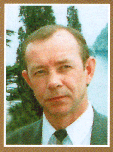 Школьные музеи, безусловно, можно отнести к одному из замечательных феноменов отечественной культуры и образования. Возникнув как межпредметные кабинеты для хранения учебно-наглядных пособий по истории и природе края, собранных и оформленных учащимися (гербарии, образцы почв и минералов, таблицы и диаграммы, документы и изобразительные материалы и т.п.), они в течение сравнительно короткого времени получили широкое распространение в педагогической практике как эффективное средство обучения и воспитания. В разные периоды истории школьные музеи переживали свои подъемы и спады, их то признавали важнейшим резервом для развития государственной музейной сети, то боролись с ними как с рассадниками старой идеологии.Сегодня не найти упоминаний о школьном музее ни в Законе РФ «Об образовании», ни в Законе «О музейном фонде Российской Федерации и музеях в Российской Федерации». Однако, несмотря на это, педагоги школ, гимназий, учреждений дополнительного образования продолжают вовлекать учащихся в эту интересную и полезную профессиональную игру, которая называется «школьный музей».Участвуя в создании и деятельности школьных музеев, педагоги и учащиеся, помимо решения задач совершенствования содержания и методов обучения и воспитания, вносят неоценимый вклад в дело выявления, собирания, сохранения и использования объектов культурного и природного наследия, способствуя тем самым реализации соответствующих функций государства.Понимая потенциальные возможности школьного музея как универсального инструмента обучения и воспитания учащихся, приобщения их к общественно полезной деятельности по охране культурного и природного наследия родного края, Министерство образования России приняло в 2003 году «Примерное положение о музее образовательного учреждения (школьном музее)».В период наибольшего расцвета школьной музейной деятельности в 1960-80-х годах издавалось довольно большое количество специальной литературы по школьному краеведению и деятельности школьных музеев. В настоящее время подобные издания предпринимаются лишь в отдельных регионах и очень ограниченным тиражом.Настоящая книга — попытка заполнить образовавшийся вакуум, помочь молодому поколению педагогов познакомиться с основными понятиями, проблемами и методиками организации и содержания деятельности школьного музея. Во втором издании методических рекомендаций автор пытался осветить основные проблемы и приемы организации и деятельности школьного музея, во-первых, с учетом основных формулировок «Примерного положения о школьном музее», а во-вторых, таким образом, чтобы читатель мог понять, в чем заключается суть того или иного понятия (формы музейной деятельности), какое место оно занимает в практической деятельности музея и какими средствами может быть осуществлено. Многое из методических приемов и норм музейной деятельности давно уже «устоялось» в отечественном музееведении и педагогике и не требует специального обсуждения со ссылками на источники, методическую литературу и нормативные документы. Некоторые же проблемы еще недостаточно полно разработаны, а то и поднимаются впервые. Поэтому некоторые разделы пособия снабжены ссылками на источники или те издания, где данный вопрос освещен более подробно, другие даны без использования научно-справочного аппарата.В приложениях к пособию публикуются основные нормативно-методические документы или выдержки из них, которые имеют важное значение для современной организации краеведческой и музейной деятельности учащихся.В список рекомендуемой литературы включены не только редкие, к сожалению, издания последних лет, но и некоторые пособия, монографии и сборники статей 1960-80-х годов. Связано это с тем, что эти издания выходили довольно большими тиражами и в обязательном порядке поступали в областные, краевые и республиканские библиотеки, приобретались государственными музеями, учреждениями дополнительного образования, а поскольку эти пособия имеют непреходящее значение, они, вполне вероятно, сохранились в этих учреждениях культуры и образования. Следовательно, педагоги — руководители школьных музеев могут ими воспользоваться и получить более подробные сведения по тем вопросам, которые недостаточно полно освещены в предлагаемом пособии.Автор будет признателен читателям, которые сочтут возможным прислать свои предложения и замечания по адресу: 129366, Москва, ул. Космонавтов, 2, Российский научно-исследовательский институт культурного и природного наследия имени Д.С Лихачёва, сектор краеведения.СОЦИАЛЬНЫЕ ФУНКЦИИ МУЗЕЯВозникновение и деятельность любого социального института, будь то государственное учреждение или общественное объединение, вызваны потребностью реализации каких-либо задач, стоящих перед обществом. Музей как специфический институт науки и культуры призван выполнять свои, присущие только ему, социальные функции, которые определяются как «общественное назначение музея, его роль по отношению к обществу, задачи музейной деятельности, определяемые изменяющимися общественными потребностями» [1].К исторически сложившимся социальным функциям музея относят функцию документирования и образовательно-воспитательную функцию. Некоторые специалисты музейного дела выделяют и иные социальные музейные функции: исследовательскую [2], охранную [3], рекреационную [4], коммуникативную [5], профориентирующую [6] и другие. Выделение этих функций, как представляется, важно для понимания полифункциональных возможностей музея как комплексного общественного института науки, культуры и образования. Изучение и рассмотрение этих функций чаще всего осуществляется в рамках основных социальных функций музея — документирующей и образовательно-воспитательной.[Документирующая функция]Сущность документирующей функции заключается в «целенаправленном отражении в музейном собрании с помощью музейных предметов тех исторических, социальных или природных процессов и явлений, которые изучает музей в соответствии со своим профилем и местом в музейной сети» [7]. Это определение отражает лишь смысловую основу музейного документирования. Реализация функции документирования — процесс более сложный в организационном, научном и методическом смыслах. Например, сбору музейных предметов, отражающих какое-нибудь историческое событие, предшествует изучение этого события по опубликованным источникам информации, путем консультаций со специалистами, очевидцами и т.п. с целью выяснения, в результате каких процессов произошло это событие, как оно протекало, как связано с другими событиями или повлияло на них. Это позволяет выработать определенные критерии для поиска и сбора тех источников — предметов музейного значения, которые могут наиболее полно и достоверно отразить это событие. Кроме того, сами источники, например, вещевые, изобразительные часто содержат в себе лишь косвенную, а то и скрытую информацию об изучаемом событии, и расшифровать ее можно лишь с помощью выявленной на месте события и зафиксированной исследователями информации об этих источниках и самом изучаемом событии. Поэтому в процессе документирования приходится вести полевую документацию, проводить экспертизу, осуществлять картографирование, звукозапись, фото- и видеосъемку и многое другое.Как показывает анализ содержания основных направлений деятельности музея (любого типа и профиля), документирующая функция осуществляется в трех формах: комплектование фондов, фондовая работа, создание экспозиций [8]. Каждая форма реализации документирующей функции имеет свои специфические особенности.Комплектование музейного собранияОснову реализации документирующей функции составляет комплектование музейного собрания. Это направление музейной деятельности не следует представлять как простое собирание различных интересных вещей и документов. Комплектование музейного собрания — это процесс, в первую очередь, исследовательский и состоит из нескольких взаимосвязанных этапов.На первом этапе комплектования осуществляется выбор (определение) тех процессов, явлений или событий, которые могут быть подвергнуты музейному документированию с учетом профиля музея и его места в музейной сети. Таким образом определяется тема и объекты комплектования.Следующий этап комплектования связан с изучением этих процессов, явлений или событий, разработкой конкретного плана работы, определением способов комплектования, распределением обязанностей, подготовкой полевой научной документации, снаряжения, оборудования и т.п.Только после тщательной подготовки переходят к поисково-собирательской работе: изучению объекта музееведческого исследования на месте, сбору информации о нем, выявлению предметов музейного значения, наиболее полно и достоверно отражающих изучаемый объект (явление или событие), изучению среды бытования предметов музейного значения и получению этих предметов, их учету и описанию в полевой документации, проведению других работ: запись воспоминаний и рассказов, легенд, фото- и видеосъемка, составление планов, чертежей, схем, карт и т.п.В процессе комплектования исследователи получают как бы стратиграфический срез изучаемого явления или события, фиксируют его с помощью предметов музейного значения и разносторонней информации о самом явлении и об источниках, его отражающих. В итоге комплектования формируется база данных (предметов музейного значения, научно-вспомогательных материалов, информации) об изучаемом объекте, которая позволяет осуществить его научную реконструкцию и исследование.Для реализации документирующей функции в процессе комплектования музейного собрания используют несколько способов комплектования:— тематическое комплектование — метод комплектования, связанный с изучением какого-либо исторического процесса, события, лица, явления природы и сбором источников и информации о них;— систематическое комплектование — метод комплектования для создания и пополнения коллекций однотипных музейных предметов: посуды, мебели, одежды и т. п.;— комплектование «по горячим следам событий» — прием собирательской работы на месте в момент какого-либо события или сразу после него;— текущее комплектование — получение отдельных музейных предметов от дарителей, закупка предметов музейного значения, случайные находки и т.п. Одна из задач текущего комплектования — формирование музейных коллекций «на полноту», — т.е. выявление и сбор предметов, недостающих в тематических и систематических музейных коллекциях.Важным направлением реализации школьным музеем своей документирующей функции, независимо от профиля, может стать документирование истории того учреждения, при котором функционирует музей, и документирование наиболее интересных и значимых современных событий, происходящих в родном городе, поселке, селе. Таким образом, школьный музей может взять на себя «летописную функцию», чем не занимается целенаправленно практически ни одно государственное учреждение.Фондовая работаВторой формой музейного документирования можно считать фондовую работу школьного музея. Формирование и пополнение тематических, систематических, персональных и иных коллекций и фондов, атрибуция, научное описание музейных предметов, накопление информации о них и тех процессах и явлениях, которые они отражают, представляет собой, по существу, создание определенных научных моделей конкретных процессов и явлений в истории и природе родного края.В процессе фондовой работы осуществляются такие составляющие функции документирования как учёт и обеспечение сохранности, консервация и реставрация музейных предметов, их научное определение и классификация, составление паспортов и инвентарных карточек, накопление исторической информации. Все это способствует расширению источниковой и информационной базы музейного собрания, создает предпосылки для его эффективного использования в научных, экспозиционных, учебных, воспитательных и просветительных целях.Экспозиционная работаТретьей формой реализации документирующей функции можно считать экспозиционную работу музея. Создавая разделы стационарной экспозиции или выставку, мы, по существу, пытаемся документально точно реконструировать конкретные события из истории края, природные явления, представить на обозрение их образные модели. Музейное экспонирование нельзя свести к механическому перемещению музейных предметов из фондохранилища в экспозиционные залы. Подготовка каждого тематического раздела экспозиции требует проведения нового исследования задокументированного некогда события, его анализа и осмысления,Это связано с тем, что с течением времени научное, историческое, экономическое или политическое значение произошедшего некогда события, задокументированного музеем в процессе комплектования фондов, может измениться в общественном сознании. Например, проведение экономической операции «ваучеризации» воспринималось населением, с подачи политической элиты и средств массовой информации, как справедливый раздел долей государственной собственности между жителями страны. Соответственно, этот процесс документировался музеями как одно из выдающихся социально-экономических достижений российской демократии. На деле же оказалось, что народ в процессе «ваучеризации» ничего не получил, а львиная доля государственной собственности оказалась приватизированной сравнительно небольшой группой предприимчивых политиков, оказавшихся у власти. Таким образом, процесс «ваучеризации», задокументированный вначале как бы со знаком «плюс», по прошествии времени утратил свою положительную оценку и может быть отражен в экспозиции музея с противоположным знаком либо, в лучшем случае, как простая констатация факта.Бывают случаи, когда незначительное на первый взгляд событие с течением времени может быть оценено как одно из важнейших в историческом процессе. Например, отказ народного депутата А.И.Казанника от мандата члена Верховного Совета на первом съезде народных депутатов СССР позволил Б.Н.Ельцину занять вакантное место, остаться таким образом в большой политике и в дальнейшем оказать радикальное влияние на ход не только истории страны, но и мирового исторического процесса.Приведенные примеры показывают, что документирование исторических событий в процессе комплектования музейного собрания, фондовой и экспозиционной работы должно опираться на объективные критерии, на полноту, подлинность, достоверность источников информации, что в процессе музейного документирования необходимо учитывать множество факторов исторического, экономического, социального и политического характера, отношение различных слоев населения к изучаемой музеем проблеме.Руководителям и активу школьных музеев важно понимать, что функция документирования социально-исторических и природных процессов и явлений — это основная специфическая музейная функция и от уровня ее реализации во многом зависит уровень всех других форм и видов музейной деятельности.В определенных случаях задача музейного документирования заключается в сохранении объекта в исторически сложившемся состоянии. При этом перед музейщиками стоит очень сложная задача: с одной стороны, сохранить место расположения всех деталей объекта, с другой стороны, сделать его доступным для проведения экскурсий, занятий, осмотра посетителями. Это касается мемориальных музеев, музеев-заповедников, музеев под открытым небом, исторических парков, полей сражений, пещер (например, Кунгурская пещера) и т.п.[Исследовательская функция]В процессе осуществления документирующей функции реализуются и некоторые другие музейные функции. Комплектование фондов, фондовая и экспозиционно-выставочная работа в музее осуществляются с использованием приемов и методов различных научных дисциплин, а каждый из видов этой работы представляет собой конкретное научное исследование, чаще всего комплексного характера. Эти исследования дают определенные научные результаты: собранные источники, атрибутированные музейные предметы, сформированные музейные коллекции, экспозиционные исторические модели процессов и явлений и т.п. Таким образом, в процессе музейного документирования осуществляется и исследовательская функция музея.Участие детей в поисково-собирательской работе, изучении и описании музейных предметов, создании экспозиции, проведении экскурсий, вечеров, конференций способствует заполнению их досуга (рекреационная функция), овладению ими различными приемами и навыками краеведческой и музейной профессиональной деятельности (функция профессионального ориентирования) и т.д.[Образовательно-воспитательная функция]Особое значение для выявления специфики школьного музея имеет образовательно-воспитательная функция. Если в государственных музеях и в большинстве негосударственных музеев, деятельность которых осуществляется штатом специалистов, образовательно-воспитательная функция реализуется через различные формы экспозиционно-выставочной и массово-просветительной работы и ставит целью передачу знаний посетителям музея и идейно-нравственного воздействия на них, то в школьном музее сущность и принципы реализации функции обучения к воспитания детей опираются на иные основания. Главное отличие образовательно-воспитательного эффекта в деятельности школьного музея заключается в том, что ребенок выступает здесь не как потребитель продукта музейной деятельности, а как активный создатель его.Феномен школьного музея состоит в том, что его образовательно-воспитательное влияние на детей наиболее эффективно проявляется в процессе их участия в осуществлении различных направлений музейной деятельности. Размышляя о функциях краеведческого музея, один из виднейших отечественных музееведов Ф.И.Шмит писал, что краеведческий музей — это, в первую очередь, музей учебный, «...сюда непременно нужно водить школьников, чтобы для них ожили и стали понятными сухие рисунки-схемы учебников природоведения и истории... пробудить и обострить внимание и наблюдательность, ...вовлечь ребят в собирательскую, исследовательскую работу» [9].Участвуя в поисково-собирательской работе, учащиеся постоянно соприкасаются с историей края независимо от того, какую тему они изучают. Даже, казалось бы, далекая от истории тематика естественнонаучных исследований непременно содержит компоненты, связанные с историей природы, с воздействием человека на природу. Да и сами объекты природы нередко используются как исторические источники по истории природы и общества. Исторические же знания, по образному определению С.О.Шмидта, «обладают особым свойством: они воспитывают не только разум, но и душу» [10].Участвуя в изучении природных процессов и явлений, дети получают множество необходимых знаний, навыков, ярких впечатлений. В своей педагогической деятельности В.А.Сухомлинский стремился к тому, «чтобы все годы детства окружающий мир, природа постоянно питали сознание учащихся яркими образами, картинами, восприятиями, представлениями..., чтобы чтение «Книги природы»... было началом активного мышления, теоретического познания мира, началом системы научных знаний» [11].Путешествуя по родному краю, изучая недвижимые памятники истории и культуры, объекты природы, беседуя с участниками и очевидцами изучаемых событий, знакомясь с документальными, вещевыми, изобразительными объектами наследия в среде их бытования, в музеях и архивах, учащиеся получают более конкретные и образные представления по истории, культуре и природе своего края, учатся понимать, как история малой родины связана с историей страны, как различные исторические, политические и социально-экономические процессы, происходящие в государстве и в мире, влияют на развитие этих процессов в родном городе, поселке, селе. Таким образом конкретизируются и расширяются знания и представления детей, почерпнутые при изучении школьного курса по истории, обществоведению, литературе, географии, естествознанию и т.д.Закрепление и расширение знаний учащихся, предусмотренных федеральным компонентом государственных образовательных стандартов, — это только первый уровень реализации образовательно-воспитательной функции краеведения и школьного музея.Знания, полученные в процессе изучения предметов обязательного курса, проверяются, конкретизируются и закрепляются на практике в процессе краеведческих изысканий, экскурсий в музеи, на промышленные и сельскохозяйственные предприятия, во время путешествий и походов по родному краю. Таким образом реализуется и региональный компонент образовательных стандартов.Не менее важно и то, что в процессе музейно-краеведческой деятельности учащиеся овладевают основами многих научных дисциплин, не предусмотренных школьным курсом. В зависимости от профильной тематики школьного музея, краеведческих изысканий, дети знакомятся с основными понятиями и методиками генеалогии, археологии, источниковедения, этнографии, топонимики и т.п. Кроме того, учащиеся овладевают навыками исследовательской деятельности: выбор и формулирование темы исследования, историографический анализ темы, поиск и сбор источников, их сопоставление и критика, составление научно-справочного аппарата, формулирование гипотез, предположений, идей, их проверка, оформление выводов исследования и выработка рекомендаций по использованию достигнутых результатов. В итоге у детей формируется аналитический подход к решению многих жизненных проблем, умение ориентироваться в потоке информации, отличать достоверное от фальсификации, объективное от субъективного, находить взаимосвязи между частным и общим, между целым и частью, между основным и второстепенным и т.п.Овладение основами музейного дела, знакомство со спецификой различных профессий, ремесел, народных промыслов в процессе краеведческих изысканий оказывают определенное влияние на профессиональную ориентацию учащихся. Многие педагоги- руководители школьных музеев, других краеведческих объединений отмечают высокий процент выбора учащимися профессий гуманитарного характера: педагогика, музейное, архивное, библиотечное дело и т.п. Из 62 выпускников Котельнического филиала Кировской областной очно-заочной историко-краеведческой школы за семь лет его работы более 50% обучаются в вузах, многие в учреждениях среднего профессионального образования, а пять выпускников уже работают педагогами и продолжают заниматься краеведением [12]. Многие мальчишки, занимавшиеся краеведческими изысканиями военно-исторической тематики становятся профессиональными военными, пожарными, работниками правоохранительных органов, службы спасения и т.п.Школьный музей как универсальный общественный институт, сочетающий в себе признаки и функции научного учреждения, общественного объединения и детского клуба, обладает практически неограниченным потенциалом воспитательного воздействия на умы и души детей и подростков. Участие в поисково-собирательской работе, встречи с интересными людьми, знакомство с историческими фактами помогают учащимся узнать историю и проблемы родного края «изнутри», понять, как много сил и души вложили их предки в экономику и культуру края. Это воспитывает уважение к памяти прошлых поколений земляков, бережное отношение к культурному и природному наследию, без чего нельзя воспитать патриотизм и любовь к своему Отечеству.Школьный музей дает возможность детям попробовать свои силы в разных видах научной, технической и общественной деятельности. Многообразие видов работы, которые необходимо выполнять в школьном музее, позволяет детям выбрать себе занятие по душе, реализовать свои творческие потребности и способности. Достичь высоких результатов в воспитании трудолюбия практически невозможно, если заставлять ребенка выполнять ту работу, которая ему не нравится. Дайте ему возможность выбрать тот вид деятельности, который позволяет проявить себя, доставляет удовлетворение, тогда и другую необходимую работу он будет выполнять с чувством ответственности.Участвуя в краеведческих походах и экспедициях, дети получают физическую закалку, учатся жить в автономных условиях: преодолевать препятствия, использовать и ремонтировать снаряжение и оборудование, устраивать лагерь, заготавливать топливо, готовить пищу, мыть посуду, соблюдая при этом правила личной безопасности и охраны окружающей среды. Успех краеведческой экспедиции во многом зависит от слаженной работы детского коллектива, от взаимоуважения и взаимопомощи участников, от умения принимать коллективные решения и подчиняться распоряжениям руководителя. Так дети приобретают жизненно важные навыки, учатся пониманию закономерностей и правил коллективной деятельности.Много практических навыков приобретают дети и в процессе реализации различных видов музейной деятельности. Необходимость изготовления и использования оборудования для комплектования фондов, обеспечения сохранности краеведческих материалов, разработки и создания экспозиции музея предоставляет детям широкое поле для научного, изобретательского и технического творчества. Дети получают возможности овладеть навыками столярного и слесарного дела, электродела, научиться работать с различными материалами: металлом, деревом, пластмассой, стеклом, бумагой, красками, клеем и т.п.; пользоваться различными инструментами. Эти навыки, как и походные, дети далеко не всегда могут приобрести в семье.Школьный музей — это сложный организм. Его жизнеспособность целиком зависит от слаженной творческой работы коллектива педагогов и учащихся. Участвуя в музейно-краеведческой работе, дети познают азы коллективной деятельности: самоуправление и самообслуживание, демократия и дисциплина, инициатива и ответственность. Дети учатся выбирать и критиковать своих лидеров, аргументированно дискутировать, руководить своим участком работы и отвечать за свои поступки и решения.По мере накопления опыта, специальных знаний и профессиональных навыков учащиеся начинают специализироваться в различных областях научной и технической деятельности, учатся выполнять определенные ролевые функции. Только в условиях многопрофильного коллектива, каковым является школьный музей, у человека возникает возможность выступать одновременно и в роли лидера, и в роли исполнителя. Например, ученик, в соответствии со своими знаниями и организаторскими способностями, в составе фондовой группы может возглавлять маленький коллектив школьников, работающих с нумизматической коллекцией. В составе актива школьного музея он признанный лидер — эксперт по вопросам нумизматики, но одновременно, скажем, в краеведческой экспедиции, он может оказаться в роли помощника кострового. Или школьник, хорошо знающий топографию и ориентирование на местности, может быть штурманом экспедиционной группы, а в музее выполнять функции рядового экскурсовода. Выполнение различных ролевых функций в одном коллективе обогащает жизненный опыт детей, приучает к ответственности и дисциплине, формирует навыки лидерства и исполнительности, без чего невозможно подготовить ребенка к активной жизни в демократическом обществе.Все это свидетельствует об огромном образовательно-воспитательном потенциале школьного музея. Эффективное использование этого потенциала для воспитания учащихся в духе патриотизма, гражданского самосознания, высокой нравственности — задача педагогического коллектива. Сегодня органы управления образованием хорошо понимают универсальные возможности школьных музеев, придают им «большое значение для реализации регионального компонента в образовании» и рассматривают их «как эффективное средство духовно-нравственного, патриотического и гражданского воспитания детей и молодёжи». [13]Сущность документирующей и образовательно-воспитательной функций школьного музея допустимо рассматривать раздельно только на теоретическом уровне. На практике эти функции осуществляются в тесной взаимосвязи, когда в процессе исследовательской работы естественным образом решаются задачи обучения и воспитания детей, а образовательно-воспитательные проблемы учреждения образования определяют характер музейно-краеведческой деятельности.1.  Музейные термины. /Сб. науч. трудов Центрального музея Революции СССР: Терминологические проблемы музееведения. — М.: 1986. С. 11.2. Тверская Д.И. Музей как научно-исследовательское учреждение. (Предисловие С.О.Шмидта). /Сб. науч. трудов Музея революции: Музей — культура — общество. - М.: 1992. С. 61-90.3.  Музееведение. Музеи исторического профиля: Учеб. пособие для вузов по спец. «История». /Под ред. К.Г.Левыкина и В.Хербста. - М.: 1988. С. 45.4. Раткович ДА. Социальные функции краеведческого музея. (По материалам изучения мнений посетителей). /Труды НИИ культуры: Вопросы социологического исследования в области музееведения: Музей и посетитель. — М.: 1978. С. 16.5. Гнедовский М.Б., Дукельский В.Ю. Музейная коммуникация как предмет музееведческого исследования. /Сб. науч. трудов Музея революции: Музей — культура - общество. - М.: 1992. С. 7-19.6. Зимина ТА. Профессионально-педагогические функции школьных музеев в региональной системе дополнительного образования детей (на примере Смоленской области): Автореферат диссертации на соискание ученой степени кандидата педагогических наук. — М.: 2000.7. Музейные термины... С. 52.8. Туманов В.Е. Функция документирования и основные направления музейной деятельности. /Сб. науч. трудов ЦМР СССР: Итоги и перспективы научно-исследовательской работы Центрального музея революции СССР. Вып. 19. — М.: 1991. С. 107-122.9. Шмит Ф.И. Музейное дело: вопросы экспозиции. - Л.: 1929. С. 238-239.10. Шмидт СО. Историзм мышления. /Наука убеждать. — М.: 1969. С. 348.11. Сухомлинский В А. Сердце отдаю детям. — Киев: 1969. С. 30.12.  Соловьева Л А. Система научно-исследовательской деятельности учащихся. (Рукопись, принятая в 2002 г . для публикации в Информационном сборнике Института Наследия «Наследие и современность».)13. О деятельности музеев образовательных учреждений: Письмо Министерства образования России № 28-51-181/16 от 12.03.2003./ Российский вестник детско-юношеского туризма и краеведения, № 2(46)ШКОЛЬНЫЙ МУЗЕЙ: ПОПЫТКА ОСМЫСЛЕНИЯ ТЕРМИНАШкольный музей — термин, знакомый едва ли не каждому россиянину. Однако далеко не все могут достаточно четко объяснить, что же представляет собой это оригинальное явление в отечественной культуре. С одной стороны, о школьных музеях написано большое количество работ научно-исследовательского характера, неоднократно издавались учебно-методические пособия, нормативные акты, писала пресса, а с другой стороны, даже специалисты до сих пор не пришли к единому мнению в определении школьного музея, продолжаются споры о их статусе и месте в реализации государственной культурной политики, о «пользе» и «вреде» этих музеев.Если обратиться к справочникам, то ни в одном издании мы не найдем определения школьного музея. Даже в Российской музейной энциклопедии школьный музей определяется всего лишь как «разновидность музеев учебных заведений» [1], т.е. через музейную типологию, а его сущность как специфического института культуры и образования остается не раскрытой.Попытки сформулировать определение школьного музея делались в некоторых нормативных документах. По «Положению о школьном музее», утвержденному в 1974 г ., «школьный музей является одной из форм работы по развитию творческой самодеятельности и общественной активности учащихся в процессе сбора, исследования, обработки, оформления и пропаганды материалов — источников по истории природы и общества, имеющих воспитательную и научно-познавательную ценность» [2].В этом определении школьный музей представлен не в качестве объекта, а как субъект, поскольку сам по себе он не может быть «формой работы», а — только формой работы другого объекта, в данном случае какого-либо учреждения образования.Не отражает определение и такую важную характеристику, как общественная природа школьного музея. Вместе с тем, это определение содержит и рациональное зерно, связанное с развитием творчества, самодеятельности, социальной активности детей.В «Положении о школьном музее», принятом в 1985 г ., школьный музей определяется как «тематическое систематизированное собрание подлинных памятников истории, культуры и природы, комплектуемых, сохраняемых и экспонируемых в соответствии с действующими правилами... Школьный музей работает на общественных началах» [3].Данное определение, хотя и разделенное в положении на две самостоятельные статьи, более точно выявляет характер и содержательную суть школьного музея. Кроме того, в других статьях положения отражена и роль школьного музея в учебно-воспитательном процессе. Вместе с тем, в этом определении отсутствуют характеристики, отражающие функции школьного музея по изучению истории природы и общества края и организации краеведческой деятельности учащихся.Таким образом, школьные музеи, существующие в России с начала XX века, до сих пор не получили утвердившегося научного определения. Да и само название «школьный музей» достаточно условно. Оно сформировалось в советский период отечественной истории, когда основной и наиболее массовой формой учреждений образования являлись школы. Непременным условием создания школьного музея было активное участие учащихся школы. Позже, когда аналогичные музеи стали создаваться не только в школах, но и в учреждениях дополнительного образования или общественными детскими организациями, они тоже стали называться школьными музеями. Поэтому к школьным музеям стали относить музеи, которые создавались на общественных началах с активным участием школьников в начальных, неполных средних и средних школах, во дворцах и домах пионеров и школьников, на станциях юных туристов, натуралистов, техников, в школах-интернатах, в детских домах, в пионерских лагерях, по месту жительства и т.п. Существовали даже такие интересные формы организации школьных музеев, как межшкольные музеи, т.е. создаваемые коллективами нескольких школ на базе одной из них или на базе внешкольного учреждения; школьно-заводские, школьно-колхозные музеи, которые создавались учащимися школы на базе промышленного или сельскохозяйственного предприятия, чаще всего шефствующего над школой и, как правило, посвященные истории того предприятия.Немало школьных музеев создавалось и различными детскими объединениями — клубами, поисково-собирательскими отрядами, работавшими по месту жительства: при ЖЭКах, домах культуры, библиотеках и т.п.Постепенно в сеть школьных музеев стали включать и музеи, создаваемые на общественных началах в педагогических училищах, а затем и в других учреждениях начального и даже среднего профессионального образования, входивших в подчинение органов управления образованием.Таким образом, в 1970-80-х годах к школьным музеям, по существу, стали относить все общественные музеи, создаваемые при активном участии учащихся в учреждениях основного и дополнительного образования, на государственных предприятиях и в общественных организациях. Однако основными учредителями школьных музеев все-таки были школы.В 1985 г . органами образования было зафиксировано 5237 школьных музеев [4]. Абсолютное большинство из них функционировало в школах. Например, анализ «Списка школьных краеведческих музеев РСФСР» [5] показывает, что из включенных в него 1213 школьных музеев лишь 32 относились к учреждениям дополнительного образования (домам пионеров и школьников, станциям юных туристов, станциям юных натуралистов и т.п.), остальные — к восьмилетним и средним школам, школам-интернатам и детским домам. А из 113 литературных и художественных музеев лишь 2 работали в учреждениях дополнительного образования, остальные — в школах [6]. Такая же закономерность прослеживается и при анализе региональных справочников по школьной музейной сети [7].Таким образом, при всей своей относительной условности, термин «школьный музей» отражал организационную и функциональную сторону этого явления образования и культуры, т.е. общественный характер музея, активное участие школьников в его создании и деятельности, его образовательное и воспитательное назначение.Именно образовательно-воспитательный потенциал школьных музеев стал основной причиной их распространения в отечественной педагогической практике.Созданию школьного музея предшествует серьезная краеведческая работа, как правило, по нескольким направлениям и темам. Изучая эти темы, собирая краеведческие материалы, учащиеся на конкретных примерах знакомятся с историческими событиями, фактами, явлениями природы. Они получают возможность проверить и закрепить свои знания, полученные на уроках, значительно расширить их. Отечественная история, преломленная через исторические события, происходившие в крае, через судьбы их участников и очевидцев, становится более зримой и понятной. Знания о многих явлениях природы, о взаимодействии человека и окружающей среды, почерпнутые из учебного курса, в процессе краеведческих, экологических исследований становятся не только конкретными, но и вызывают потребность участия в охране объектов природы, в оздоровлении экологической обстановки в родном селе, поселке, городе. Здесь уместно привести пример, как учащиеся школы №18 г. Рязани, осуществляя изучение экологической обстановки, провели опыты с различными растениями, выявили те породы деревьев и кустарников, которые наиболее полно поглощают канцерогенные вещества, и дали свои предложения администрации города по его озеленению.Можно привести большое количество примеров, когда краеведческая Деятельность учащихся перерастала из познавательной в общественно полезную. Принесение пользы обществу — это один из обязательных компонентов любой краеведческой деятельности, в том числе школьных музеев. Однако включение в эту общественно полезную деятельность возможно только при условии получения конкретных и достоверных знаний об объекте изучения и овладения определенными методиками.Школьный учебный курс дает лишь основные представления об истории Отечества, о развитии и содержании отечественной культуры, о природе страны и использовании природных ресурсов и т.п. Большинство знаний и навыков, необходимых краеведам, учащиеся получают в процессе внеурочной деятельности — в клубах, кружках, научных общества и т.п. Дополнительно к школьному курсу учащиеся получают возможность изучить предмет и методики многих научных дисциплин: источниковедения, археологии, этнографии, фольклористики, литературоведения, искусствоведения, археографии, музееведения и т.п. Это, конечно, не значит, что учащиеся овладевают всеми этими дисциплинами и используемыми в них методиками, а только теми, которые становятся необходимыми в процессе конкретных краеведческих исследований.Многие педагоги на собственном опыте убедились, что занятие краеведением повышает успеваемость учащихся, значительно расширяет их кругозор, формирует определенное мироощущение и социальную активность, приучает самостоятельно анализировать информацию и делать собственные выводы.В последние годы краеведение все активнее включается в систему и методику обучения. Законом Российской Федерации «Об образовании» предусматривается введение национально-регионального компонента государственных образовательных стандартов [8]. Это означает, что преподавание любого предмета в учреждении образования складывается из теоретического и прикладного курса, общего для всех учащихся страны (федерального компонента), и национального или регионального курса, специфического для данной территории или этнической группы. Естественно, что национально-региональный компонент эффективнее всего может быть реализован средствами краеведения. Таким образом, краеведение становится необходимым элементом образовательных программ.Практическое краеведение неизбежно связано с выявлением и собиранием различных материалов, отражающих социальную и естественную историю региона. Накопление этих материалов, в первую очередь, подлинных памятников истории и культуры, объектов природы, вызывает необходимость их презентации, общественного предъявления. Наиболее распространенной и универсальной формой собирания, обеспечения сохранности и общественного использования движимых памятников природы, истории и культуры является музей.Школьный музей, таким образом, обладает не только образовательным потенциалом, но и всеми теми свойствами, которые присущи музею как научно-исследовательскому и культурно-просветительному институту.Полифункциональность школьного музея и создает объективные сложности для выработки его определения как социального института. Не ясно, например, через понятийный аппарат какой научной дисциплины должен определяться школьный музей — педагогику, музееведение или это определение может носить междисциплинарный характер, как, например, краеведение, которое тоже, кстати говоря, не получило еще своего достаточно точного определения. Поэтому сегодня можно говорить лишь об основных характеристиках, присущих школьному музею.Во-первых, школьный музей представляет собой общественный институт, что отмечал один из виднейших отечественных музееведов А.М.Разгон [9]. К этому можно добавить, что общественный характер школьного музея определяется не только тем, что он создается и действует на общественных началах, но и тем, что в учреждении образования он становится определенной формой детской общественной организации, объединяя детей на основе интереса к истории и природе родного края и их изучения музейио-краеведческими средствами.Во-вторых, школьному музею присущи все те черты, которые характерны для музея как социального института. Он изучает исторические и природные процессы и явления, комплектует, хранит и экспонирует памятники материальной и духовной культуры, объекты природы в соответствии со своим профилем и тематической направленностью.В-третьих, школьный музей является эффективным средством обучения и воспитания в учреждении образования. При этом образовательно-воспитательная функция школьного музея имеет как бы несколько потенциальных уровней реализации: это межпредметный кабинет, в котором педагоги проводят занятия по своим дисциплинам; это форма внеклассного дополнительного образования; это форма профессиональной ориентации учащихся.Все эти особенности школьного музея зафиксированы в рекомендованном Министерством образования России «Примерном положении о музее образовательного учреждения (школьном музее)». Однако и этот документ не содержит научного определения школьных музеев, а лишь констатирует их статус как «структурных подразделений образовательных учреждений Российской Федерации независимо от формы собственности» [10].Современная классификация учреждений образования, в соответствии с Законом Российской Федерации «Об образовании», основывается на уровневом подходе и не включает перечня конкретных типов и видов образовательных учреждений. Под учреждением образования закон понимает все виды образовательных учреждений: дошкольного, общего, профессионального и дополнительного образования, т.е. от яслей-садов до вузов. Поэтому возникает необходимость уточнения, какие типы и виды учреждений образования имеются в виду в «Примерном положении о музее образовательного учреждения (школьном музее)». Со всей очевидностью речь идёт об учреждениях, реализующих программы начального, основного и среднего общего образования, начального и среднего профессионального образования, а также в учреждениях дополнительного образования, работающих с детьми, обучающихся в выше перечисленных учреждениях общего и профессионального образования.К сожалению, под определение школьного музея в этом положении не попадают музеи, создаваемые при активном участии детей по месту жительства. Немало таких музеев работает при местных органах власти, при учреждениях культуры, при различных общественных объединениях.1. Российская музейная энциклопедия, Т. 2. - М.: 2001. С.341.2.  Положение о школьном музее. /В кн.: Школьные музеи. Из опыта работы. Под ред. В.Н.Столетова и М.П.Кашкина. - М.: 1977. С. 133.3. Школьные музеи. /Сборник документов. — М.: 1987. С. 21.4. Персии А.И. Об итогах: паспортизации школьных музеев в Российской Федерации по состоянию на 1996 г . /Вестник детско-юношеского туризма в России. — М.: 1997, № 2 (22). С. 13.5.  Список школьных краеведческих музеев РСФСР. — М.: Министерство просвещения РСФСР, 1986.6. Аннотированный список школьных литературных и художественных музеев РСФСР (по состоянию на 1 января 1981 г .). /Сост. А.И.Персин. - М.: 1981.7.  Школьные музеи Горьковской области. — Горький, 1987; Каталог музеев на общественных началах Калужской области. Калуга: 1989; Музеи славы боевой. Методические рекомендации и справочные материалы по школьным музеям и залам боевой славы Ленинграда. — Л.: 1976; Школьные музеи Тульской области. (Справочник). — Тула: 1973; По залам школьных музеев. (В помощь руководителям школьных краеведческих музеев). Челябинск: 1988; Аннотированный каталог школьных музеев Воронежской области. (Изд. 3-е, доп.) — Воронеж, 1998; Каталог школьных музеев Тамбовской области. — Тамбов, 2000 и др.8. Закон Российской Федерации «Об образовании» — Принят 10 июля 1992. Ст. с 7-1.9.  Разгон A.M. Некоторые направления научных исследований деятельности школьных музеев. /Сб. науч. трудов НИИ культуры: Коммунистическое воспитание учащихся музейными средствами. М.: 1983. С. 40.10.  Примерное положение о музее образовательного учреждения (школьном музее): приложение к письму Минобразования России от 12.03.2003. № 28-51-181/16. «О деятельности музеев образовательных учреждений». / Российский вестник детско-юношеского туризма и краеведения. № 2 (46). - М.: 2003. С. 6.Дальше Назад  Туманов В.Е. Школьный музей / Правовое поле школьного музея: прошлое и настоящее Конец страницыПРАВОВОЕ ПОЛЕ ШКОЛЬНОГО МУЗЕЯ: ПРОШЛОЕ И НАСТОЯЩЕЕ[Развитие сети школьных музеев][Укрепление статуса школьного музея][Общественные музеи][Деятельность музеев, прошедших паспортизацию][1980-1990 гг.][Реформирование правового поля деятельности школьных музеев][Литература к теме]Школьным музеям в советский период истории России придавалось достаточно большое значение. Их стремительный количественный рост в 1950-60-е годы вызвал необходимость регламентации деятельности, включения в структуру культурно-просветительных, идеологических институтов, организации контроля за сбором и использованием памятников истории и культуры, объектов природы.Органы образования в этот период неоднократно издавали различного рода методические рекомендации, поощрявшие педагогов и учащиеся к созданию школьных музеев, объяснявшие основные принципы и правила их создания. Однако эти рекомендации не всегда соответствовали существовавшим научным требованиям в области комплектования музейных фондов, их учета и хранения, экспозиционного и иных форм использования. Поэтому органы культуры начали проводить систематическую работу по организационному и научно-методическому обеспечению деятельности школьных музеев. В 1962 г . Научно-исследовательским институтом музееведения Министерства культуры РСФСР было издано специальное методическое пособие, в котором были даны рекомендации по организации и содержанию деятельности школьных музеев. Здесь же была отражена и позиция органов культуры по отношению к школьным музеям: «каждый школьный музей — это частица (пусть очень маленькая) огромной сети музеев нашей страны, являющихся хранилищами источников наших знаний о природе и обществе» [1].Таким образом, органы культуры увидели в школьных музеях потенциальных помощников государственных музеев в собирании, хранении и использовании памятников истории и культуры, объектов природы как национального достояния.Это концептуальное положение нашло свое отражение в «Положении о музейном фонде Союза ССР», утвержденном приказом Министра культуры СССР № 273 от 26 июля 1965 г . во исполнение постановления Совета Министров СССР от 2 июня 1965 г . № 428 «О музейном фонде Союза ССР». В «Положении о музейном фонде Союза ССР», в частности, было записано, что основными хранилищами музейного фонда Союза ССР, наряду с государственными, академическими, учебными и ведомственными музеями, являются «народные музеи, действующие на общественные началах» [2].Под народными музеями в этот период понимались музеи, которые создавались и действовали на общественных началах в государственных учреждениях и общественных организациях, получившие этот статус решением местных исполнительных органов власти [3]. В том же порядке статус народного получал и школьный музей.Этим же положением была определена и основная схема взаимодействия общественных музеев с государственными, которая сводилась к следующему: памятники естественной истории, материальной и духовной культуры, которые комплектуют и используют общественные музеи, являются составной частью музейного фонда Союза ССР; памятники истории и культуры, объекты природы, входящие в фонды общественных музеев, включаются в состав музейного фонда Союза ССР путем постановки их на учет ближайшим по профилю государственным музеем, который организует их научное хранение и правильное использование; в этот же государственный музей передаются музейные предметы в случае прекращения деятельности общественного музея [4].Таким образом, школьный музей как один из видов народного музея стал официальным хранителем определенной части национального историко-культурного достояния, входящего в музейный фонд Союза ССРОРГАНИЗАЦИЯ МУЗЕЯУспех любого дела во многом зависит от его организации. По отношению к школьным музеям проблемы организации можно рассматривать, по меньшей мере, в трех смыслах: создание и обеспечение деятельности музея; структура музея; музей как общественное объединение в учреждении образования. Деление это в известной степени условно, поскольку эти формы организации взаимосвязаны, осуществляются, преимущественно, комплексно и, вместе с тем, отражают разные стороны деятельности актива школьного музея.Школьные музеи, как правило, возникают в силу двух основных причин. Чаще всего к идее создания школьного музея приходят в процессе проведения длительной, иногда многолетней, туристско-краеведческой работы, когда накопленные краеведческие материалы как бы заставляют задуматься об их дальнейшем использовании, а сложившаяся система туристско-краеведческой деятельности вселяет уверенность, что создание школьного музея — задача вполне реальная и обеспечена необходимыми ресурсами: краеведческими материалами, материальными возможностями, энтузиастами — педагогами и учащимися.Иногда идея создания школьного музея возникает как ведущая, и вся система туристско-краеведческой деятельности в учреждении образования организуется и направляется на реализацию подобного проекта.Однако в любом случае перед инициаторами создания школьного музея возникает множество организационных проблем, без решения которых невозможно осуществить задуманное.В первую очередь необходимо сформировать актив школьного музея из педагогов, учащихся и их родителей. В состав актива школьного музея могут входить и другие местные жители, изъявившие желание участвовать в реализации проекта. Понятие «актив школьного музея» достаточно динамичное и не предполагает какого-то жесткого ценза по возрасту, социальному составу, количеству и т.п., главное, чтобы на всех этапах создания и деятельности музея активное участие принимали учащиеся.На собрании (конференции) актива школьного музея целесообразно решить первые организационные вопросы: избрание руководителя школьного музея, при необходимости и его заместителей; выборы Совета школьного музея — органа ученического самоуправления; формирование попечительского органа, например, Совета содействия школьному музею или Попечительского совета школьного музея, функции которого заложены в его названии.После избрания органов, осуществляющих руководство и координацию деятельности будущего школьного музея, можно приступать к решению других организационных вопросов. Одна из важнейших научно-организационных задач — разработка концепции школьного музея. Под концепцией музея следует понимать систему взглядов организаторов музея на то, каким они представляют свой музей: его профиль и название, статус в музейной сети, назначение его функций и методы их реализации, структуру музея и систему обеспечения его деятельности, принципы комплектования фондов и их использования, экспозиционные и просветительные формы работы, общественно полезную деятельность музея в области охраны и использования культурного и природного наследия родного края, специализацию актива музея и повышение его квалификации, организацию взаимосвязей музея с государственными органами и общественными организациями, формирование материальной базы музея и т.п.Концепция музея — это своеобразная долговременная программа деятельности актива музея. В дальнейшем, по ходу реализации проекта, в концепцию музея придется вносить какие-то коррективы, однако эти изменения, как правило, не оказывают принципиального влияния на осуществление тех целеустановок, которые сформулировал в концепции актив школьного музея. Вместе с тем, разрабатывая концепцию музея, не стоит увлекаться фантастическими прожектами, а следует исходить из реальных возможностей, которыми располагает данное учреждение образования и данный актив школьного музея. Программа создания и деятельности музея должна быть сформирована таким образом, чтобы каждое поколение учащихся достигало бы конкретных результатов в ее осуществлении, чтобы каждый учащийся, принявший участие в деятельности музея, получил моральное удовлетворение от проделанной им работы и от сознания собственного вклада в общее дело.Собиранию идей и предложений для формирования концепции музея может способствовать проведение в учреждении образования специальных конференций, конкурсов и т.п. Это поможет выявить склонности учащихся к тому или иному виду музейной деятельности, послужит своеобразной рекламой идеи создания музея среди обучающихся, педагогов, местных жителей.У школьного музея очень сложный социальный статус. С одной стороны, школьный музей — это общественное объединение в учреждении образования со своим руководящим органом (собрание, конференция актива школьного музея) и исполнительным органом (Совет школьного музея). С другой стороны — это структурное подразделение учреждения образования, и руководитель этого учреждения несет ответственность и за деятельность актива школьного музея, и за историко-культурные ценности, хранящиеся в музее, и за то, чтобы школьный музей действовал в рамках существующего законодательства. С третьей стороны, школьный музей — это своего рода общественное учреждение культуры, и обязанность руководителя музея — организовать его работу таким образом, чтобы она соответствовала тем нормам и требованиям, которые предъявляются к учреждениям музейного типа.В связи с этим активу школьного музея целесообразно разработать и принять устав школьного музея, в котором необходимо достаточно четко продумать и зафиксировать принципы внутримузейной демократии, ответственность музея перед учреждением образования, другими учредителями и перед государством. Большое значение этой процедуры заключается в том, что, участвуя в разработке, обсуждении, принятии и исполнении устава, дети осваивают принципы демократии и технологии осуществления демократических норм, получают представление о собственных правах и обязанностях по отношению к активу школьного музея, к учреждению образования и к государству.По решению собрания (конференции) актива школьного музея устав может и не быть зарегистрированным в местных органах юстиции, а играть роль внутреннего документа в учреждении образования, определяющего статус, функции, формы работы и иные условия деятельности музея как общественного объединения без образования юридического лица.Для реализации основных направлений деятельности музея создаются профильные функциональные группы: поисково-собирательская, осуществляющая комплектование музейного собрания; фондовая, обеспечивающая учет и хранение фондов; экспозиционно-выставочная, отвечающая за разработку и создание экспозиций и выставок музея; массово-просветительская группа для проведения экскурсий, лекций, бесед, встреч с гостями музея, музейных праздников, других массовых мероприятий, opганизации публикаций в местных СМИ и т.п.Эти группы могут называться и по-другому, равно как и создаваться иные функциональные структуры, в зависимости от концепции музея и фантазии его актива. Например, в некоторых школьных музеях создаются группы переписки, группы музейного оборудования, группы моделирования музейных предметов и др. Суть не в количестве и названии групп, а в том, чтобы создать условия для добровольного и творческого участия детей в реализации всех основных направлений и видов музейной деятельности.Как показывает практика, такие группы целесообразно создавать на добровольных началах и организовывать их работу на принципах ученического самоуправления, самостоятельного обеспечения своего участка деятельности с отчетностью перед Советом школьного музея. Рационально если учащиеся — руководители таких функциональных групп входят в состав Совета школьного музея.Важно, чтобы деятельность каждой функциональной группы курировал взрослый из числа педагогов или попечителей музея. Естественно, желательно, чтобы взрослый наставник имел профессиональные представления о тех видах музейной деятельности, которые осуществляют его подопечные. В этом случае он сможет не только профессионально грамотно организовать работу группы, но и проводить систематические занятия с ней по повышению квалификации.В функции поисково-собирательской группы входят вопросы комплектования музейного собрания. При этом если в музейно-краеведческой деятельности принимают участие и другие подразделения учреждения образования (классы, кружки, студии, клубы), то в задачи поисково-собирательской группы входит координация их работы, разработка краеведческих заданий, анализ выполнения планов и программ по комплектованию и т.п.Поисково-собирательская группа организует тематическое и систематическое комплектование, комплектование «по горячим следам событий», оказывает помощь фондовой группе в поиске недостающих в коллекциях музейных предметов и т.п. Например, в коллекции часов нет ходиков с кукушкой, и задача поисково-собирательской группы — собирать и анализировать информацию, проводить консультации, вести переписку, давать объявления, чтобы найти желаемый предмет.Одна из основных задач поисково-собирательской группы — организация краеведческих экспедиций, особенно летних, т.к. это наиболее благоприятное время для осуществления комплексных краеведческих изысканий. Поэтому необходимо заблаговременно планировать летние экспедиции, вести разработку маршрутов, готовить необходимое снаряжение и оборудование, изучить регионы предполагаемой работы. С целью осуществления предварительной договоренности с местными органами власти, выявления возможных объектов исследования и источников комплектования краеведческих материалов, определения условий работы экспедиции и т.д., можно провести пилотажные исследования — совершить кратковременные туристские походы в дни зимних и весенних каникул, однодневные походы в выходные и праздничные дни, которые помогут решить многие организационные вопросы и максимально обеспечить успех будущих экспедиций. Например, по согласованию с местными органами власти, с руководителями предприятий, возможно, будет избрана такая форма работы экспедиции, как лагерь труда и отдыха или уточнено наиболее удобное время для проведения краеведческой экспедиции. Последнее, в частности, очень важно, если работа экспедиции планируется в сельской местности. Жители села, как правило, большую часть лета заняты интенсивным трудом не только в колхозах, совхозах, фермерских хозяйствах, но и на собственном подворье. В это время жители села не особенно охотно идут на контакты с «приезжими». Другое дело, если эти «приезжие» живут некоторое время рядом и участвуют в сельскохозяйственных работах, тогда у местных жителей возникает уважение и доверие к участникам экспедиции. Кроме того, цикличность сельскохозяйственных работ, отмечание государственных и религиозных праздников позволяют участникам экспедиции найти соответствующие паузы в занятости жителей села и использовать их для решения краеведческих задач.Ответственная организационно-методическая и научная задача в процессе сбора краеведческих материалов — регулярное и правильное ведение полевых документов учета и описания самих выявленных предметов музейного значения, объектов живой культуры и разносторонней информации о них и среде их бытования. Эту работу должны выполнять специальные ответственные лица из числа участников экспедиции. Ведение полевых документов — дело профессионально сложное, поэтому ответственным за ведение полевой документации целесообразно пройти предварительную подготовку под руководством педагогов, почитать специальную литературу, проконсультироваться у специалистов музейного и архивного дела, в местных краеведческих обществах и отделениях Всероссийского общества охраны памятников истории и культуры. Специалисты могут подсказать также, какое оборудование необходимо для хранения в экспедиции собранных краеведческих материалов.Организационные вопросы работы фондовой группы связаны с оперативным проведением экспертизы (оценки) поступивших в музей краеведческих материалов для вынесения решения об их дальнейшем использовании: включить в основной или научно-вспомогательный фонды школьного музея; передать на хранение в государственный (муниципальный) музей или архив; возвратить владельцу и т.п. Задача экспертной оценки собранных краеведческих материалов чрезвычайно сложна и ответственна, поэтому очень важно, чтобы в работе фондовой группы наряду с учащимися принимали участие взрослые: педагоги, члены попечительского совета, местные краеведы, специалисты музеев, архивов, вузов, отделений Всероссийского общества охраны памятников истории и культуры. Можно рекомендовать приглашение отдельных специалистов на те заседания фондовой группы, на которых рассматриваются предметы музейного значения, являющиеся объектами изучения этих специалистов — археологические, этнографические, нумизматические, документальные и т.п.После вынесения решений фондовой комиссии, которые фиксируются в протоколах ее заседаний, все предметы музейного значения и сопровождающие их материалы (полевые документы, легенды, фотоснимки) должны быть переданы по назначению.Музейные предметы, которые остаются в основном и научно-вспомогательном фондах школьного музея, необходимо оперативно зарегистрировать в «Главной инвентарной книге» музея. Если в музее ведется раздельный учет основного и научно-вспомогательного фондов (что представляется более рациональным для школьного музея), то необходимо провести регистрацию в соответствующих инвентарных книгах учета, а сами музейные предметы, снабдив их необходимыми шифрами, поместить в соответствующие фонды и коллекции музея. Полезно, если в процессе учета и описания музейных предметов в инвентарных книгах примут участие те юные краеведы, которые участвовали в их комплектовании, т.к. в их памяти хранится масса полезных сведений об источниках комплектования, о среде бытования предметов музейного значения, условиях хранения, способах использования и другой научно значимой информации.В функции фондовой группы входит и организация комплектования музейных коллекций «на полноту», т.е. поиск предметов, которых не достает в тематических, а чаще систематических коллекциях, контроль за температурно-влажностным режимом хранения музейных предметов в фондах и экспозиции, выдача (с обязательным учетом) музейных предметов для использования в экспозиции, на уроках, в различных формах просветительной работы и многое другое. Фондовая группа организует научное изучение и атрибуцию музейных предметов, составление и ведение паспортов, инвентарных карточек музейных предметов, коллекционных и топографических описей и т.п., в зависимости от реальных возможностей школьного музея. Фондовая группа может, например, привлечь других учащихся учреждения образования к сбору и изготовлению специальных емкостей для хранения музейных предметов (коробок, папок, конвертов).Организационные функции экспозиционно-выставочной группы включают в себя задачи не только экспозиционного проектирования и создания экспозиций, но и контроля за ее состоянием, реэкпозиции отдельных разделов стационарной экспозиции, ее расширения новыми разделами и материалами, разработки и создания музейных выставок.Одна из организационных задач этой группы — изучение опыта и тенденций экспозиционно-выставочной работы государственных и муниципальных музеев, архивов, библиотек, общественных музеев других организаций. Это поможет более успешно решать собственные экспозиционные проблемы, а также может стать одной из форм повышения квалификации актива школьного музея.В функции экскурсионно-просветительской группы входит организация разработки обзорных и учебно-тематических экскурсий и их проведения по стационарной экспозиции и на музейных выставках, подготовка и проведение лекций, бесед, конкурсов, тематических вечеров и музейных праздников. Каждый из видов этой деятельности имеет свою специфику, свои организационно-методические особенности. Успешная их реализация зависит от творческой изобретательности организаторов, их увлеченности своей работой.Особая ответственность за решение организационных вопросов лежит на Совете школьного музея, поскольку он является одновременно органом коллегиального руководства деятельностью школьного музея и исполнительным органом музея как общественного объединения. Поэтому при разработке концепции школьного музея, его устава необходимо тщательно продумать и прописать функции Совета школьного музея, сферу его компетенции в решении проблем как внутримузейной деятельности, так и за его пределами. К компетенции Совета школьного музея обычно относят: проведение научных, отчетных и отчетно-выборных конференций (собраний); координацию деятельности, рассмотрение планов и отчетов функциональных групп школьного музея и иных краеведческих объединений (поисково-собирательских групп, классов, кружков, отрядов), участвующих в реализации концепции музея, в охране объектов культурного и природного наследия родного края; организацию профессиональной подготовки и повышения квалификации учащихся в области краеведения, музейного дела, охраны памятников истории и культуры, объектов природы; осуществление творческих связей с государственными органами, научными учреждениями и общественными организациями; обсуждение проблем материально-технического обеспечения; вопросы успеваемости и дисциплины актива школьного музея; отчетность перед руководством и педагогическим советом учреждения образования и т.п.Функции Совета школьного музея и функциональных групп могут быть при необходимости сформулированы и в специальных положениях о них.Предложенная модель организации основных направлений и форм деятельности школьного музея — не плод авторской фантазии, а своего рода компиляция различных элементов этой схемы, используемых в практике школьных музеев и краеведческих объединений учащихся. Это тот максимум, к которому должен стремиться актив школьного музея в организации своей деятельности. В действительности же лишь немногие школьные музеи способны достаточно полно реализовать подобную модель.На практике часто сравнительно небольшой актив школьного музея организует и осуществляет все направления и виды музейной деятельности. Одни и те же учащиеся участвуют и в комплектовании фондов, и в их учете, и в создании музейной экспозиции, и в проведении экскурсий и т.д.Однако и в этом случае полезно создавать функциональные группы школьного музея. При этом одни и те же члены актива школьного музея будут выполнять разные ролевые функции. Например, ответственный за работу фондовой группы в экспедиции по комплектованию фондов может быть рядовым участником и отвечать, скажем, за ведение «Полевой описи», а председатель Совета музея может быть рядовым экскурсоводом в экскурсионно-просветительской группе. Совмещение разных ролевых функций в школьном музее может способствовать расширению диапазона специализации учащихся в области музейного дела и краеведения, формированию их организаторских и исполнительских навыков.В целом же участие детей в решении организационных вопросов создания и работы школьного музея способствует лучшему осмыслению ими задач и содержания своей деятельности, выработке профессиональных навыков, пониманию сущности демократии, своих прав и обязанностей в обществе, формирует и развивает чувство ответственности за доверенный участок работы, прививает навыки коллективной и индивидуальной деятельности, социальной активности.Туманов В.Е. Школьный музей / Феномен музейного предмета  Конец страницыФЕНОМЕН МУЗЕЙНОГО ПРЕДМЕТА[Подготовка к исследованиям][Музейный предмет][Реликвия, раритет][Предмет музейного значения][Копия, муляж, новодел, модель, воспроизведение][Аттрактивность музейного предмета][Репрезентативность музейного предмета]["Скрытая" информация][Литература по теме]Краеведение как сфера научной деятельности по изучению особенностей развития природы, истории и культуры родного края зачастую связано с выявлением памятников материальной и духовной культуры, оригинальных объектов природы. Особенно это характерно для школьного краеведения, которое традиционно используется для эффективного решения двуединой задачи обучения и воспитания детей и молодежи в процессе их участия в выявлении, охране и использовании культурного и природного наследия [1]. История отечественного школьного краеведения свидетельствует о том, что наиболее распространенными источниками для изучения различных фактов и событий в истории края являются те, которые были собраны юными краеведами в процессе поисково-собирательской краеведческой деятельности [2].Юные краеведы выявляют и собирают предметы быта и рабочие инструменты, газеты и фотографии, письма и воспоминания, образцы растительности и почвы, осуществляют наблюдения за состоянием недвижимых памятников и окружающей среды. Все их находки и наблюдения становятся основой для написания работ историко-краеведческой тематики, создания в школах предметных кабинетов, краеведческих уголков, музеев.Анализ современного состояния школьного краеведения, осуществленный в процессе реализации задач туристско-краеведческого движения обучающихся Российской Федерации «Отечество», показывает, что педагоги и учащиеся, участвующие в поисково-собирательской краеведческой работе, подчас недостаточно хорошо знакомы с основными правилами и методиками выявления объектов наследия, их определения, описания и учета.Особенно это заметно при анализе опыта комплектования фондов школьных музеев, научного описания и атрибуции музейных предметов. В многочисленных статьях, докладах и сообщениях юных краеведов и их педагогов выявленные в процессе поисково-собирательской работы предметы музейного значения называются то памятниками истории и культуры, то реликвиями, то экспонатами и т.п. Юные краеведы и их педагоги часто не делают различия между подлинниками и копиями, оригиналами и новоделами, муляжами и моделями, не имеют элементарных представлений о порядке и содержании научного описания и атрибутирования музейных предметов, не говоря уже о выявлении их свойств и определении научной значимости как объектов наследия.Среди причин, порождающих эти недочеты, можно назвать и недостаточное количество издаваемых методических разработок, и отсутствие системы подготовки руководителей школьных музеев, и многообразие терминов для определения одних и тех же объектов в системе различных научных дисциплин. Например, письменный документы в памятниковедении определяется как документальный памятник [3], в архивоведении — архивный документ [4], в музееведении — музейный предмет [5], в источниковедении — исторический источник [6]. Краеведение как научная дисциплина интегрирующего характера использует понятийный аппарат этих и других научных дисциплин, в зависимости от того, в рамках каких методик осуществляется конкретное исследование. Поэтому один и тот же объект культурного наследия в различных краеведческих исследованиях или на разных этапах исследования может называться и памятником истории и культуры, и объектом природы, и историческим источником, и музейным предметом. Например, при выявлении объекта наследия в среде бытования он может классифицироваться участниками поисково-собирательской работы как памятник истории и культуры, и в случае, если принято решение о передаче этого объекта в школьный музей, то в полевых учетных документах он фиксируется как предмет музейного значения, а при поступлении в музейное собрание учитывается и описывается как музейный предмет. Если этот музейный предмет используется для изучения какого-либо события или исторического факта, то он выступает как исторический источник, а если для демонстрации в экспозиции — то как экспонат.Таким образом, в процессе краеведческого исследования довольно часто приходится прибегать к методикам и понятийному аппарату различных дисциплин или использовать профильные приемы и термины на разных этапах исследования. Например, группа краеведов приступает к изучению какого-нибудь события или явления в истории края. На первом этапе осуществляется выявление публикаций по теме исследования с целью выяснения степени ее изученности. На этом этапе краеведы прибегают к методикам, разработанным отечественной библиографией.Дальше Туманов В.Е. Школьный музей / Комплектование фондов школьного музеяКонец страницыКОМПЛЕКТОВАНИЕ ФОНДОВ ШКОЛЬНОГО МУЗЕЯ[Подготовка к поисково-собирательской работе][Ведение полевых документов. Полевой дневник. Акт приема памятников][Ведение полевых документов. Полевая опись][Ведение полевых документов. Тетради для записи воспоминаний и рассказв и фотофиксаций]Систематизация и хранение памятников истории и культуры в полевых условияхОснову реализации музеем документирующей функции составляет комплектование фондов. Оно является как бы начальной стадией создания музея. Ведь не изучив определенной темы по истории или сегодняшнему дню своего края, не собрав памятники истории и культуры по этой теме, невозможно ни сформировать коллекции школьного музея, ни создать музейную экспозицию, ни вести учебную или другую работу. Иными словами, от организационного, научного и методического уровня поисково-собирательской работы школьного музея во многом зависит уровень его фондовой, экспозиционно-выставочной, учебной и массовой культурно-просветительной деятельности. Поэтому так важно правильно организовать и вести поисково-собирательскую работу, четко представлять цели и задачи комплектования музейного собрания, знать и уметь выполнять основные правила и методические приемы, применяемые в процессе поисково-собирательской работы школьного музея.К основным целям и задачам комплектования относятся: изучение событий и явлений местной истории, выявление и собирание памятников истории и культуры и разносторонней информации, наиболее полно и всесторонне отражающей взаимосвязь этих памятников и изучаемых исторических процессов и явлений; создание и систематическое пополнение музейного собрания, соответствующего профилю школьного музея и являющегося источниковой базой для его научной, исследовательской, учебной, экспозиционно-выставочной и культурно-просветительной деятельности.Таким образом, комплектование собрания школьного музея связано с необходимостью решения множества практических задач организационного и методического характера. Эффективность и результативность поисково-собирательской работы актива школьного музея зачастую зависит от того, насколько правильно и рационально организована эта работа. Сегодня многие педагоги — руководители школьных музеев понимают, что в организации поисково-собирательской работы, комплектования фондов школьного музея целесообразно использовать те научно обоснованные приемы и методы, которые выработаны отечественным музееведением, архивоведением, археографией и другими научными дисциплинами.Процесс комплектования фондов школьного музея можно условно разделить на четыре основных этапа:1. Планирование комплектования.2. Подготовка к поисково-собирательской работе.3. Выявление и сбор памятников истории и культуры.4. Включение памятников истории и культуры в музейное собрание.Планировать комплектование необходимо для того, чтобы конкретизировать задачи комплектования музейного собрания, рационально организовать их реализацию. Планирование способствует правильной организации поисково-собирательской работы, задает определенный ритм работе экспедиционных групп, помогает скоординировать действия актива школьного музея.В школьных музеях можно применять два вида планирования комплектования фондов — перспективное и текущее годовое.Перспективный план целесообразно разрабатывать на 2-3 года. В нем указываются комплексные темы, по которым будет вестись поисково-собирательская работа в этот период; ориентировочные сроки проведения работы по этой теме; по заданиям или программам каких государственных, научно-исследовательских учреждений или общественных организаций будет проведена эта работа; экспедиционные отряды каких классов будут участвовать в исследовании данной темы; кто из членов Совета музея отвечает за изучение этой темы и кто из педагогов руководит поисково-собирательской работой по данной теме.В текущем годовом плане комплектования фондов указываются конкретные темы или задания поисково-собирательской работы на предстоящий учебный год, регионы и объекты проведения поисково-собирательской работы, какой экспедиционный отряд работает по данной теме, количество учащихся в нем, командир экспедиционного отряда, конкретные сроки завершения поисково-собирательской работы, руководитель темы, планируемый результат. Конкретность плана — один из основных принципов планирования любой исследовательской деятельности.Разрабатывая планы комплектования фондов школьного музея, необходимо реально представлять, в состоянии ли коллектив музея, школы, экспедиционный отряд исследовать данную тему в необходимом объеме, собрать конкретный материал по ней, в какие сроки и какими силами рациональнее провести эту работу. То есть план должен быть не только конкретным, но и реальным для выполнения.Кроме того, необходимо обеспечить стабильность выполнения планов. Это значит, что основные показатели перспективного плана должны найти свое конкретное и реальное отражение в текущих годовых планах комплектования, обеспечивающих стабильное изучение плановых тем и систематическое пополнение музейного собрания профильными музейными предметами.ДальшеТуманов В.Е. Школьный музей / Фонды школьного музея Конец страницыФОНДЫ ШКОЛЬНОГО МУЗЕЯЧетвертый этап комплектования фондов школьного музея — включение памятников истории и культуры в музейное собрание — заключается в определении научно-исторической значимости собранных краеведческих материалов, их учета и описания.Определение научно-исторического значения поступивших памятников истории и культуры осуществляется фондовой комиссией школьного музея. Этот коллегиальный орган Совета школьного музея с помощью участвующих в его работе специалистов проводит экспертную оценку собранных материалов; определяет их подлинность, степень достоверности, соответствие профилю музея; выносит заключения о включении их в основной или научно-вспомогательный фонды музея, о передаче их на государственное хранение (в музеи, архивы, библиотеки).Решения фондовой комиссии заносятся в протокол ее заседания. Протокол и все собранные материалы передаются главному хранителю школьного музея, который, руководствуясь заключениями фондовой комиссии, организует учет этих материалов, их научное описание, хранение или передачу в государственный музей, архив и др.Учет, научное описание и хранение памятников истории и культуры в школьном музее, как и в государственном музее, преследует цели обеспечения юридической, научной и физической охраны музейных предметов, создание оптимальных условий для их разностороннего использования.Обеспечение физической сохранности музейных предметов достигается с помощью создания оптимальных условий хранения и использования, своевременной консервации и реставрации памятников истории и культуры.Одним из основных положений обеспечения физической сохранности памятников истории и культуры в школьном музее является передача подвергшихся разрушению музейных предметов на государственное хранение.Юридическая охрана музейных предметов подразумевает обязательный учет памятников в документах учета, их шифровку и хранение в определенной системе, позволяющей соотносить музейные предметы с музейными документами учета и научного описания.Научная охрана музейных предметов заключается в их научном описании и преследует цели выявить и зафиксировать сумму атрибутных и исторических сведений о каждом памятнике истории и культуры, т.е. выявить информационный потенциал музейного предмета.Атрибуция музейного предмета заключается в описании внешних признаков памятника: наименование, автор, датировка, материал, техника изготовления, форма, размер, цвет, индивидуальные признаки (наличие автографов, пометок, повреждений и т. п.).Научное описание музейного предмета представляет собой выявление и фиксацию тех сведений по истории памятника с момента его создания до поступления в музейное собрание, которые не отражены в самом памятнике (музейном предмете): автор, датировка, назначение, владельцы, время и место создания и бытования, связь с определенными историческими событиями или лицами, историческая или художественная значимость и т. п.От того, насколько полно выявлены и зафиксированы все эти сведения, зависит информационный потенциал музейного предмета, возможность и эффективность его использования в экспозиционных, научных, учебных и воспитательных целях.В государственных музеях сложилась определенная многоступенчатая система учета, хранения и научного описания музейных предметов. Для школьных музеев подобная система слишком сложна, поэтому им для учета и научного описания музейных предметов достаточно иметь одну только инвентарную книгу. В тех случаях, когда объем фондов школьного музея достигает нескольких сот или тысяч музейных предметов, могут быть заведены коллекционные описи.Инвентарная книга школьного музеяОсновным юридическим документом учета, научного описания и охраны фондов школьного музея является инвентарная книга. Она может быть сделана самими школьниками из большой толстой тетради в прочном переплете. Книгу графят (по прилагаемому образцу), пришивают по корешку прочными нитками, листы нумеруют мягким простым карандашом в правом верхнем углу лицевой стороны каждого листа. Графы книги лучше располагать на двух страницах по ее развороту. В конце книги делается заверительная надпись о количестве листов в ней. Запись и прошивка книги скрепляются печатью учреждения образования, при котором работает музей.В заголовочных данных на лицевой стороне обложки и на титульном листе кроме наименования самого документа («Инвентарная книга») необходимо отразить название школьного музея, его принадлежность к конкретному учреждению образования, адресные данные, дату начала внесения записей в книгу. После того как книга будет заполнена записями, на обложке или титульном листе указывается номер тома книги и инвентарные номера музейных предметов, зарегистрированных в ней (с № по №). Каждый новый том инвентарной книги должен начинаться с очередного номера, следующего за тем, под которым зарегистрирован последний музейный предмет в предыдущем томе.Все записи в инвентарной книге делаются аккуратно, черными или фиолетовыми чернилами, исправления, которые допускаются только в крайнем случае, вносятся красными чернилами и удостоверяются записью «исправленному верить» и подписью руководителя музея.Музейные предметы принято регистрировать в инвентарной книге в день их поступления в фонды музея. Если в музейное собрание одновременно поступает большое количество памятников истории и культуры, которые не могут быть зарегистрированы в однодневный срок, то допускается увеличение этого срока до нескольких дней.В графе 1 проставляются порядковые (инвентарные) номера поступивших в музей памятников истории и культуры. Каждому музейному предмету присваивается свой номер. Если в музейное собрание поступила коллекция, собранная экспедицией, то инвентарный номер присваивается только полевой описи на эту коллекцию, а каждый входящий в нее памятник получает дробный номер: в числителе номер полевой описи по инвентарной книге, а в знаменателе номер музейного предмета по полевой описи.В графе 2 отмечается дата записи музейного предмета в инвентарную книгу.В графе 3 отражается время и место обнаружения и получения памятника, кем и когда он передан в музейное собрание, при каких обстоятельствах найден участниками экспедиции или конкретным человеком. Под сопроводительными документами подразумеваются: акт приема-передачи, «легенда», тетрадь для записи воспоминаний и рассказов, тетрадь фотофиксаций и т.п.В графе 4 дается описание внешних признаков и индивидуальных особенностей памятника, указывается автор, место и время его создания.В графе 5 указывается количество экземпляров поступивших музейных предметов (если они совершенно одинаковы), а при поступлении документального памятника — и количество листов в нем, если их количество больше одного листа.В графе 6 определяется материал, из которого или на котором изготовлен памятник (бумага, береста, ткань, дерево и т.д.), и способ изготовления (рукопись, машинопись, фотография, рисунок, чеканка и т.п.).В графе 7 в школьных музеях указываются только размеры памятника, так как при выявлении предметов из драгоценных металлов и камней их необходимо передать государственным органам. Размеры указывается в линейных мерах, причем вначале указывается высота, затем ширина, потом толщина предмета. Например, при измерении книги вначале необходимо указать ее высоту по корешку, затем ширину по нижней кромке обложки, а потом ее толщину. Если памятник имеет малую толщину, которая не имеет принципиального значения, например фотография, то измеряется только высота и ширина этого памятника.В графе 8, если памятник хорошо сохранился, пишется «В сохранности», если же он имеет повреждения, то они подробно описываются. Каждая запись в этой графе скрепляется подписью лица, проводившего описание памятника в инвентарной книге.Графа 9 редко используется в школьных музеях, так как они, как правило, не приобретают памятники истории и культуры. Однако если музей находит возможность приобрести какой-либо памятник, то его стоимость указывается в акте приема и отмечается в данной графе. Во всех остальных случаях можно указывать «бесплатно». Не явится нарушением, если эта графа не будет включена в формуляр инвентарной книги школьного музея.В графе 10 указывается, в какой фонд включен музейный предмет (в основной фонд — ОФ или научно-вспомогательный фонд — НВФ). Если в школьном музее используется коллекционный принцип систематизации и хранения памятников, то в этой графе указывается, в какую коллекцию вошел или поступил памятник, а в графе 11 в этом случае указывается номер или условное обозначение музейного предмета по коллекционной описи.В графе 12 делаются карандашные отметки о временном изъятии музейных предметов из состава коллекции для использования на выставке, в экспозиции, при передаче на реставрацию или для изготовления копий. При этом указывается, кому, когда и с какой целью передан музейный предмет. Если музейный предмет передается на постоянное хранение в государственный музей или архив, то в этой графе чернилами (шариковой или гелевой ручкой) указывается учреждение, куда передан памятник, а также дата и номер акта передачи.Шифровка и систематизация музейных предметовШифровка поступающих в фонды школьных музеев памятников истории и культуры проводится в целях обеспечения их систематизации внутри музейного собрания.Обычно шифры состоят из условного обозначения музея и порядкового (инвентарного) номера музейного предмета по инвентарной книге. Например, шифр СШ18Н-234 означает, что памятник принадлежит школьному музею средней школы №18 города Н-ска и зарегистрирован в инвентарной книге под номером 234.Если памятник истории и культуры поступил в музейное собрание в составе коллекции, собранной экспедицией, то музейный предмет получает соответствующий шифр. Например, шифр СШ18Н-236/25 означает, что музейный предмет принадлежит школьному музею средней школы №18 города Н-ска, поступил в музейное собрание в составе коллекции, полевая опись на которую внесена в инвентарную книгу под номером 236, а в полевой описи данный памятник зарегистрирован под номером 25.Если школьный музей использует коллекционный принцип систематизации и хранения музейных предметов, то при шифровке памятников указываются и условные обозначения их по коллекционной описи.Коллекции могут формироваться по одному или нескольким, выбранным активом школьного музея признакам. Например, по типам памятников истории и культуры: документальные, изобразительные, вещевые; по предметному признаку: книги, письма, альбомы, фотографии, рисунки, магнитные ленты и т.п.; по материалам: бумага, ткань, металл, стекло, керамика; по принадлежности конкретному лицу и т. п.В случае формирования таких коллекций на них составляются коллекционные описи, а в шифрах музейных предметов вводятся обозначения, указывающие на хранение памятников в составе определенных коллекций. В таком случае шифр музейного предмета может иметь следующий вид:СШ18Н-236/25ф-14Это значит, что музейный предмет, зарегистрированный в инвентарной книге под номером 236/25, принадлежит школьному музею средней школы №18 города Н-ска, входит в коллекцию фотографий и зарегистрирован в коллекционной описи на фотографии под номером 14.При формировании музейных коллекций активу школьного музея целесообразно продумать и составить классификационную схему коллекций по одному из выбранных признаков. Каждой коллекции при этом придается условное буквенное обозначение. Например, буквой А может быть обозначена коллекция альбомов, буквой Б — коллекция книг, брошюр, Г — гравюры, рисунки, К — керамика, М — металлы, П — письма, С — стекло и т.п. Не страшно, если поначалу будут использованы не все буквы алфавита. Постепенно, по мере появления новых коллекций для их условного обозначения можно будет использовать свободные буквы.Шифры, наносимые на музейный предмет, должны быть написаны компактно и отчетливо.На документальных памятниках шифры ставятся простым мягким карандашом и левом нижнем углу оборотной стороны документа, фотографии, рисунка и т.п. На книгах шифр ставится в верхнем левом углу обложки.Шифры фотонегативов пишутся на конвертах, в которых они хранятся.На музейных предметах из ткани шифры ставятся на пришитых с изнанки коленкоровых или полотняных этикетках.На музейных предметах из дерева, металла, стекла, керамики и т.п. шифры ставятся с таким расчетом, чтобы они не портили внешний вид предмета и не бросались в глаза. Обычно их ставят на поддонах, задних стенках и т.п. Шифры на подобных предметах пишут масляной краской или тушью. На темных предметах предварительно можно сделать мазок светлой эмалевой краской, по которому тушью пишется шифр.Шифры помогают находить и соотносить музейные предметы с инвентарными книгами и коллекционными описями.Коллекционная описьЕсли в школьном музее используется коллекционный принцип хранения музейных предметов, то на каждую коллекцию необходимо вести отдельную опись. Так же, как и инвентарная опись, она может быть изготовлена учащимися из тетради большого формата. В заголовочных данных коллекционной описи необходимо отразить название музея, название коллекции и буквенный индекс, которым обозначается данная коллекция.В графе 1 ставятся порядковые номера музейных предметов, включенных в данную коллекцию. В графе 2 проставляется инвентарный номер данного музейного предмета по инвентарной книге.В графе 3 дается полное наименование памятника с указанием автора, места и времени его создания.В графе 4 указывается количество экземпляров музейных предметов, поступивших в данную коллекцию. В письменных памятниках с количеством листов более одного в этой графе через дробь указывается и количество листов.В графе 5 дается краткая информация о материале и технике изготовления памятника истории и культуры.В графе 6 указываются размеры памятника в линейных мерах. Порядок измерений тот же, что и при внесении размеров в инвентарную книгу.В графе 7 отмечается подлинность или копийность музейного предмета, его сохранность. Имеющиеся повреждения кратко описываются.В графе 8 простым мягким карандашом отмечается временное изъятие музейного предмета из состава коллекции для использования в экспозиции, на выставке, в предметном кабинете и т. д. Если музейный предмет переведен в состав другой коллекции или передан на постоянное хранение в государственный архив или музей, то в этой графе записывается чернилами новое местонахождение памятника, а также даются сведения о документе, на основании которого передан памятник.Обеспечение сохранности музейных предметов в процессе хранения и экспонированияВсе музейные предметы должны предохраняться от пыли, влаги, прямых солнечных лучей, деформирующих нагрузок.Музейные предметы из стекла, металла, керамики, дерева, гипса и т.п. можно хранить на полках деревянных шкафов. Изделия из ткани хранят в шкафах в висячем положении на специальных плечиках. Мелкие предметы: монеты, значки, пуговицы и т. п. — хранят в маленьких картонных коробочках, на дно которых кладется этикетка с шифром данного музейного предмета. Шифры наносятся также на крышку коробки. Коробки можно помещать в выдвижные ящики шкафов.Особенно сложно обеспечить сохранность памятников истории и культуры на бумажной основе.Рукописные документы, листовки, рисунки и другие виды письменных и графических памятников хранят в папках с клапанами, переложенные листами чистой мягкой бумаги или вложенными в конверты. Папки помещают вертикально в деревянные шкафы с не застекленными дверцами. Документы в папках целесообразно располагать в той последовательности, в какой они зарегистрированы в коллекционной описи, а если коллекционный принцип хранения не используется музеем, то в порядке их регистрации в инвентарной книге музея. На папках желательно написать инвентарные или коллекционные номера хранящихся в них музейных предметов. Например: №№ 24-95.Для экспонирования документальных памятников, для использования их на различных мероприятиях лучше всего изготовить их фото или ксерокопии. Экспонировать подлинные документы целесообразно лишь в том случае, если они имеются в нескольких экземплярах. Если приходится экспонировать подлинные документы, то время от времени их необходимо заменять на копии или другие, однотипные памятники.При экспонировании подлинных документов, произведений графики, акварельной живописи, фотографий следует избегать их размещения под прямыми лучами солнца и других ярких источников света, нельзя приклеивать их клеем, прикреплять кнопками или гвоздями. Это же относится и к тканям.Книги, брошюры, грамоты можно помещать в застекленных витринах или шкафах.Отдельные документы небольшого формата можно экспонировать на стендах, прижимая их стеклом. Если необходимо экспонировать обе стороны документа, то его можно поместить в специальной подставке или вертушке между двумя листами органического стекла.Для защиты музейных предметов от воздействия света и тепла в процессе их хранения и экспонирования желательно использовать под музейное хранилище и экспозиционные залы помещения, выходящие на теневую сторону, окна желательно завешивать шторами.Не менее важную роль играет температурно-влажностный режим хранения материалов музея. Так, наиболее оптимальной считается температура воздуха +18°С, а относительная влажность в пределах 50-65%.Активу школьного музея необходимо помнить правило, что если постоянное использование музейного предмета в экспозиции угрожает памятнику разрушением, то подлинник немедленно перемещается в хранилище, меняется характер его использования и в систематическом использовании памятник заменяется копией или муляжом.ИСКУССТВО МУЗЕЙНОЙ ЭКСПОЗИЦИИВ представлении большинства людей музей ассоциируется с его экспозицией. И это закономерно, поскольку экспозиция является той видимой частью айсберга, с которым можно образно сравнить музей. Ведь для многих та огромная научная работа, которая осуществляется в музее по изучению различных событий и явлений, комплектованию, учету, описанию и обеспечению сохранности музейных фондов, малоизвестна.Экспозиция является основным, предъявляемым общественности продуктом многопрофильного интеллектуального труда коллектива музея. Именно через экспозицию музей проявляет все особенности своей деятельности как специфического общественного института.Экспозиция — это индивидуальное лицо музея, выделяющее его в ряду профильных объектов культуры. Мы не найдем двух музеев с одинаковыми экспозициями.Можно сравнить экспозицию с многотомным исследованием по той проблематике, которую изучает и документирует музей в соответствии со своим профилем и статусом в музейной сети, а каждый раздел экспозиции — с монографией по той или иной научной проблеме.Экспозицию необходимо рассматривать и как одну из основных форм реализации музеем образовательно-воспитательной функции.Экспозиции различают по форме представления и принципам структурной организации экспонируемого материала. К первым относятся стационарная и временная экспозиции. Среди временных экспозиций наиболее распространены выставки, которые тоже могут быть как стационарными, так и передвижными. Иногда с целью проверки экспозиционных идей и концепций создают пробные и экспериментальные экспозиции.По принципам структурной организации экспонируемого материала экспозиции принято подразделять на тематические, систематические, монографические и ансамблевые.Тематическая экспозиция включает в себя музейные предметы различных типов (вещевые, изобразительные, документальные, копии, макеты, модели, муляжи и т.п.), раскрывающие какую-нибудь тему или проблему и образующие экспозиционный комплекс.Систематическая экспозиция создается на основе однородных музейных предметов, представляющих экспозиционный ряд в соответствии с систематикой конкретной научной дисциплины, например, «национальный костюм», «нумизматика», «фарфор» и т.п.Монографическая экспозиция посвящена какому-либо лицу или коллективу, природному явлению или историческому событию. Чаще всего такие экспозиции создаются в монографических музеях: истории школы, истории воинской части, музей хлеба, музей стекла и т.д. Однако нередко и в тематических экспозициях, особенно краеведческих музеев, создаются монографические экспозиционные комплексы, как, впрочем, и разделы, построенные по систематическому принципу.Ансамблевая экспозиция предполагает сохранение или воссоздание ансамбля музейных предметов, объектов природы в среде бытования: музей под открытым небом, крестьянская изба, партизанская землянка, подпольная типография и т.п.Выбор той или иной формы экспозиции, принципов систематизации экспозиционных материалов зависят от концепции музея, от состава фондов, от творческой фантазии коллектива музея.Специфика музейной экспозиции заключается в том, что отражение в ней того или иного события, природного или социального явления осуществляется с помощью не только музейных предметов, но и художественных и технических средств. Поэтому над созданием экспозиции работает большой коллектив, включающий в себя научных работников, художников, дизайнеров, техников и др. Перед этим коллективом стоит архисложная задача соединения точных научных данных с художественной образностью отражаемой проблемы. В этом сотворчестве разных специалистов как бы заведомо присутствует некий антагонизм, ибо одни стремятся показать научно достоверную логику исторического события, а другие — создать его эмоциональный образ; одни оперируют конкретными источниками и объективными фактами, другие — изобразительными средствами и субъективно-чувственным восприятием истории. Даже одинаковые систематические коллекции в разных музеях бывают представлены по-разному с помощью оригинальных художественных решений.У каждой экспозиции есть как бы два основных автора: научный сотрудник и музейный художник. Их творческое сотрудничество, умение находить взаимоприемлемые решения, общее понимание концептуальных задач и порождает, главным образом, уникальную неповторимость каждой музейной экспозиции.Научить научному или художественному творчеству чрезвычайно трудно. Далеко не каждый умеющий читать и писать человек способен анализировать исторические факты, выстраивать их в логические схемы и делать научные выводы, равно как и не всякий, кто умеет держать карандаш и кисть, смешивать краски, натягивать и грунтовать холст, может написать картину. Более того, не каждый профессиональный историк и не каждый профессиональный художник способны работать в таком специфическом жанре научно-художественного творчества, как создание музейной экспозиции.Активу школьного музея трудно рассчитывать на помощь профессиональных музейных экспозиционеров, поэтому чаще всего приходится полагаться на собственные силы. Каждому школьному музею приходится искать собственное экспозиционное решение в зависимости от своих представлений, каким должен быть их музей. Сложнейшие на первый взгляд задачи можно осуществить, если за это берется увлеченный коллектив единомышленников. При этом, конечно, важно знать и применять основные приемы музейно-экспозиционного проектирования.В первую очередь активу школьного музея целесообразно разработать концепцию будущей экспозиции, т.е. сформулировать цели и задачи ее создания и использования, определить и объяснить тематику будущей экспозиции, специфические особенности экспозиционных комплексов, дать общую характеристику представляемых материалов из фондов музея и привлекаемых вспомогательных материалов, изложить основные принципы архитектурно-художественного решения с учетом имеющихся экспозиционных площадей, предполагаемого экспозиционного оборудования и доступных оформительских материалов, предусмотреть возможность использования аудиовизуальных и технических средств, вплоть до освещения и т.п.Было бы хорошо, если бы концепция экспозиции, которая сложилась в процессе обсуждений, дискуссий и специальных конкурсов, была зафиксирована в специальном документе и принята активом музея. Это не значит, что к концепции экспозиции надо относиться как к раз и навсегда принятому решению. По мере дальнейшей практической работы в концепцию неизбежно будут вноситься определенные коррективы. Однако основные идеи, научные и художественные решения, зафиксированные в концепции, позволят более целенаправленно двигаться к намеченной цели.Следующим этапом экспозиционного проектирования может стать разработка тематико-экспозиционного плана. Это документ, в котором отражается конкретный состав экспозиционных материалов в соответствии с тематической структурой экспозиции. Такой план может разрабатываться как на всю экспозицию, так и по каждому экспозиционному залу или тематическому комплексу отдельно.На титульном листе тематико-экспозиционного плана указывают название музея, номер или название зала и его экспозиционную площадь, название или перечень тематических комплексов (разделов) для данного зала и их хронологические рамки, руководителя и список лиц, отвечающих за реализацию данного тематико-экспозиционного плана.Сам тематико-экспозиционный план выполняется на специально разграфленных листах такого формата, который позволяет достаточно свободно вписать необходимую информацию.В первой графе проставляются индексы (порядковые номера) экспозиционных комплексов, разделов, тем и подтем. Индексы проставляются арабскими цифрами, разделенными точкой. Например, номер первого раздела обозначается цифрой 1. Если этот раздел включает несколько тем, то они последовательно будут обозначаться: 1.1.; 1.2.; 1.3. и т.д. В тех случаях, когда внутри темы планируется создать несколько экспозиционных подтем, то они, соответственно, должны обозначаться: 1.1.1., 1.1.2 1.1.3.... 1.2.1., 1.2.2., 1.2.3. и т.д.Во второй графе даются наименования разделов, тем и подтем экспозиции под соответствующим индексом. Заголовки разделов, тем и подтем в сочетании с индексами могут выглядеть в тематико-экспозиционном плане следующим образом:3. Великая Отечественная война3.1. Армия защищает город3.1.1. 36-й артиллерийский полк3.1.2. Отдельный стрелковый батальон3.1.3. Танкисты — родимцевцы3.2. Народное ополчение3.2.1. Инициаторы создания народного ополчения3.2.2. Рабочая бригада металлического завода3.2.3. Интеллигенция защищает город3.3. Городское подполье3.3.1. Руководители подполья3.3.2. Наши «молодогвардейцы»3.3.3. Юные разведчики3.3.4. В застенках гестапоВ третьей графе приводятся ведущие тексты (пояснительные тексты, аннотации, эпиграфы и т.п.). Они призваны выразить основную идею данного экспозиционного комплекса. Тексты используют не всегда, а только тогда, когда это действительно необходимо. Они должны быть достаточно лаконичны и не перегружать экспозицию, ведь главную смысловую нагрузку в экспозиционном комплексе несут не тексты, а подлинные музейные предметы.В следующей графе дается перечень музейных предметов, которые планируется экспонировать в данном разделе экспозиции. Наименования экспонатов желательно давать с их атрибутивными признаками и номерами шифров по инвентарной книге музея. Выбирая музейные предметы к конкретной экспозиционной теме, необходимо помнить о размере экспозиционной площади и не стремиться включить в раздел все имеющиеся по этой теме музейные предметы, а только те, которые наиболее эффективно позволят раскрыть экспозиционную тему. Перегруженные экспонатурой экспозиции выглядят весьма неэстетично и затрудняют образное восприятие экспозиционного комплекса. Целесообразно также учитывать и физическое состояние музейных предметов и планировать к экспонированию только те, на сохранность которых экспозиционное использование не повлияет отрицательно. Важно иметь в виду и некую масштабную соразмерность экспонатов, дабы крупные предметы не влияли на восприятие более мелких, чтобы посетитель мог достаточно хорошо рассмотреть любой экспонат на стенде или в витрине.В пятую графу включаются наименования научновспомогательных материалов с указанием места их нахождения (НВФ № 30; газета «Комсомольская правда», 1987, № 103); или способа их изготовления (снять увеличенную ксерокопию листовки (ОФ № 98); изготовить масштабную модель истребителя ЯК-3 и т.п.). Необходимо указывать и размеры научно-вспомогательных материалов, что дает представление о заполнении экспозиционной площади.В последней графе даются тексты этикетажа к каждому экспонату. Еще лучше, если в этой графе будут представлены и более широкие тексты, показывающие взаимосвязи между экспонатами и их назначение в раскрытии данной темы. Таким образом можно получить своеобразную канву будущей обзорной экскурсии.Конечно, создание тематико-экпозиционного плана — работа кропотливая и трудоемкая, однако она позволяет детально разработать и представить научную и идеологическую суть предлагаемого экспозиционного решения.Следующим этапом экспозиционного проектирования может стать разработка архитектурно-художественного решения экспозиции. Современные музееведческие методики предполагают две основные формы художественного проектирования экспозиции — генеральное решение и эскизный проект, конечной задачей которых является формирование художественного образа экспозиции, адекватно выражающее ее научное и идеологическое содержание.В процессе художественного проектирования разрабатываются эскизы и макеты залов и экспозиционных комплексов, которые должны дать достаточно точное и образное представление о том, как будет выглядеть будущая экспозиция. Архитектурно-художественный проект должен отразить художественно-стилевое и пространственное решение каждого раздела, пропорции экспозиционных площадей, способы выделения экспонируемых материалов, конструктивные особенности экспозиционного оборудования, установку технических средств, характер освещения (естественного и искусственного), экскурсионные маршруты, систему ориентирования и т.п.В процессе архитектурно-художественного проектирования осуществляется корректировка тематико-экспозиционного плана, разработка рабочих чертежей экспозиционного оборудования, определение характера и приемов использования аудиовизуальных и других технических средств.После разработки и принятия Советом музея тематико-экспозиционного плана и архитектурно-художественного проекта можно приступать к монтажу экспозиции. Многие музеи прежде чем монтировать экспозицию, осуществляют так называемую раскладку. Для этого изготавливают монтажные листы в масштабе 1:1 по отношению к будущим экспозиционным площадям (стендам, витринам, вертушкам, подиумам и т.п.) и графически показывают на них размещение экспонируемого материала: музейных предметов, научно-вспомогательных материалов, ведущих текстов и этикетажа, технических средств и т.д. Монтажные листы помогают осуществить и зафиксировать компоновку экспозиции в соответствии с тематико-экспозиционным планом и архитектурно-художественным проектом, при необходимости внести в них коррективы и служат своеобразной «калькой» при монтаже экспозиции. Естественно, в процессе монтажа экспозиции также могут вноситься некоторые изменения в проектные решения, поскольку во время экспозиционного проектирования невозможно предусмотреть все детали.Актив школьного музея — и учащиеся, и педагоги — не имеют специальных знаний и практического опыта разработки и создания экспозиций. Поэтому целесообразно посетить ближайшие музеи, как государственные, так и негосударственные, чтобы посмотреть их экспозиции и выставки с точки зрения компоновки научных материалов, художественного оформления экспозиции, техники изготовления экспозиционного оборудования, использования технических средств, проконсультироваться с профессиональными музейными экспозиционерами. Специалисты музея могут порекомендовать или предоставить возможность изучить специальную литературу. Все это поможет активу школьного музея выйти на собственные оригинальные решения, избежать разного рода ошибок при создании экспозиции своего музея. Ведь даже профессиональные музейные работники не упускают возможности посетить другие музеи, вновь открываемые выставки не только для знакомства с ними, но и чтобы изучить новые тенденции и технологии в научном и художественном оформлении экспозиций.В процессе проектирования и монтажа стационарной экспозиции или выставки музея могут принимать участие не только активисты школьного музея, но и весь коллектив учреждения образования — дело найдется каждому. В этой работе могут реализовать свой творческий потенциал и те, кто любит рисовать, слесарничать, столярничать, шить, создавать модели, и кто увлекается фотографией, видеосъемкой, электроделом и т.п.Если, например, вся школа увлечется созданием экспозиции, то решение отдельных задач этой работы, вероятно, можно включить и в предметы учебного курса. Так, на уроках истории можно разрабатывать научно-исторические концепции отдельных разделов экспозиции, на уроках черчения — выполнять чертежи и эскизы стендов, витрин, подиумов и другого экспозиционного оборудования, на уроках труда — его изготавливать, на уроках рисования — выбирать варианты художественного оформления, на уроках литературы и русского языка — составлять и отбирать варианты информативно-лаконичных ведущих текстов, аннотаций и эпиграфов, на уроках биологии — готовить образцы растительности и почв, на уроках математики — осуществлять расчеты необходимых материалов и их стоимость и т.п.Главное, чтобы создатели музея загорелись желанием сотворить свое оригинальное произведение экспозиционного искусства, реально оценили и использовали свои интеллектуальные, творческие силы и материальные возможности, и тогда все у них получится!Туманов В.Е. Школьный музей / Ориентирование в музееКонец страницыОРИЕНТИРОВАНИЕ В МУЗЕЕ[Разработка системы ориентирования][Этикетки][Пояснительные тексты][Разработка системы ориентирования]Экспозицию школьного музея, как и всякого другого, целесообразно организовать таким образом, чтобы любой посетитель мог легко в ней ориентироваться. Для этого служит система указателей, оглавительных текстов и этикетажа.Разработку системы ориентирования в музее начинают уже на стадии формирования концепции экспозиции и детализируют на всех последующих этапах: тематико-экспозиционный план, архитектурно-художественное проектирование, монтаж экспозиции.При входе в музей, кроме специальной титульной доски с полным наименованием музея, можно повесить схему расположения экспозиции, особенно если она размещается в нескольких залах, пусть даже и не сообщающихся между собой. На схеме сплошной или пунктирной линией яркого цвета необходимо показать рекомендуемый маршрут осмотра экспозиции. Если на самой схеме экспозиции нельзя указать названия ее разделов, то на чертеже их обозначают цифрами, а под ним дают расшифровку названий разделов.Залы, если их больше одного, также номеруют. При входе в зал вешают табличку с его номером, а если залы имеют какие-то индивидуальные названия, то указывают и их. Например: «Зал боевой славы выпускников школы», «Зал спортивной славы школы», «Мемориальный класс Ю.А.Гагарина» и т.п.Непосредственно в экспозиционных залах применяют указатели, оглавительные тексты и этикетаж. Если экспозиция имеет сложную конфигурацию, применяют указатели (изображение стрелок с надписями: «Начало осмотра», «Продолжение осмотра», «Выход»).Каждый раздел экспозиции предваряют заголовком. Название раздела принято размещать над экспозиционным комплексом, относящимся к данному разделу экспозиции. Заголовок должен быть лаконичным и отражать сущность экспозиционного комплекса. Например: «Наши учителя», «Оборона города», «Природные ресурсы края» и т.п. Если раздел экспозиции состоит из нескольких подразделов, которые отражают самостоятельные темы или события, то их также обозначают заголовками. Например, раздел экспозиции «Природные ресурсы края» может иметь несколько самоценных подразделов: «Полезные ископаемые», «Пушные звери», «Лекарственные растения» и т.п.[Этикетки]Каждый экспонат экспозиции, подлинный или копийный, снабжают этикеткой (аннотацией). Этикетаж позволяет посетителям музея как бы самостоятельно «читать» экспозицию без помощи экскурсовода. Этикетаж может выполняться как на отдельных бумажных этикетках, так и на самих экспозиционных площадках: стендах, вертушках, подиумах и т.п. Желательно только, чтобы во всей экспозиции или экспозиционном комплексе этикетки выполнялись в одном стиле: цвет бумаги или иного используемого материала, размер и цвет шрифта и т.п.Иногда непосредственно рядом с экспонатами этикетки разместить невозможно или нецелесообразно. В таком случае экспонаты нумеруют (рядом с экспонатом наносят его порядковый номер), и в каком-то удобном месте экспозиционного комплекса выполняется этикетаж в соответствии с порядковыми номерами экспонатов. Важно лишь чтобы экспонируемые материалы и этикетаж к ним могли одновременно находиться в поле зрения посетителя и ему не приходилось бы отходить от стенда, переворачивать планшет вертушки, низко наклоняться или вставать на цыпочки, чтобы прочитать этикетки, относящиеся к данному экспозиционному комплексу.Текст этикетки состоит их двух частей: названия экспоната и аннотации к нему. При этом название экспоната, в каком бы разделе он ни помещался, сохраняется в соответствии с его научным описанием в «Инвентарной книге музея», а аннотация может изменяться в зависимости от целей его использования в экспозиционном комплексе. Например, идентичные фотографии одного человека могут экспонироваться в разных разделах экспозиции. Скажем, в разделе «Коллективизация сельского хозяйства» к фотографии может прилагаться этикетка: «Смирнов Иван Федорович (1889-1947 гг.) — первый председатель колхоза «Маяк» (1931-1941 гг.)», а в разделе «Партизанское движение» — «Смирнов Иван Федорович (1889-1947 гг.) — организатор и командир партизанского отряда «Мститель» (1941-1943 гг.)».В школьном музее очень важно включать в экспозиционные разделы или в этикетаж специальные пояснения о тех учащихся и местных жителях, кто собрал или передал в музей конкретные краеведческие материалы. Это является дополнительным стимулом для новых поколений краеведов и вызывает доверие к музею у земляков, которые видят, что бережно сохраняются не только сами собранные материалы, но и память о тех, кто их нашел или передал в музей.При экспонировании научно-вспомогательных материалов необходимо указывать в этикетаже, откуда взяты эти материалы или где находится подлинник, а в некоторых случаях указывается и автор этих материалов. Например, если экспонируется фотография какого-нибудь недвижимого памятника истории и культуры или объекта природы, то необходимо указать на этикетке название объекта, место его нахождения, автора снимка и время съемки: «Ильинская церковь, с.Юрьево Котельничского района Кировской области. Фото А.Иванова, март 1990 г .» При экспонировании текстов или их фрагментов из печатных изданий указывают автора текста (статьи, очерка и т.п.), название и выходные данные издания. Если экспонируется репродукция произведения изобразительного искусства, изображение памятника истории и культуры, хранящегося в другом музее, то обязательно указывают место нахождения подлинника, например: «К.А.Васильев. «Прощание славянки». Музей творчества К.А.Васильева, г.Москва».При составлении этикеток к экспонатам (подлинным музейным предметам или научно-вспомогательным) необходимо стремиться к тому, чтобы констатирующая часть этикетки отражала точное название экспоната и место нахождения оригинала, а аннотирующая часть в лаконичной форме показывала смысловое значение экспоната в данном экспозиционном комплексе.[Пояснительные тексты]Иногда оглавительные тексты и этикетаж не позволяют достаточно полно раскрыть смысловое или научное содержание экспозиционного комплекса. Тогда используют пояснительные тексты, которые содержат дополнительную информацию, относящуюся к данному разделу экспозиции. Например, к разделу экспозиции «Учителя и выпускники школы — участники войны» могут быть приведены статистические данные о количестве педагогов и учащихся школы, участвовавших в Великой Отечественной войне, о количестве погибших и пропавших без вести, о количестве награжденных различными боевыми наградами и другие сведения.Важно чтобы оглавительные и пояснительные тексты, этикетаж органично вписывались в экспозицию, не нарушали ее архитектурно-художественный образ.Хорошо продуманная система указателей, этикетажа, оглавительных и пояснительных текстов помогает посетителям самостоятельно ознакомиться с экспозицией, получить довольно полное представление о ее научном содержании, а для экскурсоводов эти тексты выполняют роль своеобразных тезисов при проведении экскурсий.Дальше Назад  Туманов В.Е. Школьный музей / ЗаключениеКонец страницыЗАКЛЮЧЕНИЕПедагогу, решившемуся «включиться» в школьно-музейную деятельность, предстоит решить немало проблем организационного и научно-методического характера. Во-первых, целесообразно изучить соответствующую нормативную базу, чтобы ясно представлять, в рамках какого правового поля он может действовать и какую ответственность, юридическую и моральную, принимает на себя.Педагогу целесообразно взвесить свои возможности в плане выбора тематики краеведческих исследований и своей профессиональной подготовленности к их осуществлению. Вполне может случиться и так, что заинтересовавшая его тема достаточно полно изучена и отражена местным краеведческим музеем, отделением общества охраны памятников истории и культуры или другим школьным музеем.Рациональнее всего обратиться за консультациями в местный краеведческий музей, специалисты которого смогут дать дельные советы по выбору тематики краеведческих исследований и по ряду вопросов, связанных с организацией и содержанием деятельности школьного музея.Важно также обсудить идею создания школьного музея, его предполагаемую исследовательскую проблематику с педагогическим коллективом учреждения образования. Это позволит привлечь других педагогов к исследованию конкретных тем по истории и природе края, к созданию музея, сформулировать основные подходы к использованию школьного музея в учебно-воспитательном процессе.Необходимым условием проведения краеведческих исследований и создания школьного музея является организация повышения квалификации педагогов в области краеведения и музейного дела, а также создание системы кружковой и клубной учебы детей, принимающих участие в этой деятельности.Важно продумать как саму научную концепцию школьного музея, так и ряд практических вопросов, связанных с его материальной базой. Ведь проведение краеведческих исследований, экспедиций, изготовление специального фондового и экспозиционного оборудования и т.п. требует серьезных материальных затрат.Это только основные проблемы, которые приходится решать педагогу-руководителю школьного музея.Настоящее пособие не дает ответов на многие из этих вопросов. Его цель — дать педагогу общие представления о школьном музее как общественном институте науки, культуры и образования, который может быть эффективно использован в учреждении образования в качестве универсального средства обучения и воспитания учащихся и приобщения их к общественно полезной деятельности по изучению родного края, выявлению, собиранию, охране и использованию краеведческих объектов как составной части историко-культурного и природного наследия страны.Конец страницыСПИСОК РЕКОМЕНДУЕМОЙ ЛИТЕРАТУРЫ1.  Актуальные вопросы деятельности общественных музеев. /Труды Государственного исторического музея. Вып. 52; Под общ. ред. А.Б.Закс и Л.Е.Янбых. - М.: 1980.2. Белявский М.Т. Работа в музеях с историческими памятниками при изучении истории СССР (с древнейших времен до 1917 г .): Учебное пособие. - М: 1978.3. Детский туризм в России. Очерки истории: 1918 — 1998. /Автор-составитель Ю.С.Константинов. — М.:1998.4. Документальные памятники в школьных музеях: выявление, учет, использование. Учебное пособие для студентов вузов. /И.А.Альтман, А.А.Курносов, В.Е.Туманов и др.; Под ред. С.О.Шмидта. — М.: 1988.5. И.В.Цветаев создает музей. /Составители А.А.Демская, Л.М.Смирнова. - М.: 1995.6.  Историческое краеведение. (Основные источники изучения родного края): Пособие для студентов педвузов. /Под ред. Н.П.Милонова. — М.: 1969.7. Историческое краеведение: Учебное пособие для студентов исторических факультетов педагогических институтов. /Под ред. Г.Н.Матюшина. - М.: 1975.8. Историческое краеведение: Учебное пособие для студентов исторических факультетов педагогических институтов: Изд. 2-е перераб. и доп. /В.Н.Ашурков, Д.В.Кацюба, Г.Н.Матюшин; Под ред. Г.Н.Матюшина. — М.: 1980.9.  Краеведение Москвы: Научно-методические материалы в помощь краеведам. /Под ред. Л.В.Ивановой и С.О.Шмидта. — М.: 1990.10.  Краеведение: Пособие для учителя. /Под ред. А.В.Даринского. — М.: 1987.11. Краеведческая работа в начальных классах. Из опыта работы. — М.: 1977.12. Кружковая работа по истории и обществоведению: Книга для учителя. /Сост. М.П.Простов. — М.: 1984.13.  Методика историко-краеведческой работы в школе: Пособие для учителя. /Н.С.Борисов, В.В.Дранишников, П.В.Иванов, Д.В.Кацюба; Под ред. Н.С.Борисова. — М.: 1982.14. Михайловская A.M. Музейная экспозиция. (Организация и техника). /Под ред. Ф.Н.Петрова и К.Г.Митяева. — М.: 1964.15.  Музееведение. Музеи исторического профиля: Учебное пособие для вузов по спец. «История». /Под ред. К.Г.Левыкина и В.Хербста. — М.: 1988.16. Музей и школа: Пособие для учителя. /Е.Г.Ванслова, А.К.Ламунова, Э.А.Павлюченко; Под ред. Т.А.Кудриной. — М.: 1985.17.  Музейные термины. /Сб. трудов Центрального музея Революции СССР: Терминологические проблемы музееведения. — М.: 1986.18. Наследники России: Сб. статей. - М.: ВООПиК, 2002.19. Российская музейная энциклопедия: В 2-х томах. — М.: 2001.20.  Сейненский А.Е. Музей воспитывает юных: Книга для учителя. — М.: 1988.21. Сейненский А.Е. Родной край: страницы истории. В помощь педагогукраеведу. — М.: 1994.22. Смирнов В.Г. Художественное краеведение в школе: Книга для учителя: Из опыта работы. — М.-.1987.23. Современное состояние и перспективы развития краеведения в регионах России: Материалы Всероссийской научно-практической конференции: 10-11 декабря 1998 г . - М.: 1999.24. Соколова И.В. Следопыты ведут поиск: Пособие для учителей — М.: 1973.25. Строев К.Ф. Краеведение. - М.:1976.26. Туристско-краеведческие кружки в школе: Методические указания для руководителей. /И.А.Верба, Я.Б. Галкин, А.П.Радищев и др.; Под ред. В.В.Титова. - М.: 1988.27. Филимонов СБ. Краеведческие организации Европейской России и документальные памятники (1917-1929 гг.). — М.: 1991.28. Фоломеев В А., Шкурко А.И. Учет и хранение фондов школьных музеев: Методические указания. — М.: 1976.29. Школьное краеведение: программы, идеи, опыт. /Наследие и современность: Информационный сборник Института Наследия. Вып. 2; Сост. и науч. ред. В.Е.Туманов. — М.: 1995.30.  Школьные музеи: Из опыта работы. /Под ред. В.Н.Столетова и М.П.Кашина. - М.: 1977.31. Школьные музеи: Сб. документов. М.: 1987.32. Шляхтина Л.М., Фокин СВ. Основы музейного дела: Учебное пособие для студентов педагогических и гуманитарных вузов. — СПб., 2000.33. Шмидт С.О. Краеведение и документальные памятники. — Тверь, 1992.34. Элъкин Г.Ю., Огризко ЗА. Школьные музеи: Пособие для учителей. - М.: 1972.НазадТуманов В.Е. Школьный музей / Краеведческие традиции в отечественной педагогике Конец страницыКРАЕВЕДЧЕСКИЕ ТРАДИЦИИ В ОТЕЧЕСТВЕННОЙ ПЕДАГОГИКЕ[Cоветский период][Экскурсии и краеведение][Школьное краеведение][Государственная поддержка школьного краеведения на рубеже 1920-30-х годов][Два принципиальных подхода к использованию краеведения в обучении и воспитании детей][Система организации школьного краеведения][Краеведение — в каждую школу][Экспедиции. Система поисковых заданий][Музейное движение в школе][Школьное краеведение и официальная педагогика][Школьное краеведение в 1960-80-х годах][Школьное краеведение в начале 1990-х годов][Введение специальных краеведческих предметов в систему общего образования][Краеведение в системе дополнительного образования] Краеведение как особая форма научно-познавательной и просветительской деятельности давно уже стало органической частью отечественной науки, культуры и образования. И хотя термин «краеведение» утвердился в нашем языке лишь в начале XX века, краеведческие традиции стали складываться значительно раньше. Еще в средние века российской истории сформировалось местное летописание, которое фиксировало не только основные события общественной жизни края, но и природные явления, мифологию и т.п. О возникновении отечественных краеведческих традиций, об истории краеведения, формировании социальных функций краеведения и его коренной связи с жизнью общества подробно написано в книге С.О.Шмидта «Краеведение и документальные памятники» [1].Как эффективное средство обучения и воспитания учащихся краеведение целенаправленно используется в отечественной педагогике с рубежа XIX-XX веков.[Cоветский период]Особенно активно краеведение стало развиваться в советский период истории России. Немаловажное значение для популяризации школьного краеведения, как представляется, имел тот факт, что в функции Наркомата Просвещения РСФСР в 1920-40-х годах входило не только управление органами образования, но и культуры. В его ведении находились учебные заведения, внешкольные учреждения, государственные музеи, отраслевые институты, например, научно-исследовательский институт краеведческой и музейной работы, даже такая общественно-государственная организация как Центральное бюро краеведения, в составе которого функционировала школьно-краеведческая комиссия. Естественно, что соединение в одном наркомате функций управления образованием и культурой неизбежно вело к взаимодействию его структурных подразделений, к координации их деятельности, к взаимовыгодному использованию материальных и интеллектуальных возможностей. Об этом наглядно свидетельствуют многочисленные распорядительное и нормативно-методические документы Наркомпроса того времени. В качестве одного из характерных примеров можно привести сборник инструктивно-методических материалов Наркомпроса РСФСР «Об использовании музеев в учебно-воспитательной работе школ» [2], в котором опубликованы инструкции, положения, методические письма об организации взаимодействия государственных музеев со школами в целях совершенствования содержания и методики обучения и воспитания учащихся музейно-краеведческими средствами.Однако исторически сложившееся соединение образовательных и культурных функций в рамках одного министерства создавало лишь благоприятные условия для развития краеведения вообще и школьного в частности. Главной же причиной развития школьного краеведения была и остается востребованность его образовательно-воспитательного потенциала.  Назад Дальше  Туманов В.Е. Школьный музей / Правовое поле школьного музея: прошлое и настоящее Конец страницы[Развитие сети школьных музеев]В 1967 г . Министерство просвещения РСФСР и Министерство культуры РСФСР издали совместный приказ «О мерах по дальнейшему улучшению деятельности школьных музеев» [5]. Этот приказ отметил как положительное явление в отечественной культуре и педагогике развитие сети школьных музеев, указал на ряд недостатков в организации и содержании работы школьных музеев и утвердил «Рекомендации по дальнейшему улучшению деятельности школьных музеев» [6]. В рекомендациях была сделана первая попытка сформулировать определенные критерии, предъявляемые к школьному музею как специфическому музейному и педагогическому общественному институту. По существу, рекомендации носили характер нормативного документа, не только потому, что утверждались приказом сразу двух министров — просвещения и культуры России, а, главным образом, потому, что содержали целый ряд положений правового характера. Эти рекомендации долгое время использовались в практике деятельности органов образования и культуры в качестве основного документа, определяющего порядок организации и принципы деятельности школьного музея, осуществления контроля за качеством комплектования и использования фондов, обеспечения их сохранности и своевременной передачи музейных предметов и коллекций в фонды государственных музеев. Рекомендации имели и значение документа, координирующего функции органов культуры и образования в области создания и содержания деятельности школьных музеев.Первым специальным правовым актом, определяющим статус, основные функции и юридические нормы деятельности школьных музеев стало «Положение о школьном музее», утвержденное постановлением Секретариата ЦК ВЛКСМ, Коллегии Министерства просвещения СССР и Коллегии Министерства культуры СССР №8/58а от 19 августа 1974 г . Примечательно, что из всей сети музеев, работающих на общественных началах, только один вид — школьные музеи — был удостоен специального нормативно-правового акта. Причиной тому было их необычайно широкое распространение. Так, например, только в РСФСР в начале 1970-х годов функционировало около 40 тысяч школьных музеев, залов, комнат различных профилей [7]. В то время как по учетным данным органов культуры в РСФСР в 1977 г . существовало лишь 1074 общественных музеев других видов. Для сравнения напомним, что в 1973 г . в РСФСР было 698 государственных музеев [8].Таким образом, сеть школьных музеев многократно превышала количество всех других музеев в Российской Федерации — государственных, ведомственных, общественных. Развитие сети школьных музеев стимулировалось органами государственной власти. При этом каждое ведомство преследовало свои цели: органы образования — обеспечение учебно-воспитательного процесса; органы культуры — увеличение и обеспечение сохранности музейного фонда; органы комсомола — идеологическое воспитание молодежи. Конечно, это только общая схема, на самом деле все обстояло куда сложнее. Например, специалисты музейного дела понимали, что создание школьных музеев — это не только способ выявления и сохранения историко-культурного наследия как составной части музейного фонда страны, но и угроза уничтожения определенной его части. Ведь большинство школьных музеев создавалось в процессе проведения массовых молодежных политико-патриотических акций, таких, как массовый поход школьников «Из искры возгорелось пламя», посвященный 50-летию Великой Октябрьской социалистической революции, Всероссийский поход пионеров и школьников «Дорогами ленинской мечты», посвященный 100-летию со дня рождения В.И.Ленина, Всероссийская экспедиция пионеров и школьников «Мое Отечество», посвященная 50-летию Всесоюзной пионерской организации им. В.И.Ленина и 50-летию образования СССР и др. По форме и содержанию эти акции были краеведческими, т.к. предусматривали выявление и собирание исторической информации и подлинных памятников истории и культуры в своем регионе и создание на их основе школьных музеев. Среди собираемых юными краеведами памятников истории и культуры было немало имеющих определенное научно-историческое, музейное значение, которые могли быть включены в музейный фонд Союза ССР или в Государственный архивный фонд СССР. Однако не только школьники, но и многие из их наставников-педагогов не обладали специальными знаниями в области научной организации выявления, собирания и сохранения историко-культурного наследия и необходимой информации о нем. Поэтому нередко памятники истории и культуры изымались из среды бытования без фиксации сведений об их истории, владельцах, среды бытования, что вело к снижению информационного потенциала собранных краеведческих материалов, предметов музейного значения. Во многих школьных музеях не осуществлялся учет и описание музейных предметов, что превращало школьный музей в некое хранилище случайных вещей и наглядных пособий. Наконец, создание школьных музеев в процессе массовых компаний, осуществляемое нередко под нажимом сверху, приводило к тому, что после завершения очередной акции про музей забывали, а иногда и просто выбрасывали собранные материалы.Конец страницы[Укрепление статуса школьного музея]Принятие «Положения о школьном музее» позволило зафиксировать статус школьного музея в государственной системе охраны и использования памятников истории и культуры, объектов природы, определить его музейные и образовательно-воспитательные функции, выработать критерии, позволявшие выделять школьные музеи из многообразных формирований музейного типа — уголков, комнат, кабинетов, выставок и т.п., определить основные принципы и методики организации взаимодействия школьных музеев с государственными музеями и архивами, обозначить ответственность должностных лиц за сохранность музейных предметов школьного музея. Большое значение имело и то, что статус школьного музея определялся органами образования и школьные музеи становились, по существу, сетью ведомственных общественных музеев. В то же время школьному музею предоставлялось право быть преобразованным в народный музей и, таким образом, войти и в структуру общественных музеев системы органов культуры.В соответствии с «Положением о школьном музее» подлинные памятники истории и культуры, объекты природы, находящиеся в его ведении, подлежали включению в состав Музейного фонда СССР путем постановки их на учет в местном государственном музее соответствующего профиля. Были предусмотрены и процедуры передачи наиболее значимых музейных предметов в собрания государственных музеев и полностью фондов ликвидированных школьных музеев.Правила постановки на государственный учет и передачи на государственное хранение коллекций основного фонда школьного музея были разработаны в специальных методических указаниях «О порядке передачи наиболее ценных экспонатов из фонда школьных музеев в собрания государственных музеев» (М.: 1974 г .).Развитие сети общественных музеев в стране, создаваемых не только в учреждениях образования, но и в государственных учреждениях, на промышленных и сельскохозяйственных предприятиях, в высших и средних учебных заведениях, в общественных организациях и т.п., вызвало необходимость более четкой регламентации их деятельности, приведения нормативных документов в соответствие с Законом СССР «Об охране и использовании памятников истории и культуры» ( 1976 г .). В связи с этим в 1978 г . Министерство культуры СССР утвердило «Типовое положение о музее, работающем на общественных началах». Принципиально важной в этом положении была классификация общественной музейной сети по ведомственному признаку: музеи, работающие под непосредственным руководством органов культуры; музеи коллективов предприятий, учреждений, совхозов, колхозов, высших и средних специальных учебных заведений, профессионально-технических училищ, работающие под руководством их общественных организаций и администрации (правления); школьные музеи, работающие под руководством органов народного образования. В примечании отмечалось, что «деятельность школьных музеев регламентируется специальным «Положением о школьном музее» [10].Контролирующие функции возлагались по положению на органы культуры: «все вновь открытые общественные музеи независимо от их ведомственной подчиненности подлежат обязательной регистрации в местных органах культуры» [11].«Типовое положение о музее, работающем на общественных началах» аннулировало действие «Типового положения о народном музее» и ввело почетное звание «Народный музей», которое присваивалось лучшим общественным музеям министерствами культуры союзных республик.Положение предоставляло право и гарантии получения общественными музеями организационно-методической помощи от государственных музеев.В соответствии с «Типовым положением о музее, работающем на общественных началах» школьные музеи получили статус общественного музея, право пользоваться помощью государственных музеев, право на получение звания «Народный музей».Конец страницы[Общественные музеи]В 1979 г . Министерство культуры РСФСР утвердило «Типовое положение о музеях РСФСР, работающих на общественных началах». Это положение практически не отличалось от общесоюзного, хотя в его текст были включены отдельные положения, более детально приписывающие смысл и содержание некоторых статей общесоюзного положения.Положение об общественных музеях достаточно четко регламентировало их статус, принципы их создания и деятельности, однако некоторые предусмотренные им процедуры, особенно связанные с постановкой на государственный учет коллекций общественных музеев, требовали своей более детальной проработки. С этой целью Министерство культуры СССР выпустило в 1980 г . методическое письмо, в котором определило порядок постановки на государственный учет музейных предметов из собраний общественных музеев; общественный музей при регистрации в местном органе культуры прикрепляется к близкому по профилю местному государственному музею: специальная комиссия или специалист этого музея обследует фонды общественного музея и выявляет наиболее ценные музейные предметы, которые могут быть включены в состав Музейного фонда Союза ССР; отобранные для постановки на государственный учет музейные предметы регистрируются в «Специальной инвентарной книге государственного музея»; на эти музейные предметы составляется «Охранное обязательство», один экземпляр которого поступает в государственный музей, второй — в общественный музей, третий передается в тот орган управления культуры, которому подчинен государственный музей; к каждому экземпляру «Охранного обязательства» прилагался «Список подлинных памятников материальной и духовной культуры, объектов природы, взятых на государственный учет» [12].Таким образом, музейные предметы общественных музеев, включенные в эти учетные документы, становились как бы составной частью фондов государственного музея, но оставались в общественном музее на временное хранение. Такой подход соответствовал требованиям «Положения о музейном фонде Союза ССР»: «Памятники естественной истории, материальной и духовной культуры музейного фонда Союза ССР могут быть оставлены под сохранную расписку во временное пользование их прежним владельцам при условии выполнения ими всех требований, предусмотренных для обеспечения сохранности данного вида памятника» [13].К концу 1970-х годов школьные музеи стали заметным явлением в сфере образования и культуры, они заняли определенное место в структуре музейной сети страны. Во-первых, школьные музеи получили право участвовать в комплектовании и использовании музейного фонда Союза ССР, а через него и Государственного архивного фонда. Во-вторых, школьные музеи получили собственный статус как музеев, создаваемых органами образования для совершенствования средств и содержания обучения и воспитания учащихся. В-третьих, школьные музеи получили статус общественных музеев, что включало их в систему музеев, патронируемых органами культуры, и предоставляло право получения научно-методической помощи от государственных музеев. К слову сказать, в начале 1980-х годов в штаты областных и головных музеев были введены специальные должностные единицы по работе с общественными музеями. В-четвертых, школьные музеи получили право добиваться присвоения им почетного звания «Народный музей».Школьным музеям уделялось особое внимание. В региональных органах образования были созданы межведомственные советы и комиссии по паспортизации школьных музеев, в состав которых входили не только специалисты органов образования и государственных музеев, но и представители государственных архивов, библиотек, учебных и научно-исследовательских институтов, отделений Всероссийского общества охраны памятников истории и культуры. Всероссийского общества охраны природы, местных советов ветеранов войны, комитетов комсомола и других научных и общественных организаций. Представители межведомственной комиссии по заявке школы или внешкольного учреждения выезжали на место и обследовали школьный музей. Если его деятельность соответствовала требованиям «Положения о школьном музее», то на заседании комиссии выносилось решение о присвоении ему статуса «Школьный музей». Таким музеям органами образования выдавалось регистрационное свидетельство «Паспорт школьного музея». На паспортизированные школьные музеи в областных, краевых, республиканских станциях юных туристов заводились две регистрационных карточки, одна из которых оставалась в специальной картотеке школьных музеев региона, другая высылалась на республиканскую станцию юных туристов Министерства просвещения РСФСР.Тем же школьным музеям, которые не вполне соответствовали критериям «Положения о школьном музее», давались конкретные рекомендации, оказывалась методическая помощь, с тем чтобы музей мог претендовать на получение статуса «Школьный музей». Школьные музеи, получившие этот статус, т.е. прошедшие паспортизацию, должны были подтверждать его через каждые три года.Туманов В.Е. Школьный музей / Правовое поле школьного музея: прошлое и настоящее Конец страницы[Деятельность музеев, прошедших паспортизацию]Паспортизированные школьные музеи регистрировались в местных органах культуры и им назначался патронирующий государственный музей. Специалисты этого музея приезжали в школьный музей, изучали его фонды и экспозиции, при необходимости оказывали организационную и методическую помощь, отбирали те музейные предметы, которые, на их взгляд, заслуживали быть включенными в состав музейного фонда Союза ССР, и осуществляли необходимые процедуры по постановке этих музейных предметов на государственный учет. Однако отсутствие достаточно разработанных критериев отбора музейных предметов из фондов общественных, в том числе школьных, музеев для постановки на государственный учет нередко приводило к тому, что учитывались не все музейные предметы основного фонда общественного музея, а лишь некоторые из них, субъективно оцененные специалистами государственного музея. В результате в состав музейного фонда Союза ССР включалась лишь небольшая часть собраний общественных музеев, что противоречило духу и букве «Положения о музейном фонде Союза ССР». Например, по экспериментальным данным Министерства культуры СССР на 1 января 1981 г . из 5 918 770 музейных предметов, входящих в основные фонды общественных музеев страны, лишь 432 800 были поставлены на государственный учет [14].Помимо постановки на государственный учет существовала практика передачи музейных предметов из фондов школьных музеев в собрания государственных музеев. Во-первых, передавались на государственное хранение те музейные предметы, которые не имел права хранить школьный музей: огнестрельное оружие, взрывоопасные и радиоактивные предметы и т.п. Во-вторых, передавались те музейные предметы, сохранность которых не могла быть обеспечена в школьном музее: холодное оружие, изделия из драгоценных металлов и камней, в том числе наградные знаки. К третьей категории можно отнести те музейные предметы, физическое состояние которых было угрожающим, а в условиях школьного музея не могло быть обеспечено их сохранение, консервация и, тем более, реставрация. Нередко передавались и музейные предметы, обладавшие особой исторической или художественной значимостью. В последнем случае передача осуществлялась на основании добровольного согласия заинтересованных сторон. Существовала также практика выявления и собирания активом школьных музеев предметов музейного значения, «заказанных» государственным музеем, особенно для пополнения систематических коллекций — этнографических, нумизматических, палеонтологических и других.Деятельность школьных музеев признавалась как общественно полезная в государственных масштабах. Поэтому проблематикой школьных музеев занимались не только органы образования и культуры, но и многие научно-исследовательские учреждения, общественные организации. Для координации деятельности государственных учреждений и общественных организаций был образован Межведомственный совет по руководству школьными музеями РСФСР [15]. Помимо координационных функций, совет осуществлял установление тесного сотрудничества школьных музеев с научными учреждениями, специалистами, привлечение их к активному участию в работе со школьными музеями.Туманов В.Е. Школьный музей / Правовое поле школьного музея: прошлое и настоящее Конец страницы[1980-1990 гг.]В 1980-х годах был принят ряд нормативных актов, относящихся к деятельности школьных музеев. В 1985 г . было утверждено новое «Положение о школьном музее» [16], в 1988 г . утверждена новая редакция «Положения о Музейном фонде СССР» [17], однако они лишь закрепили уже сформированное правовое положение школьных музеев, объединили и скоординировали существующую нормативную базу. Правда, «Положение о школьном музее» вводило звание «Отличный школьный музей», которое присваивалось органами образования лучшим школьным музеям с выдачей специального свидетельства.Школьные музеи как составная часть сети музеев, работающих на общественных началах, рассматривались органами культуры в качестве резерва для расширения государственной музейной сети. В этих целях Научно-исследовательский институт культуры Министерства культуры РСФСР проводил специальные исследования по определению потенциальных возможностей расширения государственной музейной сети с использованием общественных музеев [18]. Ведь в 1980-е годы государственная музейная сеть, даже с включением в нее ведомственных музеев, оставалась все еще слабо развитой. «Наша страна занимала 29-е место в мире по количеству музеев и при этом — последнее среди европейских стран — членов СЭВ по числу музеев... на сто тысяч жителей» [19]. Вероятно, при этих расчетах не учитывались общественные музеи, которых в начале 1980-х годов насчитывалось порядка 12 тысяч [20]. В это число не входили многочисленные формирования музейного типа — уголки, краеведческие кабинеты, выставки и т.п., которые не имели еще статуса школьного или общественного музея, но обладали основными их признаками: наличие фонда подлинных памятников истории и культуры и музейно-выставочной экспозиции.Следовательно, потенциально музейная сеть страны была более развитой, нежели официально зафиксированная в государственных статистических органах. Государственная же сеть музеев продолжала развиваться за счет перевода в нее общественных музеев. Например, в 1970-х годах около 200 общественных музеев Российской Федерации были переведены в систему государственных [21]. Большинство этих музеев стали филиалами государственных музеев, но некоторые из них были реорганизованы в самостоятельные музеи. Например, школьный музей Далматовского дома пионеров им. А.Н.Зырянова был преобразован в Исторический музей имени А.Н.Зырянова г. Далматова Курганской области. Стал городским музеем и школьный военно-исторический музей средней школы №5 г. Вязьмы Смоленской области [22].Резкое изменение социально-экономической и политической ситуации на рубеже 1990-х годов довольно существенно отразилось на развитии школьного музейного дела. В процессе проведения кампании по так называемой деполитизации и деидеологизации учреждений образования были закрыты и уничтожены сотни школьных музеев, в первую очередь, те из них, которые в своем названии имели некую идеологическую окраску, например, музеи истории пионерии и комсомола, ленинские музеи, музеи интернациональной дружбы и другие. Реформаторы образования и культуры часто не вникали в проблему сохранения материалов музеев как источников по истории Отечества, как подлинных памятников истории и культуры, являющихся составными частями музейного и архивного фондов страны. Например, в Санкт-Петербурге, известном высоким уровнем музейной культуры, сеть школьных музеев сократилась вдвое [23]. Среди утраченных музеев — посвященные О.Ф.Берггольц, Д.М.Карбышеву, Герою Советского Союза летчику Севастьянову, героям Волховского фронта, морякам легендарной «Авроры» [24].Примерно такая же картина наблюдалась по всей стране. Всем памятны многочисленные выступления ветеранов Великой Отечественной войны, их обращения к правительству и Президенту в защиту школьных военно-исторических музеев, которые в большинстве случаев назывались музеями боевой славы. И если бы не подоспело празднование 50-летия Победы, то неизвестно, сохранились бы они.Серьезный удар был нанесен и по педагогам — руководителям школьных краеведческих исследований учащихся и школьных музеев. Они пережили и чувство растерянности, и чувство унижения, поскольку были не только уничтожены плоды их многолетнего труда, но и поставлена под сомнение сама целесообразность и общественно полезная значимость их бескорыстной деятельности.Туманов В.Е. Школьный музей / Правовое поле школьного музея: прошлое и настоящее Конец страницы[Реформирование правового поля деятельности школьных музеев]В этот период началось и реформирование правового поля деятельности школьных музеев. В 1992 г . был принят Закон РФ «Об образовании», который, после внесения в него некоторых поправок, вторично был принят в 1996 г . Первые же статьи закона вызвали чувства оптимизма у педагогов, традиционно использующих краеведение в целях обогащения содержания образования и повышения эффективности воспитания учащихся. Закон РФ «Об образовании» ввел национально-региональный компонент государственных образовательных стандартов. Это значит, что преподавание любой дисциплины, предмета в учреждении образования должно складываться из федерального компонента, т.е. знаний и умений, обязательных для всех учащихся страны, и национально-регионального компонента, т.е. знания истории, культуры, природы, экономики, географии и т.п. своего края или своего этноса. Логично было бы предположить, что школьные музеи могли бы выполнять в учреждении образования функции межпредметного кабинета по реализации национально-регионального компонента государственных образовательных стандартов.Закон обходит молчанием возможность использования традиционных средств внеклассной и внешкольной деятельности для совершенствования обучения и воспитания учащихся. Не нашлось в законе и места для определения функций общественных организаций в учреждении образования, каковой, по существу, является школьный музей, говорится лишь о праве руководителя учреждения образования координировать деятельность не запрещенных законом общественных организаций (ст. 32-2-х) . Таким образом, Закон РФ «Об образовании» создает объективные предпосылки для развития школьного краеведения и школьных музеев, однако не создает правового поля для их реальной деятельности.Более четкое представление о возможном правовом поле деятельности школьных музеев дает Закон Российской Федерации «О Музейном фонде Российской Федерации и музеях в Российской Федерации» от 26 мая 1996 г . [25].Прежде всего, закон разделяет Музейный фонд РФ как совокупную часть культурного наследия народов Российской Федерации на государственную и негосударственную части.К государственной части Музейного фонда РФ отнесены музейные предметы и музейные коллекции, находящиеся в федеральной собственности и в собственности субъектов Российской Федерации, независимо оттого, в чьем владении они находятся (ст. 13). Музейные предметы и музейные коллекции, включенные в состав государственной части Музейного фонда РФ, закрепляются за государственными музеями, другими государственными учреждениями на праве оперативного управления (ст. 16). Иными словами, музейные собрания, коллекции и отдельные музейные предметы, хранящиеся в государственных музеях или иных государственных учреждениях, образуют государственную часть Музейного фонда Российской Федерации. Все же другие музейные предметы и коллекции, включенные в Музейный фонд РФ и не отнесенные к его государственной части, образуют негосударственную часть Музейного фонда РФ (ст. 19). Негосударственная часть Музейного фонда РФ находится в муниципальной, частной или иных формах собственности (ст. 6), т.е., в основном, в негосударственных музеях (ст. 30).Школьные музеи, таким образом, являются негосударственными музеями и хранят и используют негосударственную часть Музейного фонда Российской Федерации. Чтобы музейные предметы и коллекции школьного музея были признаны негосударственной частью Музейного фонда РФ, они должны быть включены в Государственный каталог Музейного фонда РФ. Эта процедура осуществляется путем подачи заявки в органы культуры, которые после регистрации коллекций школьного музея в Государственном каталоге Музейного фонда РФ выдают музею специальное свидетельство (ст. 8).Руководителям и активу школьного музея необходимо четко представлять, что хранящиеся в школьном музее подлинные памятники истории и культуры, объекты природы представляют собой национальное достояние и после регистрации их в Государственном каталоге Музейного фонда РФ они остаются в школьном музее на правах оперативного управления, а органы культуры осуществляют контроль за их сохранностью и использованием, решают вопросы об изменении места хранения, а в определенных случаях — и отчуждении музейных предметов (ст. 23) .Школьный музей может вступить в правовые отношения с государственными органами культуры как потенциальный хранитель негосударственной части Музейного фонда РФ лишь в качестве субъекта права. Субъектом права он становится в том случае, если он зарегистрирован в установленном законодательством порядке и получил соответствующие лицензии на осуществление уставной деятельности.Закон однозначно говорит, что музеи в Российской Федерации создаются в форме учреждений (ст. 26), они действуют на основании уставов (ст. 30) и могут осуществлять свою деятельность только на основании специального разрешения (лицензии) (ст. 34).Школьный музей как общественный институт, в реализации функций которого принимают участие дети, не может в полной мере выполнить все условия закона о музеях РФ. Поэтому Министерство образования России, убедившись в эффективности школьных музеев как комплексного средства обучения и воспитания, ввело в действия «Примерное положение о музее образовательного учреждения (школьном музее)».[26] Это положение определяет статус школьного музея как структурного подразделения образовательного учреждения, учредителем которого является то учреждения образования, в котором создается и действует музей. Образовательно-воспитательные функции школьного музея осуществляются в соответствии с Законом Российской Федерации «Об образовании», а музейные (комплектования фондов, их учёт и хранение) реализуются в соответствии с Федеральным законом «О музейном фонде Российской Федерации и музеях в Российской Федерации».Современное Положение о музеях образовательных учреждении имеет важное значение для признания лигитимности школьных музеев, однако не решает всех правовых проблем, связанных с участием детей в реализации функций государства в области образования, охраны культурного и природного наследия музейно-краеведческими средствами.Отечественный опыт использования общественности в реализации этих и других культурно-просветительных функций государства, может быть использован для формирования новых концепций участия населения, в том числе детей и молодёжи, в осуществлении созидательных задач, стоящих перед нашим обществом.Туманов В.Е. Школьный музей / Правовое поле школьного музея: прошлое и настоящее Конец страницы[Литература к теме]I.  Руководство для актива школьных музеев. (Методическое пособие). /Сост. З.А.Огризко. Под ред. А.В.Ушакова. — М.: 1962. С. 57.2 . Положение о музейном фонде Союза ССР. Утверждено приказом Министра культуры СССР № 273 от 26 июля 1965 г . ст. 8-д. /См. напр.: Школьные музеи. Из опыта работы. /Под ред. В.Н.Столетова и М.П.Кашина. — М.: 1977. С. 138.3 . См.: Типовое положение о народном музее. /Утв. Министерством культуры СССР 15 февраля 1965 г .4. Положение о музейном фонде Союза ССР... ст. 11.5. О мерах по дальнейшему улучшению деятельности школьные музеев. /Приказ Министра просвещения РСФСР и Министра культуры РСФСР от 20 сентября 1967 г . № 245.6. Там же.7. Соколова И.В. Следопыты ведут поиск: Пособие для учителей. /Сост. И.В.Соколова. - М.: 1973. С.4.8.  Янбых Л.Е. Общественные музеи в системе музеев РСФСР. /Труды ГИМ, вып. № 52: Актуальные вопросы деятельности общественных музеев. Под общ. ред. А.Б.Закс и Л.Е.Янбых. - М.: 1980. С. 12.9. Разгон A.M. Музейная сеть единого многонационального социалистического государства. /Сб. науч. трудов «Музейное дело в СССР»: Музейная сеть и проблемы ее совершенствования на современном этапе. — М.: 1985. С. 16.10. Типовое положение о музее, работающем на общественных началах. /Утверждено Министерством культуры СССР 12 апреля 1978 г . Ст. 2.11. Там же, ст. 3.12. О порядке ведения (оформления) документации при постановке на государственный учет памятников истории и культуры, объектов природы, хранящихся в общественных музеях, в том числе школьных /Методическое письмо Министерства культуры СССР. - М.: 1980.13. Положение о музейном фонде Союза ССР..., ст.8.14.  Туманов В.Е. Общественные музеи. /Сб.науч.трудов. «Музейное дело в СССР»: Музейная сеть и проблемы ее совершенствования на современном этапе. - М.; 1985. С. 151.15. См .: Приказ Министерства культуры РСФСР и Министерства просвещения РСФСР от 10 сентября 1969 г . № 676/327-М «О создании Межведомственного совета по руководству школьными музеями РСФСР»; Приказ Министерства культуры РСФСР и Министерства просвещения РСФСР от 8 августа 1979 г . № 378/250 «О Межведомственном совете по руководству школьными музеями РСФСР».16. Положение о школьном музее. /Приложение № 2 к Приказу Министерства просвещения СССР от 15 октября 1985 г . № 190 «О дальнейшем совершенствовании туристской, краеведческой и экскурсионной работы с учащимися общеобразовательных школ, педагогических училищ и студентами педагогических институтов». - М.: 1985.17. Положение о Музейном фонде СССР. /Приложение к приказу Министерства культуры ССР от 27 декабря 1988 г . №483 «Об утверждении Положения о Музейном фонде СССР». - М.: 1989.18. Анализ состояния и развития музейной сети как предпроектная стадия разработки целевых региональных программ развития музейного дела (на примере Нечерноземной зоны РСФСР): Научно-методические рекомендации. /Сост.: Н.Р.Павлова, А.И.Фролов. - ML: 1987. С. 14.19.  Чурбанов В. Принадлежит народу. — Огонек, 1988, № 37. С. 18-19.20.  Туманов В.Е. Общественные музеи. /Сб. науч. трудов «Музейное дело в СССР»: Музейная сеть и проблемы ее совершенствования на современном этапе. - М.: 1985. С. 150.21. Янбых Л.Е. Общественные музеи в системе музеев РСФСР. /Труды ГИМ, вып. № 52: Актуальные вопросы деятельности общественных музеев. Под ред. А.Б.Закс и Л.Е.Янбых. - М.: 1980. С.13.22. Туманов В.Е. Наследие в системе образования. /Информ. сб. Института Наследия «Наследие и современность», вып. № 2: Школьное краеведение: программы, идеи, опыт. — М.: 1995. С. 8.23. Персии A.M. Школьные музеи в России: исторический аспект. /IV Всероссийские педагогические краеведческие чтения. Сб. докладов. — М.: 1997. С. 92.24. Архипова Э.И. Школьные музеи Санкт-Петербурга: опыт, проблемы. /Информ. сб. Института Наследия «Наследие и современность», вып. № 2: Школьное краеведение... С. 52.25. Федеральный Закон «О музейном фонде Российской Федерации и музеях в Российской Федерации» № 54-ФЗ от 26 мая 1996 г . /Российская культура в законодательных и нормативных актах: Музейное дело и охрана памятников: 1991-1996. - М.: 1998. С. 189-204.26. О деятельности музеев образовательных учреждений: Письмо Министерства образования России № 28-51-181/16 от 12.03.2003. / Российский вестник детско-юношеского туризма и краеведения, № 2 (46) - М.: 2003. С.4 - 8.Конец страницы[Музейный предмет]В основе деятельности любого музея лежит музейный предмет. Он является объектом комплектования, научного изучения и описания, использования в экспозиционной, выставочной, образовательно-воспитательной и других формах музейной деятельности. Убери из музея музейный предмет и станет бессмысленным существование музея.В современном музееведении изучению феномена музейного предмета уделяется большое внимание [8]. Нельзя понять смысл и содержание многих видов музейной деятельности, если не иметь достаточно ясных представлений о роли и месте музейного предмета в музее, о его потенциальных возможностях «отражать» и «представлять» события и явления, о природе «музейности» этого объекта наследия.Нередко, увидев в экспозиции музея какой-нибудь хорошо знакомый предмет, мы удивляемся, зачем эта вещь попала в музей, что в ней необычного, почему ее так внимательно рассматривают посетители!? Точно такая же вещь есть у меня дома и никому не приходит в голову любоваться ею как чем-то особенным, диковинным. И только из пояснений экскурсовода узнаем, что эта вещь, этот экспонат, этот музейный предмет имеет прямое отношение к какому-то конкретному историческому событию или, скажем, природному явлению. И мы уже другими глазами смотрим на экспонируемую вещь, по-другому воспринимаем ее, потому что именно она была как бы участницей известного события, как бы хранит память о нем.Одинаковые, на первый взгляд, вещи могут по-разному восприниматься нами в зависимости от того, в какой ситуации и с какой целью мы рассматриваем предмет. Одно дело, например, наручные часы в витрине магазина. Они могут нас интересовать с практической точки зрения: длительность и точность хода, способность противостоять ударам и влаге, показывать дни, недели, месяцы, светиться в темноте и т.п. Другое дело — внешне похожие часы в музейной витрине, принадлежавшие, например, космонавту и побывавшие с ним в космическом полете. Здесь нас уже мало интересуют технические возможности часов — нам любопытно узнать, и как они попали к космонавту, и как проходил полет, и как часы оказались в музее, т.е. разного рода историческая информация.В этом-то и заключается главная функция музейного предмета — быть источником информации о тех процессах, событиях и явлениях, с которыми был связан данный предмет. Даже произведения изобразительного искусства мы воспринимаем не только эмоционально — нам интересны и биография художника, и повод создания произведения, и его сюжет, и история произведения и т.п.В современном музееведении музейный предмет определяется как «памятник истории и культуры, изъятый из среды бытования, прошедший все стадии научной обработки и включенный в состав музейного собрания благодаря его способности характеризовать историю и культуру определенного общества. Является составной частью национального культурного достояния. Выступает в музее как источник знаний и эмоционального воздействия и как средство воспитания и образования. Для характеристики музейного предмета рассматривают его общие свойства и конкретные признаки, а также устанавливают его научную, мемориальную, историческую и художественную ценность» [9].В приведенном определении сконцентрировано большое количество специальных музееведческих понятий, каждое из которых, в свою очередь, отражает различные состояния музейного предмета и многообразные научные приемы его выявления, изучения и использования.[Подготовка к исследованиям]Изучение опубликованных работ, их сравнительный анализ, выявление подходов к описанию и оценке события различными исследователями осуществляется с использованием приемов и методов историографии. Здесь же может применяться и источниковедческий анализ с целью определения полноты и достоверности фактов, их соотнесения с другими фактами и событиями, с уточнением датировки, имен, топонимов и т.п. Источниковедческий анализ, в свою очередь, предполагает использование методик и данных других научных дисциплин: хронологии, метрологии, сфрагистики, геральдики, палеографии и т.д. Так, уже на начальном этапе исследования краеведам приходится прибегать к разнообразным методикам, использовать терминологию различных научных дисциплин.Нередко анализ литературы по теме исследования не дает полного представления о степени изученности темы. Поэтому полезно обратиться в местные музеи с целью выяснения, изучалась ли эта проблема музееведческими средствами и какими данными располагает музей об этом событии или явлении.Изучение вопроса о степени разработанности выбранной темы в историографии и музееведении — очень важный этап краеведческого исследования, поскольку позволяет выяснить уровень изученности темы, ее актуальность для истории и культуры края, наметить возможные пути и методы осуществления исследования. Немаловажно и то, что подобное предварительное изучение исследованности темы позволяет краеведам получить представление о степени ее сложности и прийти к выводу о том, по силам ли выбранная тема для ее исследования данной группой краеведов, хватит ли у них специальных знаний для ее достаточно глубокого изучения, насколько вероятно выявление и получение новых источников и данных для разработки темы с учетом возможных затрат времени (например, до окончания школы).Как показывает практика последних лет, многие школьники-краеведы берутся за такие темы, которые либо уже хорошо и довольно полно изучены специалистами, либо не по силам для исследования детям, поскольку вероятность выявления новых источников и данных в среде бытования близка к нулю. Кроме того, часто выбираются для исследования довольно глобальные темы, как по проблематике, так и по хронологии. Например, историю населенного пункта за несколько столетий его существования можно достаточно подробно изучить, потратив на это многие годы упорного труда и усилия не одного поколения юных краеведов. Поэтому педагогу — руководителю краеведческой работы в учреждении образования необходимо реально представлять, что изучение такой темы может растянуться на многие годы, а то и десятилетия и, соответственно, ставить перед каждым поколением юных краеведов достижимые цели — сравнительно небольшие по проблематике и хронологии темы, которые могут быть интересны и посильны детям для изучения.Одна из важнейших задач педагога-краеведа — обучение учащихся навыкам исследовательской деятельности, основным приемам и методикам выявления и определения объектов наследия, изучения среды их бытования, осуществления их учета и научного описания, использования их как источников для изучения избранной темы. Специалисты считают, что «краеведческая работа в школе обязательно включает самостоятельный поиск материалов, творческую, изыскательную деятельность. Учитель прежде всего сам должен владеть исследовательским методом и методикой обучения учащихся элементам исследовательской работы» [7]. Особая ответственность в этом смысле возлагается на тех педагогов-краеведов, которые ставят перед собой задачи создания краеведческих уголков и школьных музеев, поскольку это связано с необходимостью изъятия объектов наследия из среды бытования и создания на их основе конкретных моделей развития истории, культуры, природы родного края в форме музейных коллекций и экспозиций.Создать школьный музей, обеспечить эффективное выполнение им своих образовательно-воспитательных и памятнико-охранительных функций можно лишь при условии достаточно серьезной научной подготовки педагогов и актива школьного музея, глубокого понимания целей и методов выявления, собирания, учета, научного описания и использования объектов наследия краеведческими и музейными средствами.[Реликвия, раритет]Музейные предметы попадают в музей различными путями: они могут быть найдены экспедицией, переданы дарителем или приобретены у владельца. Многие предметы, до того как ими заинтересуются музейные специалисты или краеведы, не являются памятниками истории и культуры — они представляют собой обычные материальные объекты и используются по прямому назначению: орудиями труда работают, одежду носят, книги читают, радио слушают и т.д. Иными словами, каждый предмет, после того как его изготовили, выполняет свою утилитарную функцию до тех пор, пока не утратит ее (сломается или будет заменен новым). Вышедшие из употребления вещи чаще всего уничтожают (выбрасывают, сжигают, утилизируют). Однако часть предметов сохраняется и в силу различных причин приобретает значение памятников истории и культуры, объектов наследия. Например, предметы, которые сохранились в ограниченном количестве. К ним относятся не только памятники археологии, но и разнообразные предметы быта разных эпох, в том числе и современности, которые сохранились в ограниченном количестве. Такие предметы часто называют раритетами, т. е. редкими предметами, что дает основание отнести их к памятникам материальной культуры.Почти в каждой семье есть вещи, которые хранят особенно бережно, поскольку они напоминают о каком-то родственнике или важном событии. Такие предметы принято называть реликвиями.Раритеты и реликвии — это, чаще всего, материальные предметы, утратившие свое функциональное значение и приобретшие значение символов, памятных знаков. Такие предметы часто интересуют краеведов и других специалистов в силу своей уникальности.Некоторые предметы специально создаются для того, чтобы выполнять роль символов, например, знамена, награды, удостоверения личности и т.п.Раритетные и реликвийные предметы всегда уникальны, потому что существуют в одном или очень ограниченном количестве экземпляров. Необходимо понимать, что реликвия и раритет не одно и то же и что раритетный предмет воспринимается людьми рационально, а реликвийный — эмоционально. Следовательно, отнесение раритетов и реликвий к памятникам истории и культуры, несмотря на их общее свойство уникальности, осуществляется по разным основаниям. Рассмотрим два примера. Знамя полка реликвийно по отношению к данной воинской части: офицеры и солдаты полка воспринимают знамя как святыню. Вместе с тем, каждый полк имеет свое знамя, внешне эти знамена очень похожи и потому не представляются раритетными в широком смысле. Возьмем другой пример: до начала 1960-х годов учащиеся школ были обязаны писать перьевыми ручками, и в каждой семье была одна, а то и несколько чернильниц. На смену перьевым ручкам пришли авторучки, затем шариковые ручки, гелевые. Чернильницы стали не нужны, и сегодня, чтобы найти чернильницу, необходимо приложить немало усилий. Те, у кого они еще сохранились, часто об этом и не подозревают — убрали за ненадобностью в кладовку или инее укромное место и забыли о ней. Таким образом, обычная когда-то чернильница сегодня стала раритетом, более того — определенным символом эпохи: образования, культурной революции. Однако не много, вероятно, найдется людей, которые относятся к чернильнице как к реликвии.Раритетность вещи — свойство объективное, поскольку определяется количественными характеристиками, реликвийнесть же — свойство субъективное, поскольку им наделяют предметы люди. Реликвия может быть персональной (индивидуальной), когда какой-нибудь человек воспринимает конкретный предмет как реликвию. Реликвия может быть коллективной, когда какое-нибудь сообщество воспринимает конкретный предмет как реликвию. Именно потому, что реликвийные предметы чаще всего воспринимаются не рационально, а эмоционально, люди относятся к ним более бережно, чем к раритетным.Реликвийность и раритетность предметов можно рассматривать как одно из оснований для придания им статуса памятников истории и культуры, объектов культурного наследия и одним из объективных критериев для отбора в музейное собрание.Предмет музейного значения]Краеведов и актив школьного музея могут интересовать не только раритеты и реликвии, но и самые обычные, достаточно широко распространенные предметы, если они каким-либо образом связаны с изучаемым событием или явлением.Специфика музееведческого изучения событий и явлений прошлого и настоящего заключается в том, что специалисты музейного дела стремятся выявить и собрать такие предметы, с помощью которых можно как бы реконструировать изучаемое событие, наглядно представить его с помощью тех вещей, которые были как бы свидетелями или даже участниками события. Конечно, сами предметы, если это не письменные документы, звукозаписи, кино-фотодокументы и т.п., мало что могут поведать нам о событии, однако сама их принадлежность, причастность к конкретному историческому эпизоду, зафиксированная в музейной документации, делают эти предметы фактами истории (историческими источниками).От некоторых событий, особенно если они произошли сравнительно недавно, остается довольно много различного типа предметов (вещевых, изобразительных, документальных), которые могут быть использованы как музейные. Тогда перед краеведами возникает проблема: какие предметы целесообразно отобрать в первую очередь, как представить событие наиболее полно и всесторонне, используя наименьшее количество предметов. Площади для хранения музейных фондов не безграничны, ограниченны и возможности музея в экспонировании музейных предметов, поэтому перед музеями всегда стоит дилемма: как в меньшем объеме источников вместить максимум информации об изучаемом событии или явлении.В последние десятилетия в музееведении, как отечественном, так и зарубежном, предпринимаются попытки разработать критерии отбора музейных предметов в музейное собрание. Речь идет не о выработке каких-то формальных стандартов и инструкций, а скорее о разработке научно обоснованных методов исследования различного типа предметов с точки зрения их возможного отбора в музейное собрание.В ходе этих исследований, например, возникло понятие «предмет музейного значения», т.е. такой предмет, который выявлен музейными специалистами или краеведами в среде бытования как источник, содержащий (несущий) информацию об изучаемом событии или явлении, и может быть включен в состав музейного собрания.Одним из основных критериев отбора предметов музейного значения является их подлинность, т.е. оригинал, в отличие от копии, подделки или воспроизведения. Существует множество сложных методик определения подлинности предметов музейного значения: искусствоведческие, материаловедческие, графологические и др. Однако эти исследования чрезвычайно сложно организовать в полевых условиях экспедиции, они проводятся, при необходимости, позже, в музее, с привлечением экспертов. В полевых же условиях используются более простые способы. Например, наличие на предметах музейного значения заводских марок, клейм, автографов, печатей, водяных знаков на бумаге, характерных орнаментов и т.п. дают веские основания для признания выявленных объектов наследия подлинными памятниками истории и культуры. Нередко подлинность предмета фиксируется со слов участников или очевидцев изучаемого события, владельцев и дарителей предмета.Необходимо иметь в виду, что подлинность предмета музейного значения в музееведении часто рассматривается не с точки зрения его оригинальности, а с позиций причастности предмета к изучаемому событию. Поэтому бывают случаи, когда копия, модель или новодел получают статус подлинного предмета музейного значения, если они выступают как источники знаний об изучаемых исторических событиях или природных явлениях и сами являются фактами или символами этого события или явления. Допустим, что краеведы изучают жизнь и деятельность местного художника, собирают созданные им произведения. Если среди работ этого художника встречается выполненная им копия с полотна другого художника, то по отношению к изучаемому художнику эта копия может считаться подлинником. Другой пример: музей изучает историю чеканки фальшивых монет в своем городе. В этом случае все фальшивые монеты, включенные в коллекцию истории фальшивомонетчиков, будут считаться подлинными, а в общей нумизматической коллекции музея — подделками. Таким образом, проблема определения подлинности объекта наследия в краеведении и музееведении решается своими специфическими способами. Главным критерием для признания подлинности предмета музейного значения выступает не только оригинальность предмета, но и его причастность к изучаемому событию, его способность «отражать» это событие.Иногда музеи вынуждены сами создавать, хранить и экспонировать подделки. Это обусловлено разными причинами. Например, музею в соответствии с его профилем и тематикой экспозиции необходимо экспонировать какой-нибудь памятник истории и культуры, который существует в одном или очень ограниченном количестве экземпляров, и подлинник получить невозможно либо оригинал не может экспонироваться по соображениям обеспечения его сохранности. В таких случаях музеи используют копию, т.е. предмет, созданный специально с целью имитации или замены другого предмета, или муляж — объемное воспроизведение внешнего вида музейного предмета, точно передающее его форму, размер и цвет. В школьных музеях копирование и муляжирование может применяться в тех случаях, когда подлинный предмет музейного значения не удалось получить и он остался в среде бытования (у владельца), либо если подлинный музейный предмет нередан в фонды государственного музея. Однако краеведам школьного музея необходимо понимать, что копирование и муляжирование музейных предметов — процесс трудоемкий и дорогостоящий, поэтому иногда в экспозиции могут быть использованы фотографии музейного предмета, рисунки его внешнего вида, репродукции картин, ксерокопии документов и т.п.Дальше Копия, муляж, новодел, модель, воспроизведение]В некоторых случаях, чаще всего когда подлинный памятник истории и культуры утрачен, однако сохранились полные технические и технологические сведения о нем, изготавливают новодел — точную копию памятника материальной культуры, выполненную в материале и в размере оригинала. Поэтому одной из важнейших задач краеведения является выявление и сбор разносторонних сведений об исчезнувших (утраченных) памятниках истории и культуры, объектов природы. Собранные сведения: чертежи, описания, фотографии, зарисовки, карты-схемы, воспоминания и т.п. — позволяют осуществить научную реконструкцию утраченного объекта наследия, а при необходимости — изготовить новодел.В тех случаях, когда новодел изготовить невозможно, используют воспроизведение — предмет, создаваемый с целью точной передачи внешнего вида памятника истории и культуры. Например, Храм Христа Спасителя в Москве иногда ошибочно называют новоделом, хотя на самом деле он является воспроизведением, поскольку выполнен из других материалов, нежели утраченный подлинник, и по другим технологиям.Пространство музея не всегда позволяет ввести в него крупногабаритные объекты наследия, такие как автомобили, самолеты, корабли, архитектурные и технические сооружения. Однако если есть необходимость музейного использования такого объекта, то изготавливают модель, т.е. масштабную копию оригинала. Существует несколько разновидностей моделей, например, действующая модель создается для демонстрации процесса работы или функционирования какого-либо объекта, техническая модель раскрывает устройство и принцип действия объекта, дидактическая модель предназначена для использования в учебных целях в процессе проведения экскурсий или учебных занятий в музее. Изготовление моделей различных объектов местного наследия может стать одним из важных и интересных направлений деятельности школьников-краеведов. Если, например, юные краеведы, изучая боевую биографию своего земляка — летчика Великой Отечественной войны, построят модель самолета, на котором воевал герой их поиска, и смогут отразить на ней индивидуальные особенности (бортовой номер, изображения, повреждения, заплаты на фюзеляже и плоскостях), то создадут, по существу, историческую модель и тем самым внесут научный вклад в исследование темы.Естественно, ни копия, ни муляж, ни новодел, ни, тем более, модель (если они не поступили в музей как музейные предметы), не могут заменить подлинник, оригинал. Только в исключительных случаях, если музейный предмет утрачен, он может быть заменен дублетом, т.е. идентичным предметом, если такой имеется в составе музейного собрания или может быть выявлен в среде бытования. Однако в музей редко поступает несколько предметов, дублирующих друг друга. Кроме того, даже дублеты могут иметь отличительные свойства, если не по внешним признакам, то по каким-либо иным, например, два одинаковых предмета, поступившие из разных источников комплектования. Наконец, с научной точки зрения, производить замену музейного предмета как исторического источника дублетом не всегда корректно. Например, в персональную коллекцию какого-нибудь выдающегося человека входит чайная чашка. По каким-то причинам эта чашка оказалась утраченной — разбилась. В составе систематической коллекции фарфора есть точно такие же чашки. По внешним признакам они неотличимы от утраченной и с материаловедческой точки зрения могут считаться дублетами. Однако с точки зрения музейного источниковедения эти предметы значительно различаются, поскольку отражают разные исторические факты, т.е. отличаются по своим информационным свойствам, обладают разными информационными потенциалами. «Информационный потенциал музейного предмета — это вся совокупность сведений о музейном предмете и его среде бытования, выявленных в ходе источниковедческого анализа. Информационный потенциал складывается из: а) информации, зафиксированной самим предметом как носителем (тексты, надписи, подписи, печати, клейма, знаки, изображения и т.п.; б) информации, полученной в ходе комплектования и изучения предмета (история его происхождения и бытования, связь с историческими событиями и лицами и т.п.); в) атрибутивных характеристик предмета (размер, вес, цвет, материал и т.п.), выявленных в ходе его научного описания и сопоставления с другими предметами того же типа. Рассмотрение музейного предмета как источника информации позволяет выделить информативность в ряду общих свойств музейного предмета» [10]. Поэтому от того, насколько полно собрана информация о предмете музейного значения в процессе его комплектования, зависит его информационный потенциал и, следовательно, возможности его использования как исторического источника.Дальше [Аттрактивность музейного предмета] Информативность музейного предмета — это его основное общее свойство. Современное музееведение выделяет и другие общие свойства музейных предметов, например, аттрактивность — способность предмета привлекать внимание своими внешними особенностями (формой, размером, цветом) или своей художественной и исторической ценностью. Использование аттрактивных свойств предметов музейного значения как критериев отбора способствует выделению этих памятников истории и культуры среди других объектов наследия в процессе поисково-собирательской работы юных краеведов по комплектованию фондов школьного музея.Вместе с тем следует понимать, что аттрактивность — свойство субъективное и потому довольно условное. Во-первых, далеко не всегда предмет, привлекший наше внимание на фоне других предметов, имеет преимущество перед ними с точки зрения его информационных возможностей, например, предмет мог случайно попасть в комплекс объектов, относящихся к изучаемому событию. Поэтому подарки какому-нибудь человеку, жизнь и деятельность которого документирует (изучает) музей, представляются менее ценными историческими источниками, чем принадлежавшие ему вещи. В то же время неприметный на первый взгляд предмет может оказаться, при более пристальном изучении, значительно информативнее, нежели другие объекты из выявленного комплекса.Во-вторых, аттрактивность предмета нередко воспринимается нами через призму научной специализации, эстетических вкусов и т.п. Фалериста привлекут награды, нумизмата — денежные знаки, этнографа — предметы быта и т.д.В-третьих, аттрактивность музейного предмета можно, в известной степени, «регулировать». Например, для привлечения внимания посетителей музея к какому-нибудь предмету в экспозиции можно выделить его с помощью экспозиционно-художественных средств (поместив его среди более мелких или менее ярких предметов, на особом цветовом фоне или под специальной подсветкой и т.п.).Экспрессивность — выразительность предмета, его способность оказывать эмоциональное воздействие — также относят к общим свойствам музейных предметов. При выявлении и использовании экспрессивных свойств объектов наследия следует понимать, что экспрессивность, как и аттрактивность, относится к субъективным характеристикам музейного предмета, поскольку разные люди, в зависимости от их мировоззрения, профессиональных интересов, уровня знаний и общей культуры могут по-разному эмоционально воспринимать тот или иной памятник истории и культуры. Кроме того, разные музейные предметы могут вызывать различные эмоции, в том числе и диаметрально противоположные чувства: гордости и стыда, любви и ненависти, восторга и страха и т.п. Например, Знамя Победы, экспонирующееся в Центральном музее Вооруженных Сил, у нас вызывает чувство гордости, а у многих немцев — чувство стыда за ту роль, которую сыграла Германия, развязав Вторую мировую войну, а у некоторых — и за поражение в этой войне. Такие же противоположные эмоции у людей разных вероисповеданий, политической ориентации могут вызывать культовые предметы, источники политической истории.Тем не менее, аттрактивные и экспрессивные свойства объектов наследия нельзя не учитывать при их выявлении в среде бытования и отборе в музейное собрание, поскольку эти свойства играют важную роль в процессе экспозиционного использования музейных предметов.Дальше Репрезентативность музейного предмета]Одним из важнейших общих свойств музейного предмета как объекта историко-культурного или природного наследия принято считать репрезентативность (представительность). В музееведении это свойство понимают как типичность данного предмета в ряду предметов ему подобных, а также в ряду явлений и процессов, которые он отражает; уникальность предмета по отношению к подобным предметам [11]. Иными словами, под репрезентативностью можно понимать свойство предмета представлять ряд аналогичных предметов либо какое-то событие, явление. В этом смысле предмет выступает как определенный знак исторического процесса, события, природного явления. Например, репрезентативные свойства любого серийного изделия заключаются в материале, из которого изготовлен предмет (или в сочетании материалов), в способе и технологии производства этих изделий, в их распространенности и роли в жизни общества.Свойство репрезентативности может сочетать диаметрально противоположные, на первый взгляд, характеристики, такие как типичность и уникальность. Например, каждое юбилейное изделие предприятия типично по отношению к выпускаемому ассортименту продукции, и в то же время оно уникально, поскольку единственное в этом ряду носит «круглый» номер: «стотысячный автомобиль», «миллионный телевизор» и т.п. Книга с автографом автора типична по отношению к данному изданию (его тиражу), а по большому счету, и к самому явлению культуры — книгоиздательству, вместе с тем она уникальна, поскольку имеет автограф. Это сочетание характеристик типичности и уникальности часто используется как критерий отбора при выявлении объектов этнографического, археологического, технического, геологического наследия и др.Таким образом, репрезентативность является одним из важнейших объективных свойств памятников истории и культуры, объектов природы и может использоваться как один из основных критериев в процессе их музеефикации.Однако даже идеальное сочетание перечисленных выше признаков и свойств в выявленных объектах наследия далеко не всегда дает достаточно полное представление об их научной, исторической, культурной значимости как источников знания об изучаемых событиях и явлениях. Чтобы стать таким источником, объект наследия должен содержать определенную информацию, позволяющую осуществлять ее анализ и использование для реконструкции изучаемых событий прошлого и природных явлений.["Скрытая" информация]Некоторые виды наследия, например, документальные памятники (письменные источники, архивные документы) содержат такую информацию: тексты можно читать, анализировать, сопоставлять и т.д. Другие объекты наследия, например, фотографии, рисунки, скульптурные изображения содержат лишь частично открытую информацию о событиях и явлениях. На фотографии мы видим какой-либо объект, но далеко не всегда можем определить, к какому историческому событию или явлению природы он относится, какова его роль и значимость в изучаемом процессе. Возникает потребность в дополнительной информации: кто или что запечатлено на фотографии, когда и при каких обстоятельствах сделан снимок, как эти лица или изображенные объекты связаны с изучаемым событием или явлением? Чаще всего такую «скрытую» информацию можно получить либо от владельца снимка, либо путем длительных и кропотливых исследований с привлечением других источников.С еще более «скрытой» информацией мы сталкиваемся, когда имеем дело с вещевыми объектами наследия: орудия труда, оружие, предметы быта, детали механизмов и т.п. Если на самом предмете нет письменных текстов или других знаков (марок, клейм, номеров, монограмм и т.п.), то получить какую-либо историческую информацию становится почти невозможно.Найденная на местах боев каска красноармейца, безусловно, может рассматриваться как памятник истории и культуры, объект наследия, предмет музейного значения: она подлинная, она репрезентативна (типична, поскольку такие каски носили миллионы бойцов), уникальна (скажем, пробита осколком снаряда) и является определенным символом Beликой Отечественной войны; она одновременно привлекает внимание (аттрактивна) и вызывает определенные эмоции (экспрессивна), однако ее информационное поле (информационный потенциал) остается чрезвычайно ограниченным, поскольку неизвестно, кому принадлежала каска, когда и где ее изготовили, в каких сражениях и боевых эпизодах участвовал ее владелец, при каких обстоятельствах каска осталась много лет назад в том месте, где ее нашли.Исследователь, рассматривая находку, понимает, что возможности ее исследования чрезвычайно ограниченны и, вместе с тем, его не покидает  ощущение, что эта каска была свидетельницей многих важных событий и повседневного быта красноармейцев, «слышала» их разговоры, приказы командиров, разрывы снарядов, свист пуль и многое другое. Умей она говорить — как много поведала бы она важного, интересного и правдивого об этой войне. Но находка молчит. Исследователю предстоит сложная и кропотливая работа: запросы в архивы и воинские части, чтобы установить, какие соединения и подразделения участвовали в боях в этих местах; поиск участников и очевидцев этих событий; попытки определить, кто погиб и пропал без вести в этих сражениях и многое другое, чтобы хоть в общих чертах представить ход событий, свидетельницей которых могла быть эта каска, а значит, участником которых мог быть ее владелец.Недостаток объективной информации, которая «скрыта» в памятнике истории и культуры, восполняют документальные записи, сделанные в процессе комплектования объектов наследия со слов их владельцев или участников и очевидцев изучаемых событий. Зафиксированные в полевой документации сведения о среде бытования объекта наследия, о функциональном назначении предмета, его авторе и владельцах, об его использовании в изучаемых событиях как бы переводят на доступный язык информацию, закодированную в предмете. Записи в полевых документах, использованные при научном описании музейного предмета, расширяют его информационный потенциал, позволяют использовать его как исторический источник.Скрытую в объекте наследия информацию о нем самом (автор, владелец, функциональное использование) и о событиях, «свидетелем» которых он был, можно назвать мемориальной (запись, память) информацией, а способность предмета накапливать и хранить такую информацию — мемориальным свойством музейного предмета (объекта наследия). Чтобы наиболее эффективно использовать мемориальные свойства объекта наследия, необходимо как можно полнее фиксировать относящуюся к предмету музейного значения информацию при его выявлении в среде бытования, используя при этом приемы и методы, выработанные музееведением и краеведением [12]. Это относится не только к вещевым объектам, но и к другим видам наследия. Даже документ нельзя считать полноценным музейным предметом — историческим источником, если отсутствует информация о его авторстве, о причинах и обстоятельствах его составления и написания, о его значении в изучаемых событиях, о тех лицах, которые владели документом, и т.п. Других способов фиксации и использования исторической информации о вещевых предметах наука, увы, еще не придумала. Хотя изредка в печати и появляются гипотезы и предположения о возможности услышать голос гончара, который «записался» во время изготовления керамических изделий [13], или гипотетической возможности записи звука и изображений (и их воспроизведении при определенных условиях) материальными предметами, имеющими кристаллическую структуру, и некоторые другие предположения, основанные на доказанности факта испускания всеми объектами живой и неживой природы электромагнитных излучений [14], однако пока еще исследователи вынуждены пользоваться теми приемами и методами, которыми располагает наука, в том числе краеведение и музееведение, сегодня.Таким образом, каждый объект наследия, рассматриваемый как предмет музейного значения, обладает определенными свойствами объективного и субъективного характера, которые могут быть использованы как критерии отбора памятников истории и культуры, объектов природы музейное собрание. Такие информационные свойства музейного предмета как подлинность, репрезентативность, мемориальность в совокупности с атрибутивными данными, определяют информационный потенциал музейного предмета, его способность быть источником знаний об исторических процессах и природных явлениях.Литература по теме]1.  Программа туристско-краеведческого движения обучающихся Российской Федерации «Отечество»/ Современное состояние и перспективы развития краеведения в регионах России: Материалы Всероссийской научно-практической конференции. — М.: 1999. С.301.2. См . напр.: Туманов В.Е. К вопросу об истории становления и современном состоянии школьного краеведения и школьных музеев: 1918-1987 гг. /Сб. науч. трудов ЦМР СССР «Музейное дело в СССР» Вып. 19: Музейное строительство в СССР. - М.: 1989. С. 173-203.3. Стешенко Л А. Тепферов В.Д. О памятниках истории и культуры. М.: 1977. С. 27.4. Теория и практика архивного дела в СССР: Учебник. /Под ред. Ф.И.Долгих и К.И.Рудельсон. - М.: 1980. С. 4.5. Музееведение. Музеи исторического профиля: Учебное пособие для вузов по специальности «История» /Под ред. К.Г.Левыкина и В.Хербста. — М.: 1988. С. 13.6.  Тихомиров М.Н. Источниковедение истории СССР. Выпуск первый: С древнейших времен до конца XVIII века: Учебное пособие. — М.: 1962. С. 6.7.  Методика историко-краеведческой работы в школе: Пособие для учителя. /Н.С.Борисов, В.В.Дранишников, П.В.Иванов, Д.В.Кацюба. Под ред. Н.С.Борисова. - М.: 1982. С. 59.8. Музееведение ... С. 13-15.9. Музейные термины. /Сб. науч. трудов ЦМР СССР «Терминологические проблемы музееведения». — М.: 1986. С. 81-82.10. Там же. С. 59.11. Кондратьев В.В. Вопросы отбора материалов современности в музейное собрание. /Сб. науч. трудов ЦМР СССР «Формирование и изучение музейных коллекций по истории советского общества». М.: 1982. С. 42.12.  См. напр.: Документальные памятники: выявление, учет, использование: Учебное пособие для студентов высших учебных заведений. /И.А.Альтман, А.А.Курносов, В.Е.Туманов и др. Под ред. С.О.Шмидта. — М.: 1988.13. И посуда имела уши. — «Знание-сила». 1988, № 11. С. 95.14. Природные феномены. — М.: 2001. С. 62.[Подготовка к поисково-собирательской работе]Важным этапом в процессе комплектования фондов школьного музея является подготовка к поисково-собирательской работе.Поисково-собирательская группа или экспедиционный отряд, за которым планом комплектования закреплено изучение конкретной темы, проводит комплекс мероприятий по подготовке к работе в полевых условиях. На подготовительном этапе начинается изучение темы по литературе, по уже имеющимся в школьном музее материалам. Целесообразно также получить консультации по данной теме в местном государственном музее, архиве, отделении Всероссийского общества охраны памятников истории и культуры, краеведческом обществе, побеседовать с местными жителями — участниками или очевидцами изучаемых событий. Это позволит составить определенные представления об изучаемой теме, продумать порядок проведения поисково-собирательской работы, скорректировать границы региона поиска, уточнить объекты комплектования, рационально распределить обязанности между членами экспедиционной группы.В процессе подготовки к поисково-собирательской работе полезно разработать программу краеведческого исследования по данной теме. Программа включает в себя название темы поисково-собирательской работы, ее цели и задачи, характеристику региона обследования и маршрут группы, сведения об объектах краеведческого изучения, состав экспедиционной группы и распределение обязанностей между ее членами, сроки похода или экспедиции, список туристского и краеведческого снаряжения и оборудования, перечень полевых документов, список источников и литературы по изучаемой теме.Такая программа помогает рационально организовать поисково-собирательскую работу по теме краеведческого исследования.В ходе подготовки к полевой работе необходимо приготовить и оформить маршрутные и полевые документы, изготовить и купить специальное снаряжение и материалы для обеспечения сохранности собранных предметов музейного значения: конверты различных размеров, картонные коробки, папки с клапанами, кусочки плотной бумаги или картона для этикеток и бирок, мягкую оберточную бумагу, вату и т.п.От того, насколько тщательно проведена подготовка к экспедиции, во многом зависит успех поисково-собирательной работы.Каждый экспедиционный отряд, каждая туристско-краеведческая группа в процессе поисково-собирательской работы пользуется богатым арсеналом форм и методов выявления и собирания памятников истории и культуры. Невозможно с достаточной подробностью описать даже основные из них. Однако по какой бы теме ни работали школьники-краеведы, сколь ни разнообразны были бы применяемые ими формы и методы, они должны знать основные научные принципы организации поисково-собирательской работы и стремиться им следовать.При осуществлении поисково-собирательской работы очень важно всегда помнить об основной цели, стоящей перед экспедиционной группой и не уклоняться от исследуемой темы, даже если в ходе полевой работы возникли новые «соблазнительные» темы. Естественно, такие новые темы целесообразно брать на заметку, чтобы исследовать их после соответствующей подготовки.В ходе поисково-собирательской работы надо стремиться к последовательности изучения темы, стараться придерживаться намеченной программы, плана. Практика показывает, что даже частичное невыполнение программы снижает результативность краеведческого исследования, в нем появляются трудно устранимые пробелы, неточности и пр.Одним из основных принципов любой исследовательской работы является принцип комплексности. Следуя этому принципу, юные краеведы должны пытаться всесторонне исследовать тему, стремиться связать изучаемые события с общеисторическими процессами, увидеть их характерные черты, установить достоверность получаемых сведений, понять роль отдельных лиц в этих событиях, взаимосвязь выявленных памятников истории и культуры и их связь с событиями, их участниками и очевидцами. Такой подход дает возможность составить объективное представление об изучаемых исторических явлениях, о степени их отраженности в выявленных памятниках истории и культуры.Юные исследователи часто встречаются с исторически сложившимися комплексами разнотипных памятников: вещевых, документальных, изобразительных. В таких случаях очень важно установить не только какие признаки объединяют эти памятники (единый владелец, относятся одному событию), но и историю создания и бытования каждого отдельного предмета, его назначение и место в изучаемом событии.Каждый краевед должен помнить об ответственности за сохранность выявленных и собранных памятников истории и культуры. При этом следует иметь в виду, что важно сохранить не только сам памятник, но и выявленную информацию о нем, о его истории, связях с изучаемыми событиями, лицами и другими памятниками.Наконец, школьники-краеведы должны знать и строго соблюдать специальные законодательные нормы и требования, связанные со сбором и обеспечением сохранности памятников истории и культуры. Нецелесообразно брать у владельцев те памятники истории и культуры, которые не имеет права хранить школьный музей, например огнестрельное и холодное оружие. Если эти предметы найдены в поле и не принадлежат конкретному лицу, то их необходимо передать в ближайшее отделение милиции или в государственный музей. Взрывчатые и отравляющие вещества и устройства, обнаруженные в поле, вообще не следует брать — о них надо немедленно сообщить органам внутренних дел или в ближайший военкомат, воинскую часть.Нередко изделия из драгоценных металлов и камней, оружие, награды и тому подобные памятники неразрывно связаны с документальными памятниками: орденскими книжками, удостоверениями, грамотами и т.п. Такие документы тоже не следует брать у их владельцев, дабы не разрывать исторически сложившиеся комплексы памятников истории и культуры.Другой пример: на предприятии, историю которого вы изучаете, вам предоставляют возможность взять какие-нибудь официальные документы. Следует помнить, что документы предприятий, учреждений и организаций являются государственной собственностью и входят в состав Архивного фонда РФ. Такие документы юные краеведы могут брать только с разрешения заведующего архивом этого предприятия, а если в учреждении или организации нет такого должностного лица, то необходимо обратиться за разрешением в местный городской или районный государственный архив.Ведение полевых документов. Полевой дневник. Акт приема памятников]В процессе поисково-собирательской работы важно также уметь собирать и фиксировать разностороннюю информацию о выявленных и поступивших в фонд экспедиции памятниках истории и культуры, а также обладать навыками учета и описания предметов музейного значения в полевых условиях. Большое значение имеет умение правильно хранить и транспортировать собранные краеведческие материалы. Для учета и научного описания собранных памятников истории и культуры, а также разносторонней информации о них, служат полевые документы учета и описания. К ним относятся: «Акт приема», «Полевой дневник», «Полевая опись», «Тетрадь для записи воспоминаний и рассказов», «Тетрадь фотофиксаций» и др.Несколько общих правил по оформлению и ведению полевых документов:1.  Все полевые документы должны быть снабжены заголовочными данными.2. Для полевых документов, за исключением акта приема, выбираются тетради большого формата в прочных переплетах, желательно с большим количеством листов.3. Тетради необходимо прошить по переплету прочными нитками, листы пронумеровать простым карандашом в правом верхнем углу лицевой стороны листов.4.  Заполнение полевых документов осуществляется только ответственными за это лицами. Записи принято вести чернилами (пастой) черного, синего или фиолетового цвета.5. Полевые документы необходимо хранить так же бережно, как и памятники истории и культуры.Полевой дневникПолевой дневник служит для описания всего хода экспедиции: ее маршрута, процесса выявления и сбора памятников истории и культуры, фиксации сведений об обстановке, в которой находились обнаруженные памятники, и обстоятельствах их выявления, об услышанной или прослеженной истории памятников, о фактах встреч с людьми, которые дали определенную информацию и т.д.В заголовочных данных полевого дневника необходимо указать название полевого документа; название экспедиционного отряда и его принадлежность к конкретному учреждению образования и музею; наименование темы поисково-собирательской работы и по чьему заданию она выполняется; маршрут экспедиции и сроки ее работы; состав участников экспедиции и распределение обязанностей между ними; руководителей экспедиции; ответственного за ведение полевого дневника; даты начала и окончания ведения дневника.В процессе экспедиции в полевой дневник в хронологической последовательности заносится весь ход поисково-собирательской работы, даются сведения о регионе и объектах комплектования, об условиях экспедиционной работы, отмечаются встречи и беседы с местными жителями, сотрудниками государственных и научных учреждений, представителями общественных организаций, возникшие у участников экспедиции гипотезы и планы продолжения поисково-собирательской работы, отмечается состояние сохранности поступивших в фонд экспедиции памятников истории и культуры.Записи в дневник целесообразно вносить не только по итогам дня, но и по отдельным «операциям» в течение дня. Каждая запись должна сопровождаться подписью лица, проводившего запись, и датой проведения записи.Особое внимание при ведении дневника следует уделить степени достоверности заносимых в него сведений. Всякого рода предположения и советы о ходе дальнейшего поиска необходимо фиксировать как гипотезы, требующие проверки («по мнению такого-то», «по совету такого-то» и т.п.).В дневник целесообразно вносить и записи принятых на себя участниками экспедиции обязательств (возвратить оригиналы документов после копирования, выслать копии документов или сделанные во время экспедиции фотографии, выполнять чью-либо просьбу и т.п.).Полевой дневник не только поможет участникам экспедиции зафиксировать разностороннюю информацию о ходе поисково-собирательской работы, но и послужит в дальнейшем дополнительным источником для исследования данной темы, изучения и определения собранных предметов музейного значения, описания среды их бытования, поможет получить разнообразные географические, хронологические, исторические сведения при подведении итогов экспедиции и разработке новых тем поисково-собирательской работы.Акт приема памятников истории и культурыФакты приема памятников истории и культуры в собрания школьных музеев от их владельцев в соответствии с существующим законодательством принято оформлять специальными актами. Акт приема памятников истории и культуры является первичным юридическим документом государственного учета памятников истории и культуры.Формуляр акта приема памятников истории и культурыАкт №___ приема памятников истории и культуры Настоящий акт составлен « _ »______20__г. представителем школьного музея _________________________________________ (Ф.И.О., должность), с одной стороны, и ___________________________________ (Ф.И.О., должность, название учреждения, дарителя и т.п.), с другой стороны, в том, что первый принял, а второй сдал на постоянное (временное) хранение следующие предметы:Всего по акту принято ...............Основание .....................Акт составлен в .......... экз. и вручен подписавшим его лицам. Принял (цифрами и прописью) Сдал: ................. предметовПри получении памятников истории и культуры акт приема заполняется в двух экземплярах. Оба экземпляра подписываются дарителем (частным лицом или представителем учреждения, передавшим памятник) и руководителем школьного музея (руководителем экспедиции). Один экземпляр акта передается дарителю, второй поступает вместе с краеведческими материалами в фонды музея. Если памятники истории и культуры поступают от государственного учреждения, то в графе акта «Основание» указывается номер и дата приказа руководителя этого учреждения, на основании которого осуществляется передача этих материалов.В первой графе проставляются порядковые номера передаваемых памятников истории и культуры. Если одновременно передается большое количество материалов, то в каждом следующем бланке акта продолжается валовая нумерация.В следующей графе указываются наименования памятников истории и культуры и их краткое описание, например: «Письмо И.И.Иванова матери М.П.Ивановой из госпиталя «Хлебниково» от 19.01.42 г., бумага, рукопись химическим карандашом, 20 см х 15 см , сложено в форме треугольника».В графе «Учетные обозначения» простым карандашом проставляется временный номер, под которым памятник истории и культуры зарегистрирован в «Полевой описи». После регистрации памятника в «Инвентарной книге» в этой графе проставляется чернилами постоянный номер.В графе «Сохранность» отмечается степень сохранности памятника истории и культуры: «Сохранился полностью», «Бумага пожелтела, текст местами выцвел», «Нижний правый угол второго листа оторван» и т.п.В графе «Количество экземпляров (листов)» указывается количество переданных данным дарителем идентичных предметов, а для документальных памятников в скобках указывается и количество листов.Графа «Примечания» служит для внесения в акт дополнительных сведений о памятнике истории и культуры, ссылок на другие учетные документы, отметок о передаче памятника из фондов школьного музея в собрания государственных музеев и архивов.При приеме памятников истории и культуры желательно получить от лица, передающего их, письменные сведения о происхождении памятников, прежней принадлежности, связях с определенными историческими событиями и лицами, о времени изготовления, условиях бытования и использования и т.д. Эти сведения называются «легенды» и хранятся при соответствующем акте на принятые в фонд экспедиции памятники.Акты вместе с «легендами» и собранными краеведческими материалами поступают в собрание школьного музея.Акты приема не составляются только в тех случаях, когда памятники истории и культуры не имеют конкретного владельца, найдены школьниками в поле, в старых заброшенных зданиях и т.п. В подобном случае в полевом дневнике делается подробная запись о месте обнаружения находки, о привязке этой точки к стационарным объектам с указанием расстояний и азимутных направлений. Еще лучше, если составляется и схематический план расположения находок на местности или в заброшенном помещении.Дальше Ведение полевых документов. Полевая опись]Полевая описьОсновным документом учета и научного описания памятников истории и культуры, поступивших в фонд экспедиции, является полевая опись.В заголовочных данных, кроме названия документа, необходимо отразить:1. Название экспедиционного отряда и его принадлежность к конкретной школе или внешкольному учреждению.2.  Наименование темы поисково-собирательской работы и по чьему заданию она выполняется.3. Руководитель экспедиции.4. Ответственный за ведение полевой описи.5. Даты начала и окончания ведения полевой описи.Учет и научное описание памятников истории и культуры в полевой описи — процесс весьма ответственный, требующий применения специальных музееведческих приемов учета и описания. Поэтому его должны осуществлять специально подготовленные участники экспедиции.Формуляр полевой описи играет роль своеобразных методических рекомендаций, подсказывающих участникам экспедиции какую информацию необходимо собрать для более точного и полного научного описания предметов музейного значения.Всего в полевую опись внесено________ предметов музейного значения (цифрами и прописью).В графе 1 проставляются номера памятников истории и культуры в порядке поступления,В графе 2 записывается точная дата и место (адрес) выявления и получения памятника.В графе 3 необходимо записать название памятника истории и культуры, сообщенное лицом, передавшим памятник, или определенное участниками экспедиции.В графе 4 проставляется количество экземпляров одинаковых памятников, а при получении рукописей, дневников, книг, альбомов и т.п. — количество листов.В графе 5 описывается материал, из которого изготовлен памятник (бумага, береста, ткань, металл и т.п.) и способ его изготовления (рукопись, гравировка, оттиск, фото, литье и т.п.).В графе 6 указывается, для чего предназначался памятник в момент его создания.В графе 7 необходимо зафиксировать, как использовался памятник истории и культуры в момент его выявления (украшал стену квартиры, хранился в личном архиве и т.п.). Если памятник найден в поле или ином месте, то это тоже необходимо зафиксировать («находился на чердаке заброшенного деревянного одноэтажного дома, принадлежавшего до такого-то года тому-то, по адресу такому-то»).При заполнении графы 8 нужно обратить серьезное внимание на подробное описание внешних признаков памятника и всех его индивидуальных особенностей: форма, цвет, отдельные повреждения, надписи, автографы, пометки, исправления и т.п. В этой же графе отмечается степень сохранности памятника (хорошо сохранившийся, ветхий, рваный, выцветший и т. п.).В графе 9 записываются данные о владельце памятника: фамилия, имя, отчество, год и место рождения, профессия, должность и место работы, адрес места жительства. Если памятник передан учреждением, то необходимо дать полное название учреждения и должность лица, ответственного за передачу памятника.Историческая справка (графа 10) составляется на основании данных об истории памятника от времени и места его создания до места и времени его выявления и поступления в фонд экспедиции. При заполнении этой графы используются данные, зафиксированные в «легенде», «Тетради для записи воспоминаний и рассказов», «Полевом дневнике».В графу 11 «Примечания» вносятся все дополнительные данные, выявленные после включения памятника истории и культуры в полевую опись, вопросы, требующие дополнительных исследований, ссылки на другие, связанные с данным памятником, источники и на записи в других полевых документах, относящиеся к данному памятнику.Записи в полевой описи необходимо делать в день поступления памятников истории и культуры в фонд экспедиции, чтобы была возможность уточнить или дополнить недостающие сведения.По окончании работы экспедиции под последней записью полевой описи цифрами и прописью проставляются итоговые данные о количестве внесенных в опись предметов музейного значения.Опись подписывается руководителем экспедиции и лицом, ответственным за учет, описание и хранение собранных экспедицией краеведческих материалов.Полевая опись вместе с собранными краеведческими материалами и другими полевыми документами поступает в музейное собрание, регистрируется в инвентарной книге школьного музея и получает по ней свой инвентарный номер.Практика показывает, что при заполнении полевой описи участники экспедиции не всегда придают серьезное значение полноте записей, графы описи заполняются подчас формально и не дают достаточно полного представления о памятниках истории и культуры по исследуемой теме. Часто это происходит оттого, что поступившие в фонд экспедиции памятники регистрируются и описываются в полевой описи не сразу, в день поступления, а по истечении какого-то времени. Отдельные данные за это время стираются из памяти, обнаруживается, что какие-то сведения забыли выявить. В результате в опись включается сравнительно небольшой объем информации о конкретном памятнике, и если памятник сам по себе недостаточно информативен, то резко снижается информационный потенциал памятника истории и культуры в целом, а это значит, что снижается и диапазон его научного использования. Поэтому рекомендуется учитывать и описывать памятники истории и культуры в день их поступления в фонд экспедиции, находясь вблизи объекта комплектования, чтобы можно было попытаться выявить дополнительные сведения о памятнике в том объеме, который необходим для качественного описания его в полевой описи. Информацию, которую не удалось выявить в процессе изучения памятника в среде бытования, позже, как правило, получить уже невозможно.В тех случаях, когда в фонд экспедиции поступают не все выявленные памятники истории и культуры, а определенная часть их остается у владельцев, целесообразно собрать возможную информацию о них, включив ее в полевой дневник или в особую опись на выявленные, но оставшиеся в среде бытования памятники. Такая опись может составляться по образцу «Полевой описи», в графе «Примечания» необходимо указать возможные сроки и условия получения этих памятников.О наиболее ценных исторических памятниках, оставшихся в среде бытования, необходимо сообщать в ближайшие государственный музей или архив.Дальше [Ведение полевых документов. Тетради для записи воспоминаний и рассказв и фотофиксаций]Тетрадь для записи воспоминаний и рассказовВ процессе краеведческих экспедиций их участники не только собирают подлинные памятники истории и культуры, но и записывают рассказы и воспоминания свидетелей исторических событий по изучаемой теме. Эти записи рекомендуется осуществлять в специальной «Тетради для записи воспоминаний и рассказов».Записи воспоминаний должны осуществлять специально подготовленные участники экспедиции. До начала беседы с информатором целесообразно составить вопросник, по которому будет строиться беседа в рамках изучаемой темы.Запись беседы необходимо вести подробно, стремясь зафиксировать все детали рассказа. Если запись беседы приходится вести с сокращениями, то сразу после беседы запись должна быть перечитана, а сокращения расшифрованы. Любые исправления и дополнения в записи делаются только проводившим ее лицом и только в соответствии с пожеланиями информатора. Всякие добавления и исправления, сделанные другим лицом или после окончания полевых работ, являются грубым нарушением правил ведения полевых документов. Допускается только внесение ссылок на выявленные позднее сведения или памятники истории и культуры, относящиеся к данной записи воспоминаний. В подобных случаях ссылки желательно дополнить датой записи.Записи в «Тетради воспоминаний и рассказов» рекомендуется вести на одной стороне листа, а запись каждой новой беседы с информатором начинать с новой страницы.До начала беседы по теме целесообразно записать следующие данные:1. Место записи (полный почтовый адрес).2. Данные об информаторе (фамилия, имя, отчество, возраст, профессия, должность и место работы и т.п.).3. Кто вел запись и дата записи.После окончания беседы и обработки записей необходимо еще раз встретиться с информатором, прочитать ему запись, чтобы убедиться, что смысловое содержание рассказа передано правильно. Важно также предложить информатору подписать (авторизовать) запись беседы. В этом случае запись получает права подлинного документа.Необходимо помнить, что исторические факты и особенно их оценка, сообщенные информатором, носят субъективный характер. Кроме того, рассказчик может забыть или перепутать отдельные детали давно минувших событий, не помнить точных дат, географических названий, полных или точных имен участников событий и т.п. Поэтому сообщения одного информатора следует проверять в беседах с другими информаторами.«Тетрадь для записи воспоминаний и рассказов» является важным полевым документом, а также источником по изучаемой теме. Поэтому ее целесообразно включать в основной фонд музея.Часто краеведы для записи воспоминаний и рассказов применяют звукозаписывающую аппаратуру. Магнитная лента с записью рассказа участника или очевидца событий, изучаемых экспедицией, является подлинным документом и входит в основной фонд школьного музея. Такой документальный памятник обладает более широким диапазоном использования. Живой голос рассказчика вызывает иллюзию его присутствия в музее, на уроке, чувство причастности к описываемым им событиям. Однако юным исследователям необходимо помнить, что в хранении носители информации на магнитной основе менее долговечны, чем на бумажной, и требуют специального режима и условий хранения.Записи воспоминаний и рассказов, зафиксированные на магнитной ленте, необходимо регистрировать в специальной описи магнитных записей.Опись магнитных записейКассеты с магнитной лентой маркируются в соответствии с описью магнитных записей. На коробках, в которых хранятся кассеты, целесообразно написать фамилии и инициалы информаторов в том порядке, в котором проводилась запись их рассказов.Запись воспоминаний и рассказов на магнитные носители освобождает краеведов от необходимости стенографировать рассказы. Однако целесообразно перенести записанный на магнитной пленке рассказ в «Тетрадь Для записи воспоминаний и рассказов» и заверить текст подписью информатора.Тетрадь фотофиксацийВ краеведческих экспедициях фотосъемка применяется для фиксации обстановки, среды, в которой находились выявленные памятники истории и культуры, фотографирования лиц передавших памятники, сообщивших сведения по изучаемой теме, съемки памятников истории и культуры, оставшихся в среде бытования и т. п.Для учета и описания отснятых кадров применяется «Тетрадь фотофиксаций».Полученные в результате фотосъемки негативы и фотографии, относящиеся к исследуемой теме, вместе с тетрадью фиксаций по окончании экспедиции передаются в собрание школьного музея. При этом негативы входят в основной фонд, а сделанные с них фотографии и тетрадь фотофиксаций — в научно-вспомогательный фонд.Дальше Систематизация и хранение памятников истории и культуры в полевых условияхВся полевая документация представляет собой систему взаимосвязанных документов, в которых различными способами отражены сведения по одной и той же теме. Чтобы объединить сведения, касающиеся одного вопроса, используется система отсылок, т.е. указаний на записи, содержащиеся в разных полевых документах или сделанные в разное время. Например, в полевом дневнике может быть записано: «26 июня 1975 г . в дЛесное Луховицкого района Московской области мы встретились с сестрой И.И.Иванова О.И.Петровой. Она рассказала нам о своем брате (см. «Тетрадь рассказов» № 2, с.8-15), передала хранящиеся у нее письма и фотографии (см. Полевую опись, №№ 1-12), мы сфотографировали О.И.Петрову на фоне ее дома, в котором родился и жил И.И.Иванов (см. «Тетрадь фотофиксаций», лента 2, кадр 25-26). В тот же день мы встретились с земляком И.И.Иванова Отличником народного образования, участником Великой Отечественной войны пенсионером Н.П.Бакуниным и записали на магнитную ленту его рассказ о детских и юношеских годах И.И.Иванова (см.Опись магнитных записей, лента 1, зап.1)». В других полевых документах аналогичные отсылки нужно делать в графе «Примечания».Экспедиционной группе приходится часто работать в тяжелых походных и сложных погодных условиях, транспортировать собранные памятники истории и культуры на большие расстояния. В связи с этим большое значение для участников экспедиции приобретает умение хранить в полевых условиях собранные краеведческие материалы.Для того чтобы не перепутать находки, все памятники истории и культуры при поступлении в фонд экспедиции снабжаются временными шифрами (шифруются). Шифром служит порядковый номер памятника, под которым он зарегистрирован в полевой описи. Шифр лучше всего наносить не на сам памятник — это делается при поступлении краеведческих материалов в фонды школьного музея, а на упаковку или на отдельную этикетку, которая упаковывается вместе с памятником.При передаче собранных материалов в фонды школьного музея шифры помогут быстро и точно найти и систематизировать их в соответствии с полевой описью и другими полевыми документами.Все памятники истории и культуры, поступившие в фонд экспедиции, а также полевые документы требуют бережного обращения и правильного хранения. При упаковке и транспортировке необходимо предохранять их от влаги и деформирующих нагрузок.Письменные документы необходимо перекладывать чистыми листами мягкой бумаги или упаковывать в конверты и вкладывать в папки с клапанами.Памятники из хрупких и твердых материалов заворачивают в вату, мягкую чистую бумагу и помещают в картонные коробки или фанерные ящики.Следует избегать сгибаний листов документов, попыток реставрации памятников в полевых условиях.Неплохо приклеить на папки и другие емкости, используемые для упаковки и хранения находок, чистые листы бумаги, на которых, по мере наполнения папок, будут надписываться названия памятников и их номера по полевой описи, вошедшие в эту папку, коробку. Это позволит ориентироваться в содержимом папок и других емкостей, не распаковывая их, а используя лишь полевую опись и обозначения на папках, коробках, ящиках и т.п.Участники краеведческих экспедиций должны руководствоваться правилами:- не брать в фонд экспедиции ветхий памятник истории и культуры, если нет возможности обеспечить его физическую сохранность и оставление памятника в среде бытования не грозит ему дальнейшим разрушением;- не изымать из естественно сложившегося комплекса памятников истории и культуры отдельные из них;- все собранные краеведческие материалы должны быть сохранены и доставлены в школьный музей.Дальше НАЗВАНИЕ И ПРОФИЛЬ МУЗЕЯ [1. Точное название школьного музея][2. Что скрывает в себе название музея?][3. Профиль музея][4. Профиль: Исторические музеи конкретной темы]Конец страницы[Точное название школьного музея]Дать имя музею — задача не столь простая, как кажется на первый взгляд. Название музея должно включать несколько параметров, отражающих статус музея, его профиль, наименование учредителя. Название музея должно быть достаточно информативным и, одновременно, лаконичным. Найти эту «золотую середину» бывает непросто. Когда мы, например, читаем такое название: «Музей боевой славы школы № 5 г . Н-ска», то, во-первых, не можем понять, чью военную историю документирует музей — своей школы, данной территории или какого-то воинского подразделения — вариантов очень много. Во-вторых, не точно назван учредитель музея, т.к. это может быть школа начального образования, основного или среднего образования, в том числе и школа-интернат. Подобные неточности затрудняют понимание тематической специфики музея, определение его статуса и местонахождения.На практике бывают случаи, когда расположенный в здании учреждения образования музей не является школьным. Так, в конце 1980-х годов в ряде школ Москвы были предоставлены помещения для размещения в них Советов ветеранов некоторых воинских частей. Ветераны организовали в этих помещениях музеи истории боевого пути своих воинских подразделений, а учащихся школы приглашали лишь на экскурсии и праздничные мероприятия. Таким образом, школа была лишь местом расположения музея, учредителем которого являлся Совет ветеранов определенного воинского подразделения [1].Эти примеры показывают, насколько важно дать достаточно точное название школьному музею.[Что скрывает в себе название музея?]Словосочетание «школьный музей» дает представление о статусе музея, его основных функциях и месте в музейной сети. Во-первых, оно указывает на то, что музей относится к виду негосударственных музеев, во-вторых, — к типу музеев, работающих на общественных началах, в-третьих, что это музей, в котором основные музейно-профессиональные функции осуществляют дети, в-четвертых, — это музей, предназначенный, в первую очередь, для обучения и воспитания учащихся.К сожалению, в настоящее время не используется существовавшая прежде система поощрения школьных музеев путем присвоения им почетных званий «Отличный школьный музей» и «Народный музей». Однако если школьному музею в свое время было присвоено такое звание, то его целесообразно включить в название музея, поскольку оно отражает и высокий Уровень работы музея, и признание его заслуг в развитии культуры и образования. Если почетное звание не удается органично включить в название музея, то его можно привести перед названием или после него.Наименование учредителя, включенное в название музея, дает представление как о статусе музея, так и о широте реализации его образовательно-воспитательных функций. Например, если учредитель музея — школа, то и его образовательно-воспитательный потенциал направлен на реализацию педагогических задач, в первую очередь, данного учреждения образования.Другое дело — музей в учреждении дополнительного образования. В его создании и деятельности принимают участие учащиеся нескольких образовательных учреждений. Кроме того, экспозиция такого музея может использоваться педагогами местных школ и гимназий как для проведения обзорных и тематических экскурсий, так и учебных. Таким образом, у школьного музея учреждения дополнительного образования появляются признаки межшкольного музея.Было бы хорошо, если бы музеи учреждений дополнительного образования, особенно районного и городского масштаба, расширяли свой межшкольный статус путем, во-первых, вовлечения в поисково-собирательскую краеведческую работу педагогов и учащихся тех учреждений общего образования, в которых нет и не планируется создание музея; во-вторых, организацией учебно-тематических экскурсий и других музейных мероприятий не только для своих воспитанников, но и для учащихся школ своего региона влияния; в-третьих, выполнением функций организационно-методических и координационных центров для всех учреждений общего и специального образования (музыкальные, художественные и иные школы, училища, лицеи) в области музейного дела и краеведческой деятельности.Наименование учредителя музея во всех официальных документах (устав, положение, инвентарная книга и т.п.) и реквизитах музея (печать, бланк), если они используются, необходимо приводить полностью и лишь в переписке, статьях, справках и т.п. можно применять общепринятые сокращения: облСЮТур, СШ, МОУ, ДТДиЮ и т.д.3. Профиль музея]Несколько сложнее обстоит дело с включением в название музея указания его профиля. Профиль музея — специализация собрания и деятельности музея, обусловленная его связью с конкретной наукой, техникой, производством, а также с их отраслями и дисциплинами, с различными видами искусства и культуры. Профиль музея является важнейшей категорией классификации музеев. Музеи делятся на следующие основные профильные группы: естественнонаучные, исторические, литературные, художественные, музыкальные, театральные, технические, сельскохозяйственные и пр. Связь с комплексом наук определяет существование музеев комплексного профиля, типичным примером которых являются краеведческие музеи [2].Выбор профиля музея, по существу, определяет цели и методики реализации его документирующей функции, составляет основу концепции музея. Вместе с тем, не следует воспринимать профиль музея, особенно школьного, как некую жесткую конструкцию, за рамки которой нельзя выходить. Специфика школьных музеев заключается в том, что, создаваемые в процессе творчества детей и педагогов, они свободны от жесткого контроля со стороны государственных органов и могут соответствовать какому-то профилю лишь частично, сочетать несколько профилей или изменять профиль по мере развития музея. Ведь, в конце концов, само понятие «профиль музея» достаточно условно. Не случайно, практически во всех профильных классификаторах на первое место выносятся музеи исторического профиля, поскольку, по большому счету, практически все музеи являются историческими, только одни документируют социальную историю, другие историю природы, третьи историю литературы, изобразительного искусства, историю техники и т.д.Еще одной специфической особенностью школьных музеев (во всяком случае, абсолютного большинства из них) является краеведческий характер реализации документирующей функции, т.е. они изучают преимущественно события и явления, связанные с историей и природой родного края. Можно сказать, что краеведение — это наука, изучающая особенности развития природы и общества определенного региона силами его жителей. Следовательно, краеведение — это и методологический прием познания закономерностей развития природы и общества через специфику своего края. Поэтому нельзя полностью согласиться с мнением учителя-краеведа А.А.Шаблина, что краеведение — это наука, изучающая развитие только человеческих сообществ [3], поскольку социальная история каждого региона складывалась и складывается во многом в зависимости от его природных особенностей.Таким образом, школьные музеи фактически любого профиля с полным основанием могут считаться краеведческими.4. Профиль: Исторические музеи конкретной темы]Школьные музеи исторического профиля могут и не заниматься изучением истории своего края с древнейших времен, а быть посвящены какой-либо историко-краеведческой проблеме края, либо определенному историческому периоду и даже отдельному событию. Поэтому к школьным музеям исторического профиля могут быть отнесены и музеи, изучающие и историю села, и историю школы, и историю местного предприятия.Школьный литературный музей может изучать не только жизнь и творчество знаменитых писателей, родившихся и живших в данной местности, но и тех местных писателей, которые не получили общественного признания, может быть, даже и не публиковались никогда. Одним из возможных направлений краеведческих исследований школьного литературного музея может быть выявление тех лиц, природных и технических объектов, которые описаны в литературных произведениях.Подобные рекомендации могут быть отнесены и к школьным музеям других профилей: художественным, музыкальным, театральным и т.п. Поэтому, например, деятельность школьного музыкального музея может быть посвящена собиранию материалов о местном музыкальном творчестве: народных инструментах, песнях, танцах, частушках и т.п. Очень важно при этом, чтобы юные краеведы не только собирали музыкальные инструменты, записывали песни и частушки, но и сами учились играть на этих инструментах, исполнять произведения местного песенного и танцевального творчества, сохраняя тем самым живую культуру своего края.Иногда школьным музеям даются условные названия или имена собственные. Как бы ни романтично или патриотично ни звучали эти названия, необходимо стремиться к тому, чтобы они отражали профильную специфику музея. Когда мы читаем название «Музей «Деревенька моя» Козловской школы общего образования Бутурлиновского района Воронежской области» [4], то нам более или менее ясен профиль музея. Из названия можно понять, что он посвящен истории родной деревни, возможно, и окружающей природе.Еще точнее можно определить профильную направленность музея «А музы не молчали» школы № 235 им. Д.Д.Шостаковича г.Санкт-Петербурга [5]. Хотя и здесь не все ясно со статусом учредителя музея.Однако когда встречаешься с названием «Краеведческий музей «Витязь» Караяшниковской школы общего среднего образования Ольговатского района Воронежской области» [6], сочетание «краеведческий музей» и «Витязь» вызывает массу вопросов.Сложно определить основную исследовательскую тематику и по названию «Музей «Космос и школа» классической гимназии г.Тамбова» [7]. Лишь только по Каталогу школьных музеев Тамбовской области, изданному тиражом всего 200 экземпляров, можно понять, что это преимущественно историко-биографический музей, посвященный Герою Советского Союза космонавту Л.С.Демину.Особую типологическую группу составляют монографические музеи. Они посвящены всестороннему изучению какого-либо объекта, явления или определенного лица. Например, музей хлеба, музей коня, музей книги и т.п. К монографическим музеям можно отнести военно-исторические музеи, посвященные конкретным воинским соединениям или военным событиям: «Государственный музей обороны Москвы», «Музей героев-панфиловцев» и т.п.К монографическим музеям относятся и мемориальные музеи, созданные в память о выдающемся событии или лице, расположенные на памятном месте или в памятном здании (музей-усадьба, дом-музей, музей-квартира и т.п.) [8]. К сожалению, далеко не все юные краеведы и их руководители понимают, что мемориальный музей можно создавать только в том месте, здании, помещении, в котором произошло событие или жил человек. Например, в средней школе № 5 г .Хотькова Московской области много лет существует музей ленинфадской школьницы, известной партизанки Великой Отечественной войны Лары Михеенко, который юные музейщики называют мемориальным. Однако Л.Михеенко никогда не бывала ни в здании школы, ни даже в г.Хотькове. Правильнее было бы назвать этот музей историко-биографическим. Не следует думать, что биографические музеи менее важны, чем мемориальные. Помимо того, что в историко-биографическом музее могут храниться подлинные вещи, принадлежавшие изучаемому лицу, эти музеи играют важную роль в выявлении и уточнении различных фактов биографии своего героя, в популяризации его жизни и деятельности среди учащихся и местного населения.Приведенные примеры показывают, что название музея имеет важное информационное значение, призванное показать статус музея, его место в музейной сети, его профиль, специфику документирующей и образовательно-воспитательной функций, наименование учредителя. Таким образом, составление названия музея — ответственный процесс музейного творчества. Перед руководителями и активом школьного музея стоит сложная задача — сформулировать название своего музея таким образом, чтобы оно, с одной стороны, было информативным и лаконичным, с другой — позволяло реализовать романтические и творческие устремления детей и, наконец, соответствовало бы тем нормам и традициям, которые сложились в отечественном музееведении.1. Туманов В.Е. Некоторые проблемы школьного краеведения Москвы. /Краеведение Москвы: Научно-методические материалы в помощь краеведам. Под ред. Л.В.Ивановой и С.О.Шмидта. - М.: 1990. С. 59-64.2. Терминологические проблемы музееведения. /Сб. науч. трудов ЦМР СССР: Музейные термины. - М.: 1986. С. 103.3. Шаблин АЛ. Краеведение Луховицкого района. (Опыт учебного пособия для учащихся школ Луховицкого района Московской области). — Рязань, 2000. С.4.4. Аннотированный каталог школьных музеев Воронежской области. (Изд-е 3-е, доп.) - Воронеж, 1998. С.17.5. Каталог школьных музеев Санкт-Петербурга. — СПб, 1999. С. 5.6. Аннотированный каталог музеев Воронежской области ... С. 29.7. Каталог школьных музеев Тамбовской области. — Тамбов, 2000. С. 23.8. Терминологические проблемы музееведения ... С. 74[Экскурсии и краеведение]Краеведение во многом вышло из экскурсионного дела, которое стало активно развиваться в начале XX века и ставило целью ознакомление людей с местными достопримечательностями, с их историческим, культурным и эстетическим значением. Экскурсия одновременно воздействовала на ум и чувства человека (понимание и переживание), что и создавало некий феномен одновременного обучения и воспитания.Со временем экскурсиям стали придавать не только эстетико-просветительное значение, но и научно-исследовательское. Экскурсии начали рассматривать и как своеобразную форму и метод исследовательской деятельности — то, что сегодня понимается как научная экспедиция. Об этом, в частности, писал один из выдающихся теоретиков и методистов экскурсионного дела Н.П.Анциферов: «Посещение места облегчает возможность восстановления целостного образа изучаемого явления..., дает возможность ответить на ряд конкретных вопросов, возникающих в подготовительный период исследовательской работы» [3].Эмпирическое соединение в экскурсионном деле просветительных, воспитательных и исследовательских функций привело, в конечном итоге, к возникновению нового направления научно-просветительной деятельности — краеведения. Одновременно, и также уходя корнями в экскурсионное дело, возникли различные научные направления краеведения: историческое краеведение, литературное краеведение, художественное краеведение, городоведение, ландшафтоведение и др. Не случайно поэтому, что у истоков школьного краеведения стояли такие организаторы, теоретики и методисты экскурсионного дела как Н.А.Гейнике, А.Я.Закс, А.В.Бакушинский, Н.П.Анциферов, И.М.Гревс, Д.М.Кайгородов, И.И.Полянский, Б.И.Райков и др.[Школьное краеведение]Школьное краеведение имеет довольно сложную и насыщенную историю как с точки зрения его организации, так и разработки и применения методик его использования в области обучения и воспитания детей. Необходимо отметить, что образование и воспитание учащихся средствами школьного краеведения всегда рассматривались отечественной педагогикой как единый процесс.В декабре 1918 г . Наркомпрос РСФСР по предложению Н.К.Крупской организовал Центральное бюро школьных экскурсий в целях приема школьников, приезжающих для ознакомления с достопримечательностями столицы. А в феврале 1919 г . в Петрограде при Отделе единой трудовой школы Наркомпроса была учреждена экскурсионная станция, которая занималась организацией экскурсионного дела в школах города и созданием сети естественноисторических станций в окрестностях Петрограда: в Царском Селе, в Павловске, в Петергофе. В 1920 г . начала работать экскурсионная станция в Пскове.Учреждение Центрального бюро школьных экскурсий и экскурсионных станций на местах положило начало созданию сети специальных учреждений органов народного образования, занимающихся вопросами организации, методики и содержания школьного краеведения.Центральное бюро школьных экскурсий Наркомпроса РСФСР было реорганизовано в 1921 г . в Опытно-показательную экскурсионную базу, в 1928 г . — в Центральную опытную экскурсбазу, а в 1932 г . — в Центральную детскую экскурсионно-туристскую станцию. Постановление Коллегии Наркомпроса РСФСР от 16 января 1932 г . «Экскурсионно-туристическую работу среди детей на высшую ступень» определило функции Центральной детской экскурсионно-туристской станции как «опорного инструктивно-методического учреждения по вопросам экскурсий и туризма среди детей» с подчинением сектору школьной работы и приравняло ее к научно-исследовательским учреждениям. Постановление обязывало каждую школу «в соответствии с программами, включить в план и расписание школы минимум проведения местных экскурсий в порядке учебной работы школы» [4].С 1999 г . это учреждение дополнительного образования называется Центр детско-юношеского туризма и краеведения Министерства образования Российской Федерации. Сегодня в России функционируют около 350 республиканских, краевых, областных, районных и городских центров и станций — организационно-методических центров школьного краеведения, туризма, школьного музейного и экскурсионного дела на местах [5]. Именно эти учреждения дополнительного (внешкольного) образования вот уже на протяжении более восьми десятков лет осуществляют колоссальную по своим масштабам и значению работу по развитию школьного краеведения.Следует заметить, что на становление и развитие школьного краеведения значительное влияние оказало и Центральное бюро краеведения (ЦБК), созданное в 1922 г . при Российской Академии наук, а с 1925 г . по 1936 г . работавшее при Наркомпросе РСФСР. Школьно-краеведческая комиссия ЦБК призвана была разрабатывать методики школьного краеведения, пути и средства сближения изучения школьных предметов с краеведческой работой [6]. Примечательно, что многие ученые-краеведы ЦБК и его школьно-краеведческой комиссии активно сотрудничали с детскими экскурсионными базами и станциями. Они изучали и обобщали опыт краеведческой деятельности педагогов и учащихся, разрабатывали методические рекомендации, участвовали в повышении квалификации педагогов-краеведов.[Государственная поддержка школьного краеведения]Нельзя не отметить и такой важный факт, что, несмотря на политический разгром отечественного краеведения на рубеже 1920-30-х годов [7], школьный «вектор» краеведения получил в это же время мощную государственную поддержку. Главная причина этого феномена заключается в том, что краеведение давало возможность повысить эффективность идейно-политического воспитания подрастающего поколения в духе официально пропагандируемых идей. В конечном итоге, как представляется сегодня, борьба велась не с краеведением вообще, а с общественными формами организации краеведческой деятельности. Краеведческие объединения того времени слишком буквально использовали принципы демократии при создании обществ, при выборе тематики краеведческих исследований, при обсуждении различных проблем социалистического строительства в своем регионе. Задачи централизации государственного управления предполагали установление жесткого контроля над всеми сферами общественной жизни. Поэтому все то, что не поддавалось этому контролю либо действовало не по установленным новой властью правилам, ликвидировалось. Сохранялись лишь те формальные общественные структуры, которые создавались и действовали под полным контролем государства и партийных органов. Так поступили и с краеведением. Ликвидировав общественные краеведческие объединения, государство передало научно-исследовательские и документирующие функции краеведения государственным краеведческим музеям, а образовательно-воспитательные функции возложило на учреждения образования. Не случайно поэтому многие годы в обиходе использовались два основных понятия: «государственное краеведение», подразумевающее осуществление краеведческих функций через сеть государственных музеев, и «школьное краеведение», обозначающее комплекс приемов и методов обучения и воспитания детей средствами краеведения.В организации школьного краеведения преимущественно использовался общественно-государственный принцип: управление и методическое наполнение осуществлялось государственными органами, а реализация планов и программ — на общественных началах.В первые десятилетия становления новой советской школы принималось довольно большое количество различного рода постановлений и решений партийных и государственных органов, поощрявших педагогов использовать краеведение для обучения и расширения кругозора учащихся, для воспитания в них идейных убеждений. Одно из них, определившее развитие народного образования на многие годы вперед, — постановление ЦК ВКП(б) от 23 августа 1932 г . «Об учебных программах и режиме в начальной и средней школе» указывало: «Признать необходимым в учебные программы по обществоведению, литературе, языкам, географии и истории ввести важнейшие знания, касающиеся национальных культур народов СССР, их литературы, искусства, исторического развития, а также и элементы краеведения СССР (природные особенности, промышленность, сельское хозяйство, социально-экономическое развитие и т.д.)» [8].[Два принципиальных подхода к использованию краеведения в обучении и воспитании детей]До начала 1930-х годов в качестве основной формы краеведческого изучения истории, состояния природы и общества родного края рекомендовалась экскурсия. Термин «краеведение» больше употреблялся в разработках специалистов, связанных с деятельностью Центрального бюро краеведения. С начала 1930-х годов термин «краеведение» все чаще начинает использоваться в педагогической среде. Более того, именно в это время зарождаются два принципиальных подхода к использованию краеведения в обучении и воспитании детей.Сторонники одного из них считали, что краеведение должно стать своеобразным предметом школьной программы либо составной частью определенных предметов, что краеведческие данные сообщает учащимся педагог, а затем ведет их на экскурсию в музей, на промышленное или сельскохозяйственное предприятие, на лоно природы, где школьники смогут увидеть примеры того явления, которое они изучала на уроке.Сторонники другого подхода считали, что учащихся необходимо вовлекать в посильную для них исследовательскую деятельность, чтобы школьники научились не только самостоятельно добывать и анализировать краеведческие данные, но и делать их достоянием общественности.Выбор того или иного подхода в большей степени зависит от характера педагога, от круга его интересов, от его отношения как к собственному предмету и своим обязанностям, так и к краеведению. Одни педагоги видят свою задачу в точном выполнении программы и учебно-тематического плана курса, ведут уроки строго в рамках изучаемой темы, включая в нее только те данные, которые предусмотрены соответствующими пособиями и методическими разработками. Другие педагоги хотят сделать свой предмет интересным для детей, более насыщенным конкретными сведениями из окружающей действительности, в том числе и выявленными учащимися в процессе самостоятельной работы. Третьи педагоги идут еще дальше: они стремятся не только наполнить свой предмет дополнительными данными по истории, культуре или природе родного края, но и, искренне желая привить своим подопечным любовь к родному краю, дать им прочные знания и навыки, вовлекают их в исследовательскую краеведческую деятельность во внеурочное время, организуя для этого факультативы, кружки, клубы, научные общества и т.п.В результате разного видения педагогами роли и места краеведения в образовательно-воспитательном процессе школы, сложились две основные формы школьного краеведения: программное (классное, учебное) краеведение и внеклассное (внеурочное, сверхпрограммное, дополнительное) краеведение. Эти две формы не противоречат друг другу, часто взаимосвязаны, позволяя учащимся получать краеведческие знания не только на уроке, но и, при желании, участвовать в практической краеведческой деятельности в процессе дополнительных занятий в школьных краеведческих кружках, факультативах, музеях, научных обществах.Внеклассное краеведение предполагает не только расширение знаний учащихся о природе, истории и культуре родного края, но и обучение различным методикам исследовательской деятельности, а также осуществление конкретных краеведческих изысканий, выявление и сбор конкретных фактов, памятников истории и культуры, объектов природы и введение их в общественный оборот путем пополнения фондов наглядных пособий школы, экспозиций школьных краеведческих музеев и т.п. Таким образом, внеклассная краеведческая деятельность учащихся расширяет базу программного краеведения.Эти формы школьного краеведения начали складываться в 1920-30-х годах. Они используется по сей день, во многом определяя развитие методов и содержания образования и воспитания учащихся краеведческими средствами.Вот что писал один из методистов школьного краеведения в 1931 г .: «Вопрос о месте краеведения в школе сравнительно слабо освещен в нашей педагогической литературе. Объясняется это отчасти тем, что долгое время не было полной договоренности относительно того, что следует понимать под краеведением... Было бы большой ошибкой рассматривать школьное краеведение как особый предмет преподавания. Это значило бы: оторвать все остальные предметы от краеведческой базы, от конкретного окружения, от вопросов хозяйственного и культурного строительства на местах, предоставив эту привилегию какому-либо одному предмету. ...Школьное краеведение не предмет, а основа, база, которая позволяет школе конкретизировать воспитательную и образовательную работу, создавая, с одной стороны, необходимые предпосылки для непосредственного включения в вопросы социалистического строительства на местах, с другой — позволяя учащимся использовать конкретный материал, свое ближайшее окружение для понимания великой созидательной работы и за пределами своего района и края» [9].[Система организации школьного краеведения]В 1930-х годах начала складываться определенная система организации школьного краеведения. Центральная детская экскурсионно-туристская станция (ЦДЭТС) Наркомпроса РСФСР разрабатывала стратегию вовлечения педагогов и учащихся в краеведческую деятельность, организовывала подготовку и издание нормативных и методических пособий для педагогов, изучала и распространяла интересный опыт школьно-краеведческой деятельности. В соответствии с духом того времени, ЦДЭТС начала организовывать массовое краеведческое движение школьников: в 1934 г . — Всероссийский исследовательский поход пионеров и школьников, в 1939 г . — водный исследовательский поход-эстафету «Ленинград — Астрахань», в 1940 г . совместно с Академией наук СССР был объявлен Всероссийский поход школьников по малым рекам, поставивший задачи изучения топонимики, топографии, флоры и фауны малых рек. Одновременно проводился Всероссийский исследовательский поход пионеров и школьников по историческим местам Гражданской войны. В октябре того же 1940 г . в РСФСР проведен однодневный фенологический поход «Золотая осень», а в декабре 1940 г . Коллегия Наркомпроса РСФСР при поддержке Академии наук и ЦК ВЛКСМ вынесла решение о проведении в 1941 г . Всероссийской туристской экспедиции пионеров и школьников по изучению своего родного края.Проведение подобных массовых акций, безусловно, способствовало популяризации школьного краеведения, вовлечению в него многих педагогов и учащихся. Участвуя в подобных акциях, юные краеведы получали массу новых знаний по истории и природе края, разносторонних туристских и исследовательских навыков, наконец, педагоги и дети ощущали свою причастность к выполнению функций государства в области охраны природы, памятников истории и культуры, тем более что органы государственной власти, Академия наук высоко оценивали вклад юных краеведов.Вместе с тем, массовые туристско-краеведческие мероприятия с учащимися получали все более идеологическую направленность, а заданность тематики походов и экспедиций лишала педагогов возможности выбора других тем краеведческих изысканий, более тесно связанных с учебным процессом, с учебными предметами.В годы Великой Отечественной войны школьное краеведение получило практическую направленность. К краеведам обратился с призывом академик А.Е.Ферсман: «Мы призываем всех краеведов, в том числе молодых, выйти за пределы своего города, внимательно посмотреть все, что есть вокруг родного села, в родной стране и о каждой мелкой находке сообщить тем предприятиям и заводам, которые могут нуждаться в сделанной находке» [10]. Учащиеся выявляли места произрастания лекарственных растений и собирали их для нужд фронта и местной медицины. Большое распространение получила заготовка грибов, ягод, веников для армии. Вместе с тем не прекращалась и историко-краеведческая работа, издавались даже специальные пособия по участию школьников в изучении истории Великой Отечественной войны «по горячим следам»: «Сбор материалов о Великой Отечественной войне советского народа с германским фашизмом может вестись повсеместно... То, что сейчас так свежо в памяти очевидцев и участников событий, что не изгладилось на самой поверхности земли (например, разбитые немецкие доты, дзоты и другие укрепления и пр.) может и должно быть максимально зафиксировано для истории» [11].После Великой Отечественной войны, наряду с восстановлением учреждений образования, в том числе детских экскурсионно-туристских станций, подготовкой кадров и пр., были возобновлены и массовые краеведческие акции. Основная из них — «Путешествие пионеров и школьников по родному краю» — проводилась с 1946 г . [12]. Участникам путешествия предоставлялся широкий выбор тематики краеведческих исследований, при этом акцентировалось внимание на выявлении новых исторических данных, объектов природы, памятников истории и культуры. В известной мере участие в Путешествии компенсировало послевоенную нехватку учебных пособий в области истории, географии, биологии, литературы и т.п. Путешествие оказалось чрезвычайно популярным среди педагогов и школьников, в нем участвовали учащиеся самых отдаленных уголков страны. Например, учитель-краевед Ытык-Кёльской средней школы Таттинского района Якутской АССР ВЛ.Сенькин в период с 1946 по 1948 год провел со своими учениками три летних краеведческих экспедиции, общая протяженность маршрута которых составила 2386 км . Юные краеведы обнаружили залежи каменного угля, известняка, глин, минеральных красок, горючих сланцев, они собрали коллекции минералов, насекомых, растений, палеологических материалов. Из собранных материалов 40 находок передано в Палеоботанический музей г. Ленинграда, 348 — в Якутскую научно-исследовательскую базу АН СССР и в Институт леса АН СССР, большое количество материалов было передано Якутскому краеведческому музею, остальные послужили основой для создания Таттинского районного краеведческого музея, а также пополнили фонд наглядных пособий школы [13]Проведение Всероссийского «Путешествия пионеров и школьников по родному краю» способствовало, в первую очередь, развитию внеклассного краеведения. В этом были свои положительные стороны и определенные недостатки. Учащиеся, объединенные в экспедиционные отряды, кружки, нередко получали знания, далеко выходящие за рамки школьной программы, овладевали методиками таких научных дисциплин, которые не предусмотрены программой обучения в школе. Кроме того, участие в краеведческой деятельности в известной мере компенсировало недостаток информации, содержащейся в учебных пособиях по различным проблемам истории, экономики, состоянию окружающей среды и т.п. Вместе с тем, внеклассную краеведческую работу осуществляли лишь педагоги-энтузиасты, которые видели в краеведении широкие возможности закрепления знаний учащихся, полученных на уроках, расширения их кругозора, развития творческих способностей.Положительное значение массовых краеведческих мероприятий, по всей видимости, заключается и в том, что все большее количество педагогов приобщалось к краеведческой деятельности, они начали творчески осмысливать и применять краеведение в учебной работе. Многие педагоги приходили к выводу о необходимости включения элементов краеведения в преподавание предметов школьной программы.Заслуженный учитель школы СССР П.К.Староверов, побывав на уроке молодого учителя истории в одной из школ г.Курска, заметил, что объясняя учащимся тему о нашествии монгол преподаватель упомянул о разорении Курска, а на вопросы учащихся по этому поводу смог только ответить, что речь идет об их родном городе. Далее автор пишет: «Учитель не владел краеведческим материалом и поэтому не мог сделать содержание урока более эмоциональным, не мог возбудить более глубокий интерес к изучаемой теме. А надо было рассказать, что татары подошли к Курску летом 1238 г ., что они двигались к городскому укреплению с северной стороны, в направлении нынешних улиц Ленина, Радищева, Димитрова; надо было сказать, что район нынешнего краеведческого музея был местом кровавой битвы курян с несметными татарскими полчищами, что куряне проявили высокий героизм, сражаясь до последнего за свободу Родины. Но эти факты на уроке истории не были использованы». Сам же П.К.Староверов считает, что краеведение необходимо максимально использовать в преподавании предметов школьного цикла, например, «изучать лесостепь в условиях Курской области только по учебнику нельзя, а надо посмотреть реальную, живую лесостепь» [14].Некоторые педагоги приходили к рациональному выводу о взаимосвязанности классного (программного) и внеклассного краеведения: «Школьное краеведение, на наш взгляд, надо рассматривать в двух планах: как известную часть учебной работы и как внешкольные, внеклассные мероприятия. Изучение родного края, города проводится на уроке и в историческом кружке, а также во время экскурсий по городу и продолжительных туристских походов по историческим местам нашей области. Без этой работы невозможно организовать школьное краеведение, заинтересовать учащихся, привить им любовь к изучению родного края» [15].Дальше Назад  Краеведение — в каждую школу]В начале 1950-х годов проблемам использования краеведения в обучении и воспитании школьников уделяется большое внимание. Этому, в частности, способствовали решения Всероссийского совещания по вопросам внеклассной и внешкольной работы с детьми, прошедшего в Москве 10-14 сентября 1952 г . Резолюция совещания определила приоритетные виды внеклассной и внешкольной работы с детьми, в том числе: «Совещание считает необходимым дальнейшее развитие экскурсионно-краеведческой и туристской работы в каждой школе в целях охвата ею наибольшего количества учащихся» [16]. В связи с этим активизировалась популяризация школьного краеведения, разработка методических и прикладных пособий. Начали выходить сборники статей, отражающих опыт организации школьного краеведения и использования различных методик в учебно-воспитательном процессе школ различных регионов [17], специальные хрестоматии, содержащие основные сведения по естественной и социальной истории регионов, публикации архивных документов [18], а также издания, раскрывающие методики организации всего учебно-воспитательного процесса в школе на основе краеведения [19].В этот период начинают все более сближаться позиции сторонников классного (учебного) и внеклассного краеведения. При этом в практической деятельности педагогов-краеведов нередко прослеживается комплексный подход к урочному и внеурочному краеведению, рассматриваемым как звенья одной цепи. В то же время научно-методические разработки официальных методистов продолжают разделять эти подходы на самостоятельные формы школьного краеведения, снижая тем самым значение краеведческих методик до только иллюстративных в учебной работе и до только воспитательных во внеклассной работе: «1) Краеведение может рассматриваться как средство иллюстрации и конкретизации учебного курса. В этом случае знания учащихся наполняются конкретным содержанием, помогают лучшему усвоению учебного материала по программе школы, изжитию формализма в обучении. 2) Краеведение может составить содержание внеклассных занятий с учащимися в воспитательных целях как расширяющее их общий кругозор, воспитывающее чувство советского патриотизма и национальной гордости, прививающее навыки самостоятельной работы» [20].В отечественной педагогике первой половины 1950-х годов все еще наблюдается определенный диссонанс между массовым краеведческим движением учащихся, организуемым сверху и обеспеченным соответствующей материальной и методической базой, и учебным краеведением, применяемом «продвинутыми» педагогами, часто не имеющими возможностей не только для обсуждения насущных методических проблем, но и для элементарного обмена опытом работы. Эти педагоги понимали, что официально пропагандируемый метод иллюстративного использования краеведения в учебной работе малоэффективен, он не дает учащимся прочных знаний по истории, культуре и природе родного края, что только участие в выявлении и изучении в среде бытования различных краеведческих фактов способствует действительному закреплению знаний, полученных на уроках, расширению кругозора, овладению различными методиками и навыками исследовательской деятельности.Примером описания подобного подхода к использованию образовательно-воспитательных свойств школьного краеведения может служить методическое пособие для учителей, изданное Свердловской областной детской экскурсионно-туристской станцией в 1957 г . [21]. Это пособие ориентирует педагогов-краеведов на вовлечение учащихся в активную краеведческую исследовательскую деятельность. Авторы, опираясь на собственный опыт и методики различных научных дисциплин, предлагают выбирать для исследования темы, с одной стороны, связанные с изучаемыми предметами, с другой — посильные для исследования учащимися с учетом их возраста. Непременным условием начала изыскательской работы рекомендуется теоретическая подготовка учащихся, распределение исследовательских обязанностей между ними, выработка навыков ведения полевой документации и обеспечения сохранности собранных материалов. Далее в работе излагается описание методик изучения и сбора материалов по топонимике, истории населенных пунктов, промышленных и сельскохозяйственных предприятий, по этнографии, фольклору, народным промыслам. Особое внимание уделяется фиксации сведений, полученных от участников и очевидцев событий, от носителей устной памяти о преданиях, легендах, традициях и т.п.Существенные изменения в социально-политической обстановке в стране во второй половине 1950-х годов, традиционно связываемые с XX съездом партии, продекларировавшим свободу для активной деятельности и творчества масс, развития социалистического демократизма, преодоления догматизма и начетничества в идеологической работе, отразились и на содержании школьного краеведения.Экспедиции. Система поисковых заданий][Музейное движение в школе][Школьное краеведение и официальная педагогика][Экспедиции. Система поисковых заданий]В 1956 г . Центральная детская экскурсионно-туристская станция Министерства просвещения РСФСР разработала Положение о Всесоюзной экспедиции пионеров и школьников, посвященной 40-летию Великой Октябрьской социалистической революции. Уже в самом названии этой массовой краеведческой акции были заложены принципиально новые подходы к организации и осуществлению краеведческой деятельности учащихся. Во-первых, экспедиция стала всесоюзной, вовлекая в краеведческую деятельность учащихся других союзный республик СССР, тем самым ЦДЭТС МП РСФСР брала на себя функции всесоюзного организационно-методического центра в области школьного краеведения. Во-вторых, замена термина «путешествие» на термин «экспедиция» знаменовала переход в области методики и содержания школьного краеведения от иллюстративно-созерцательного подхода к исследовательским методикам. Более того, по условиям положения об экспедиции, участники экспедиции — экспедиционные отряды — должны были выбрать для исследования краеведческую тему в форме задания от своей школы либо от местных органов власти, органов управления промышленными и сельскохозяйственными предприятиями, культурой и т.п., в том числе от конкретных учреждений и организаций: музеев, архивов, научно-исследовательских институтов, библиотек и т.п.Так, например, юные краеведы Башкирии получили задания от Управления малых рек при Совете Министров Башкирской АССР; от Республиканского краеведческого музея; от ряда НИИ Башкирского филиала Академии Наук СССР: горно-геологического, языка и литературы, истории, биологического; от Ботанического сада; от Госплана республики; от Главного аптекоуправления; от колхоза им. М.Горького Архангельского района Башкирской АССР и других организаций [22]. Для участников экспедиции Вологодской области разработали задания областной краеведческий музей, Главное аптекоуправление, Главное управление речного транспорта, областной отдел народного образования и др. [23]. Школьники-краеведы Псковской области получили экспедиционные задания от областного краеведческого музея, от кафедр языкознания и естествознания Псковского пединститута и др. [24]. Подобные задания получили и участники экспедиции других регионов страны.Система заданий для участников экспедиции имела свои положительные и отрицательные стороны. С одной стороны, обращение к школьникам-краеведам различных научных и общественных организаций, государственных органов поднимало значение школьного краеведения до участия в реализации функций государства в различных областях народного хозяйства, науки, культуры, образования. Школьники-краеведы, как и их наставники-педагоги, получили возможность выбирать такие темы краеведческих исследований, в разработке которых были заинтересованы конкретные местные предприятия, учреждения и организации. Формировалась концепция общественно полезной значимости школьного краеведения.С другой стороны, система заданий как бы предопределяла размеры того краеведческого поля, которое передавалось в распоряжение школьного краеведения, что ограничивало выбор тематики краеведческих изысканий, а посвящение экспедиций определенным историческим датам (40-летию Октября, 40-летию пионерии и т.п.) вообще принуждало педагогов-краеведов выбирать темы краеведческих исследований в соответствии с политической конъюнктурой. В противном случае результаты работы не могли быть оценены достаточно высоко организаторами экспедиции.Другой недостаток заключался в том, что результаты выполнения краеведческих заданий передавались не в организации, давшие задания, а в региональный штаб экспедиции, т.е. на областную (краевую, республиканскую) ДЭТС. Естественно, методисты ДЭТС не могли по достоинству оценить ни качество собранных материалов, ни их значение для использования в той или иной отрасли. Отсутствие взаимосвязи между участниками экспедиции и теми организациями, чьи задания они выполняли, вело к распространению формализма в школьном краеведении.Необходимо отметить, что все последующие массовые краеведческие экспедиции учащихся республиканского и всесоюзного масштаба обязательно включали в себя систему краеведческих заданий и все страдали отсутствием взаимосвязи между участниками экспедиции и учреждениями, разработавшими краеведческие задания. Одновременно следует сказать и о том, что в некоторых регионах была налажена довольно устойчивая связь между школьниками-краеведами и теми организациями, задания которых они выполняли. Например, школьники-краеведы Челябинской области, работавшие по заданиям Челябинского геологоуправления, нередко принимали участие в работе геологических партий в период летних каникул, сообщали геологоуправлению о находках, сделанных в учебное время, а некоторые экспедиционные отряды проводили самостоятельные геологические изыскания по планам и на средства геологических партий. Из таких геологических краеведческих отрядов в последующем вышло большое число профессиональных геологов. Этот пример красноречиво иллюстрирует значение школьного краеведения для профессиональной ориентации учащихся.[Музейное движение в школе]Еще одной особенностью первой всесоюзной краеведческой экспедиции школьников 1956-57 гг. было то, что в условиях её проведения появились призывы к созданию школьных краеведческих уголков, кабинетов, музеев. Тем самым обеспечивалась сохранность собранных материалов, нередко очень ценных, и их использование в школьном учебном процессе. Таким образом, во второй половине 1950-х годов начался массовый рост сети школьных музеев. Музеи в школах создавались и ранее, однако педагогическая литература 1920-40-х годов редко выделяла их как определенное средство обучения и воспитания в школе. Теперь же ситуация резко изменилась — создание школьных музеев стало одной из основных задач учебной и воспитательной деятельности в школьном краеведении. Так, например, основной темой (девизом) третьей Всесоюзной экспедиции пионеров и школьников 1960-62 гг., посвященной 40-летию Всесоюзной пионерской организации им. В.И.Ленина, было «Создание летописи пионерской организации и краеведческих музеев в школах, детских домах, школах-интернатах, домах пионеров» С этого периода создание и пополнение фондов школьного музея выдвигается в ряд основных задач школьников-краеведов, а сам школьный музей становится одной из основных форм организации внеклассной краеведческой деятельности учащихся. Школьный музей начинает рассматриваться в отечественной педагогике как одно из важнейших средств совершенствования учебно-воспитательного процесса в школе. Во многих методических разработках начала 1960-х годов подчеркивалось, что «школьный краеведческий музей является одной из форм проявления самодеятельности и инициативы учащихся, местом практической и методической работы по изучению родного края... лабораторией учебно-воспитательной работы с учащимися. Знакомя учащихся с природными богатствами, историей, настоящим и будущим родного края, музей способствует установлению тесной связи обучения с жизнью, практикой» [26].В совместной инструкции Министерства просвещения РСФСР и Министерства культуры РСФСР от 27 января 1961 г . № 19-М указывалось: «В ближайшее время там, где это будет возможно, должны быть выделены специальные помещения для организации краеведческих музеев в средних школах, школах-интернатах и краеведческих уголков в восьмилетних школах. Всем средним школам (а где возможно, и восьмилетним) предложено организовать длительные туристские походы школьников по изучению истории, природы, экономики и культуры местного края, собранный при этом материал обрабатывать, накапливать и использовать в учебной и внеклассной работе» [27].Появление в школах краеведческих музеев позволило использовать их в учебных целях не только педагогам-краеведам, но и тем учителям, которые ранее не включали в преподавание своих предметов элементов краеведения. Таким образом, школьные краеведческие музеи оказали положительное влияние на совершенствование методик использования краеведения в преподавании предметов школьного курса.[Школьное краеведение и официальная педагогика]Бурное развитие школьного краеведения во второй половине 1950-х годов сопровождалось появлением и совершенствованием новых форм и методов внеклассного и внешкольного краеведения: массовые краеведческие экспедиции школьников, выполнение заданий местных организаций, создание школьных музеев и уголков. Развитие внеклассного и внешкольного краеведения оказывало положительное влияние на развитие методик использования краеведения в урочной работе, однако многие педагоги, а главное, идеологи школьного краеведения продолжали отводить ему роль иллюстраций на уроке. На прошедших в 1959 г . в Академии педагогических наук РСФСР Педагогических чтениях учителей истории по проблемам школьного краеведения речь в основном шла об организации и методике внеклассного и внешкольного краеведения, проблемам же использования краеведения на уроках истории было посвящено лишь три доклада, да и те не были удостоены публикации. По итогам педагогических чтений был издан сборник докладов, который открывался аналитической статьей ведущих специалистов института методов обучения АПН РСФСР А.Ф.Родина и А.Н.Хмелева, высказавших в ней удивительно непоследовательное отношение к проблеме использования краеведения в преподавании истории: «Учителя правильно исходят из того, что многие темы из курса истории СССР могут быть иллюстрированы местным историческим материалом, которой вносит в преподавание большую конкретность и убедительность. Необходимо только выбирать из истории своего края такие факты, которые являются наиболее яркими и характерными, подтверждающими основные положения и выводы рассказа учителя... Учитель должен иметь в виду, что местный материал необходимо давать в самом кратком изложении, так, чтобы он занимал в рассказе минимальное время. Обогащение урока краеведческим материалом не должно вести к перегрузке учащихся — нельзя требовать от них усвоения всех фактов, дат и имен, относящихся к местной истории» [28]. Эта цитата свидетельствует о том, что официальная педагогическая наука конца 1950-х годов отставала от развивающейся в учительской среде практики, тормозила развитие методик использования краеведения в преподавании предметов школьной программы, отдавала преимущество лишь тем методикам, которые были направлены на идеологическое воспитание детей.Школьное краеведение в 1960-80-х годах]Развитие школьного краеведения в 1960-80-х годах в целом шло по сложившейся ранее схеме: программное (учебное) краеведение как иллюстративной элемент преподавания учебных предметов; внеклассное и внешкольное краеведение как воспитательной элемент внеурочной, досуговой деятельности учащихся и педагогов. Функционирование этой модели было признано и на прошедшей в октябре 1974 г . конференции Академии педагогических наук СССР по проблемам краеведения и охраны окружающей среды в работе школы и педвузов: «Анализ опыта краеведческих занятий в школах позволяет выделить два основных направления его развития: 1) программная краеведческая работа, т.е. изучение и накопление конкретных фактов и явлений в своей области и городе, которые используются в процессе преподавания различных учебных предметов; 2) внеклассная и внешкольная туристско-краеведческая работа со школьниками, обеспечивающая более широкое и глубокое удовлетворение возникающих у них познавательных интересов в процессе изучения основ наук» [29].Вместе с тем, школьное краеведение 1960-80-х годов, хоть и заключенное в жесткие идеологические рамки, продолжало совершенствоваться как с точки зрения его организации, так и используемых методик. В этот период налаживается краеведческая подготовка будущих педагогов [30], издаются специальные пособия для педагогов-краеведов как общеметодического характера [31], так и по различный видам краеведения. Выходит большое количество изданий, отражающих интересный опыт использования краеведения различными педагогами и школами [32], принципы организации, методы и содержание школьного краеведения в различных регионах страны [33].Школьное краеведение в этот период рассматривается как комплексное средство обучения и воспитания подрастающего поколения, педагоги все чаще применяют термин «краеведческий принцип преподавания основ наук в школе», выстраивается устойчивая схема организации школьного краеведения, состоящая из нескольких взаимосвязанных элементов:1. Программное краеведение, предусматривающее использование краеведческих данных при изучении определенных тем и предметов школьной программы. Краеведческая информация, как правило, отбирается и интерпретируется педагогами. Однако некоторые педагоги начинают применять метод выполнения самостоятельных краеведческих заданий учащимися по различным предметам школьной программы.2.  Внеклассная работа, предполагающая коллективные систематические исследования учащихся по одной или нескольким краеведческим темам. В процессе внеклассной работы, в кружках, поисково-собирательских клубах, научных обществах, школьных музеях учащиеся проходят специальную подготовку к практической краеведческой деятельности, изучая основы краеведения и методики различных научных дисциплин, необходимых в процессе исследовательской краеведческой деятельности.3.  Внешкольная краеведческая работа, по методам и содержанию не отличающаяся практически от внеклассной работа, но организованная за пределами школы, по месту жительства учащихся: в кружках и клубах при домах пионеров, детских экскурсионно-туристских станциях, станциях натуралистов, при домах культуры, при государственных музеях и библиотеках, при ЖЭКах и т.п.4.  Участие во всероссийских и всесоюзных туристско-краеведческих экспедициях, выполнение краеведческих заданий различных учреждений, организаций и предприятий как форма объединения программного, внеклассного и внешкольного краеведения.Одним из существенных недостатков в содержании школьного краеведения 1960-80-х годов, как представляется, стала активизация тех направлений краеведения, который в большей степени отвечали задачам идеологического воспитания детей: историческое, военно-историческое, литературное краеведение и т.п., естественнонаучным же направлениям краеведения уделялось значительно меньшее внимание. Кроме того, система определения приоритетных направлений и тематики краеведческих изысканий учащихся органами управления образованием и органами комсомола существенно ограничивало свободу выбора педагогами тематики практических краеведческих исследований и использования краеведческого материала на уроках. В результате на многие исторические, культурные, политические и иные проблема, факты и явления в состоянии природы, истории и культуры края было наложено табу. Так, педагоги-краеведы и их ученики не могли заниматься изучением истории религии, местного предпринимательства и меценатства в дореволюционной России, в отношении Великой Октябрьской социалистической революции, Гражданской и Великой Отечественной войн поощрялось лишь изучение героических подвигов их участников, под запретом оказались темы, связанные с политическими репрессиями земляков, судьбами военнопленных и пропавших без вести, экологические нарушения на территории края и т.п. Поэтому приходится констатировать, что школьное краеведение 1960-80-х годов довольно бурно развивалось, но страдало идеологической однобокостью, не давало учащимся объективных представлений о развитии природы и общества родного края, соответственно не выполняло в полной мере своей функции как средства реализации образовательных программ.[Школьное краеведение в начале 1990-х годов] Осуществление реформы образования в России в начале 1990-х годов подняло статус школьного краеведения до одного из обязательных элементов методики и содержания обучения детей. Закон Российской Федерации «Об образовании», принятый Постановлением Верховного Совета Российской Федерации от 10 июля 1992 г ., ввел понятие «Государственные образовательные стандарты» [34], которые состоят из двух основных компонентов: федерального, определяющего обязательный минимум содержания основных образовательных программ, максимальный объем нагрузки обучающихся, требования к уровню подготовки выпускников; и национально-регионального (местного) компонента, который определяется органами власти субъектов Российской Федерации.Местный (национально-региональный) компонент предполагает введение в курс преподавания учебных предметов широкого спектра сведений по истории, экономике, культуре, природе того региона, где находится учреждение образования. Выявление подобных сведений, их обобщение и интерпретация во многом составляют суть краеведения вообще и школьного в частности.Возможность использования краеведения для реализации национально-регионального компонента породило много разных методик, авторских программ, моделей и технологий интегрированного обучения и т.п. Одну из первых моделей использования исторического краеведения для реализации многообразных задач совершенствования процессов обучения в учреждениях основного образования сформулировал А.Е.Сейненский [35]. В частности, автор предложил различать три уровня освоения краеведческого пространства учащимися:1. Получение знаний о крае со слов учителя.2.  Самостоятельное приобретение краеведческих знаний учащимися путем изучения специальной литературы, периодики, посещения музеев и т.п.3.  Участие в фактической поисково-собирательской работе в составе краеведческого кружка или ученического научного общества.Кроме того, А.Е.Сейненский предложил использовать несколько методов познавательно-краеведческой деятельности:-   «концентризм», как некий пространственно-тематический метод расширения краеведческих знаний от простого к сложному, от легкодоступного к труднодоступному и т.д.;- «маятник» — метод изучения края от частного к общему или наоборот — от общего к частному.Фактически А.Е.Сейненский обобщил тот огромный опыт, который был наработан в программном, внеклассном и внешкольном краеведении в предшествующие десятилетия. Достаточно серьезным представляется подход А.Е.Сейненского к пониманию роли краеведения не только как возможной основе национально-регионального компонента, но и обязательного элемента федерального компонента государственных образовательных стандартов.Дальше Назад ВверхВведение специальных краеведческих предметов в систему общего образования]В настоящее время предпринимаются попытки введения специальных краеведческих предметов в систему общего образования. Так, в Москве с 1996 г . введен специальный курс «Москвоведение» для учащихся школ столицы. Основные концептуальные разработки по москвоведению опубликованы в специальном издании [36].Аналогичные курсы введены в С.-Петербурге, Рязани, Твери, Омске и других регионах страны. Таким образом, краеведение получило официальное признание как комплекс универсальных методик обучения и воспитания учащихся и становится фактически обязательным предметом в системе учреждений образования.Вместе с тем процесс становления курса «Краеведение», как всякого нового предмета, сопровождается определенными трудностями организационного и методического характера. И дело не только в том, что формирование регионального компонента в соответствии с законом «Об образовании» передано в компетенцию органов управления образованием субъектов федерации и нет федерального органа по организации и методической инструментовке такого курса, но и в том, что в разных регионах страны исторически сложились различные модели и опыт использования краеведения в системе учреждений общего и дополнительного образования. [37]Органы управления образованием субъектов федерации разрабатывают и реализуют такие модели использования школьного краеведения, которые, по мнению их специалистов, обладают наиболее эффективным образовательно-воспитательным потенциалом. В основном, используется два принципиальных подхода: введение специального предмета в программу основного образования либо осуществление регионального компонента через систему дополнительного образования.Каждый из этих подходов имеет свои положительные стороны и определенные недостатки. Так, обязательный курс регионального краеведения знакомит с историей, географией, экономикой, культурой данного региона практически всех учащихся учреждений основного образования. Однако необходимость «учить» предмет «Краеведение» («Москвоведение», «Твереведение», «Рязановедение»), как и любой другой предмет учебного курса, формирует у детей соответствующее отношение к этому предмету: одни изучают его с интересом, другие — постольку-поскольку. Обязательность предмета, необходимость выполнения домашних заданий, запоминания фактов, имен, дат, различных параметров и определений нередко делает для учащихся скучным и даже не очень любимым предмет городоведения, областеведения и т.п.А ведь задача краеведения заключается как раз в том, чтобы предоставить возможность любому человеку и в первую очередь школьнику заниматься такой проблематикой региональной истории или природы, которая ему интересна. Задача краеведения состоит в добывании новых или малоизвестных фактов региональной истории, выявлении новых источников, новой интерпретации уже известных и т.п. Здесь возникает своеобразное противоречие между обязательностью курса краеведения в школе и спецификой демократической сути краеведения как области общественной научно-исследовательской деятельности. Дальше Назад ВверхКраеведение в системе дополнительного образования]Использование краеведения в системе дополнительного образования опирается, чаще всего, на педагогику развития творческих потребностей учащихся. В этом случае дети узнают об истории, культуре, природе своего края не только из книг и лекций педагогов, но и в процессе его изучения активными средствами: походы, путешествия, научные экспедиции, краеведческие наблюдения и т.п. Дети становятся увлеченными исследователями родного края, первооткрывателями многочисленных исторических фактов, природных явлений. Вместе с тем следует признать, что через систему дополнительного образования весьма трудно реализовать региональный компонент в полном объеме.Наиболее рациональной моделью, вероятно, могло бы стать скоординированное использование краеведения в основном и дополнительном учебном курсе. Например, в процессе обязательного регионального курса учащиеся получают представление не только о том, что уже известно по истории природы и общества данного региона, но и о так называемых «белых пятнах». Факультативный курс краеведения мог бы «усиливать» региональный компонент предметов школьной программы и давать учащимся представление о различных методиках, с помощью которых можно осуществлять краеведческие исследования. Свои творческие потребности в области краеведческих изысканий учащиеся могли бы реализовывать через краеведческие кружки, клубы, научные общества, школьные музеи, работающие во внеурочное время.Через систему внеклассного краеведения учреждения основного образования могли бы наладить разрушенные за последние десятилетия в ряде регионов организационно-методические связи с местными учреждениями дополнительного образования.Представляется целесообразном разделить понятия краеведения как обязательного курса в учебных заведениях и краеведения как формы самостоятельной исследовательской деятельности учащихся и педагогов. Можно было бы, например, обязательный учебный курс краеведения назвать «Родиноведение» или «Отчизноведение» (эти термины в разные годы применялись в отечественной педагогике для обозначения подобного курса), а термином «краеведение» обозначать добровольную исследовательскую деятельность педагогов и учащихся по выявлению новых фактов и новых источников по региональной истории, общественно полезную деятельность учащихся по выявлению, описанию и охране местных объектов культурного и природного наследия. Это позволит поднять и роль «Родиноведения» («Отчизноведения») как курса, необходимого для подготовки учащихся к самостоятельной краеведческой деятельности. Ведь только узнав из курса «Родиноведение», что уже известно об истории и природе края, можно переходить к выявлению новых фактов и новых источников. В этой связи было бы полезно в курсе «Родиноведение» предусмотреть не только изложение фактов местной истории, культуры, состояния природной среды, но и методик проведения полевых наблюдений, сбора краеведческих материалов, их введения в общественный оборот, в том числе, и путем передачи в государственные и муниципальные музеи, архивы, библиотеки, научно-исследовательские институты, школьные музеи и т.п.Таким образом, современные методики организации и использования школьного краеведения для реализации образовательных программ во многом исторически сложились, но они еще далеки от совершенства и требуют дальнейших теоретических и экспериментальных исследований. ЛИТЕРАТУРА к разделу «Краеведческие традиции в отечественной педагогике»1. Шмидт СО. Краеведение и документальные памятники. — Тверь, 1992.2.  Об использовании музеев в учебно-воспитательной работе школ. В помощь музейному работнику и педагогу. — М.: 1939.3. Анциферов Н.П. Краеведный путь в исторической науке: Историко-культурные ландшафты. //Краеведение, 1928, № 6. С.329.4. Детский туризм в России. Очерки истории: 1918-1998 гг. /Автор-составитель Ю.С.Константинов. - М: 1998. С. 24-27.5. Там же. С.69.6. Историческое краеведение. (Основные источники изучения истории родного края): Пособие для студентов педвузов. — М.: 1969. С. 8.7.  Шмидт СО. «Золотое десятилетие» советского краеведения. /Отечество. Краеведческий альманах. Вып. I. — М.: 1990. С. 11-27; Лексин Ю. Первый перелом: Интервью с С.О.Шмидтом, С.Б.Филимоновым, В.Ф.Козловым //Знание — сила. 1988. №11. С. 66-75.8. Об учебных программах и режиме в начальной и средней школе: Постановление ЦК ВКП(б) 25 августа 1932 г . /КПСС о культуре, просвещении и науке: Сб. документов. - М.: 1963. С. 360-367.9. Горбунов НА. Краеведение в школе. — М.-Л.: 1931. С. 4-6.10. Яковлев А А. Полезные ископаемые (как и где их искать). В помощь краеведам и школьникам. 3-е изд. — М.: 1942. С. 4.11. Карцев В.Т. Работа пионерских и туристских лагерей по истории. — М.: 1944. С. 14.12. В путешествие по родному краю. //Пионерская правда, 1946, 5 марта.13. Сенъкин В.Л. Мой опыт по краеведческой работе в школе. — Якутск; 1949.14. Староверов П.К. По родным местам. Из опыта работы. — Курск: 1951. С. 5, 15. Ковалев И А. Краеведческая внеклассная работа по истории. /В помощь молодому учителю: Сб. статей. — Ярославль: 1951. С. 35.16. Резолюция Всероссийского совещания по вопросам внеклассной и внешкольной работы с детьми: 10-14 сентября 1952 г . — М.: 1953. С. 12.17. Краеведческая работа в школах. /Сб. статей. — Саратов: 1952.18. Краеведческий сборник. (Материалы в помощь учителю истории) — Курск: 1952.19. Селиванов К.А. Из опыта работы по краеведению. — Ульяновск: 1952.20. Родин А.Ф. История родного села. Пособие по внеклассной краеведческой работе. -М.: 1954. С. 8.21. Кругляшова В.П., Кукшанов В.В. Изучение истории родного края: Методическое пособие для учителей по сбору сведений о материальной и духовной жизни трудящихся Урала. — Свердловск: 1957.22. Экспедиция пионеров и школьников Башкирии. — Уфа: 1956.23. Экспедиция пионеров и школьников. — Вологда: 1956.24.  В помощь организаторам работы по всесоюзной экспедиции пионеров и школьников: Информационное письмо № 1. — Псков: 1957.25. Положение о третьей экспедиции пионеров и школьников 1960-1961 гг. по созданию школьных краеведческих музеев, посвященной 40-летию пионерской организации им. В.И.Ленина — Свердловск: 1960; Третья Всесоюзная туристская экспедиция пионеров и школьников 1961-1962 гг. — Белгород: 1961; Задания туристским отрядам, участникам третьей всесоюзной экспедиции пионеров и школьников 1961-1962 гг. - Рязань: 1961.26. Об организации школьных краеведческих уголков и музеев в плане IV Экспедиции пионеров и школьников Ростовской области: Методической письмо. — Ростов-на-Дону: 1964. С. 3.27.  Школьный краеведческий музей: Методические материалы. — Калинин: 1965. С. 1.28. Родин А.Ф., Хмелев А.Н. История местного края на «Педагогических чтениях» АПН РСФСР 1959 года. Изучение школьниками истории своего края. (Из опыта работы учителей истории). Под ред. А.Ф.Родина и А.Н.Хмелева. — М.: 1960. С. 13-14.29. Матрусов И.С. Школьное краеведение и его современнее задачи. /Краеведческая работа в школе: Тезисы докладов к конференции по проблемам краеведения и охраны окружающей среды в работе школы и педвузов, октябрь 1974, часть II. - М.: 1974. С. 3.30. Историческое краеведение (Основные источники изучения истории родного края): Пособие для студентов педвузов. — М.: 1969; Историческое краеведение: Учеб. пособие для студентов ист. фак. пед. ин-тов /Под ред. канд. ист. наук Г.Н.Матюшина. — М.: 1975; Документальные памятники в школьных музеях: выявление, учет, использование: Учебное пособие для студентов высших учебных заведений. /И.А.Альтман, А.А.Курносов, В.Е.Туманов и др.; Под ред. С.О.Шмидта. - М.: 1988.31.  Изучение материалов о Великой Отечественной войне в средней школе: Из опыта работы по военно-патриотическому воспитанию на материале краеведения. /Под ред.П.В.Иванова. — М.: 1975; Методика историко-краеведческой работы в школе: Пособие для учителей. /Под ред. Н.С.Борисова. — М.: 1982; Краеведение: Пособие для учителя. /Под ред. А.В.Даринского. — М.: 1987; Смирнов В.Г. Художественное краеведение в школе: Кн. для учителя: Из опыта работы. — М.: 1987 и др.32.  Соколова И.В. Следопыты ведут поиск: Пособие для учителей. — М.: 1973; Краеведческая работа в начальных классах: Из опыта работы. /Сост. И.В.Соколова. — М.: 1977; Школьные музеи: Из опыта работы. /Под ред. В.Н.Столетова и М.П.Кашина — М.: 1977; Кружковая работа по истории и обществоведению: Сб. статей: Книга для учителя. /Сост. М.П.Простов. — М.: 1984 и др.33.  Изосимов Н.И. Краеведение в школах Сибири: Пособие для учителей. — Омск: 1970; Как изучать свой край. — Барнаул: 1973; Методические рекомендации по историческому и литературному краеведению: В помощь учителю. — Хабаровск: 1975; Методические рекомендации по комплексному изучению родного края в школах Орловской области. — Орел: 1978.34. Закон Российской Федерации «Об образовании», ст. 7.35. Сейненский А.Е. Родной край: страницы истории. В помощь педагогу-краеведу. - М.: 1994.36. Методические материалы по школьному «Москвоведению». — М.: 1997 О деятельности музеев образовательных учреждений Направляем для использования в деятельности по руководству школьными музейными экспозициями письмо Минобразования России от 12. 03. 2003 г. № 28-51-181/16) “О деятельности музеев образовательных учреждений”. Просим в каждом музее разработать в соответствии с прилагаемым образцом свое положение и утвердить его как локальный акт. “В последнее десятилетие усиливается интерес к истории родного края, активно разрабатываются и реализуются региональные и местные краеведческие программы. Это находит свое отражение в организации различных видов краеведческой образовательной деятельности: работе факультативов, кружков, поисковых отрядов, групп, клубов и других объединений в учреждениях образования; активном участии в программе туристско-краеведческого движения обучающихся Российской Федерации «Отечество», в системе всероссийских массовых мероприятий туристско-краеведческой направленности. Участники движения «Отечество» — школьники и педагоги совершают экскурсии, походы и экспедиции по родному краю, местам ратной славы; ведут описание памятников истории, культуры и природы; оказывают посильную помощь в их сохранении и реставрационных работах; собирают свидетельства о событиях местной истории и людях, в них участвовавших, поддерживают связи с ними; пропагандируют материалы поисково-исследовательской работы в печати, на радио и телевидении. Закономерным итогом краеведческой деятельности учащихся нередко становится создание музеев, выставок, экспозиций по истории, культуре и природе родного края, своего учреждения образования. В настоящее время в школах, учреждениях дополнительного образования детей в Российской Федерации насчитывается около 5000 музеев, в том числе: исторических — 2060; военно-исторических — 1390; комплексных краеведческих — 1060. Приведенные данные касаются только паспортизированных музеев и не учитывают разно-образные формирования музейного типа — выставки, уголки, экспозиции. В школьных музеях проводятся встречи с местными жителями, земляками-ветеранами войны и труда, Вооруженных Сил, организуются тематические экскурсии, уроки мужества, выставки, уроки, классные часы, вечера, дискуссии и др. На базе музеев образовательных учреждений успешно действуют многочисленные детские объединения по интересам: кружки, клубы, секции и др. Как правило, вокруг музея формируется детский и взрослый актив, создаются органы самоуправления — совет музея, совет содействия или попечительский совет, секции, рабочие группы. При этом развивается сотрудничество музеев образовательных учреждений с государственными музеями, архивами, библиотеками, другими научными учреждениями и общественными организациями, в первую очередь, отделениями Всероссийского общества охраны памятников истории и культуры. Российского фонда культуры и др. С помощью специалистов актуализируется тематика и содержание поисково-собирательской и исследовательской работы в музеях, фонды школьных музеев пополняются новыми материалами, отражающими малоизученные или забытые страницы региональной и местной истории. Музеи образовательных учреждений также имеют большое значение для реализации регионального компонента в образовании. Вместе с тем, многие музеи образовательных учреждений продолжают испытывать серьезные трудности организационно-методического и материального обеспечения. Вопросы эффективного использования потенциала музеев в учебно-воспитательном процессе образовательных учреждений еще не стали предметом пристального внимания и осмысления и педагогических коллективах, методических службах органов управления образованием. Работа педагогов-энтузиастов музейного дела не всегда находит должное внимание и поддержку со стороны администрации образовательных учреждений, педагогов. Слабо используются возможности применения должностей педагога дополнительного образования, педагога-организатора для материального стимулирования руководителей музеев образовательных учреждений. Не везде удается наладить полноценную подготовку и повышение квалификации кадров руководителей музеев образовательных учреждений, обеспечение сохранности и учета собранных материалов. Минобразование России рассматривает музеи образовательных учреждений как эффективное средство духовно-нравственного, патриотического и гражданского воспитания детей и молодёжи, рекомендует образовательным учреждениям, органам управления образованием всех уровней уделять внимание педагогическим и памятникоохранительным аспектам организации и функционирования музеев в образовательных учреждениях, осуществлять необходимое взаимодействие с органами и учреждениями культуры, местными и государственными архивами, отделениями Всероссийского общества охраны памятников истории и культуры. Необходимо изыскивать возможность оплаты работы руководителей детских объединений на базе школьных музеев, поощрения администрации, педагогических коллективов образовательных учреждений, эффективно работающих в данной области. С целью совершенствования деятельности музеев в образовательных учреждениях, обеспечения методической помощи в их организации и работе направляем Примерное положение о музее образовательного учреждения (школьном музее), которое может быть использовано для разработки положений, уставов и других локальных актов образовательных учреждений по вопросам функционирования в них музеев, экспозиций, выставок. Заместитель Министра Е. Е. Чепурных"ПРИЛОЖЕНИЕ: Примерное положение о музее образовательного учреждения (школьном музее)Директор Кировского областного центра детско-юношеского туризма и экскурсий Т.А. ПоникаровскихДАЛЬШЕ НАЗАД ПРИМЕРНОЕ ПОЛОЖЕНИЕ О МУЗЕЕ ОБРАЗОВАТЕЛЬНОГО УЧРЕЖДЕНИЯ (ШКОЛЬНОМ МУЗЕЕ) (Приложение к письму Минобразования России от 12. 03. 2003г. № 28-51-181/16) 1. Общие положения 2. Основные понятия: 3. Организация и деятельность музея 4. Функции музея 5. Учет и обеспечение сохранности фондов музея 6. Руководство деятельностью музея 7. Реорганизация (ликвидация) музея ДАЛЬШЕ НАЗАД 1. Общие положения 1.1. Школьный музей (далее — музей) — обобщающее название музеев, являющихся структурными подразделениями образовательных учреждений Российской Федерации независимо от их формы собственности, действующих на основании Закона Российской Федерации “Об образовании”, а в части учета и хранения фондов — Федерального закона о музейном фонде Российской Федерации и музеях Российской Федерации. 1.2. Музей организуется в целях воспитания, обучения, развития и социализации обучающихся. 1.3. Профиль и функции музея определяются задачами образовательного учреждения. ДАЛЬШЕ НАЗАД 2. Основные понятия: 2.1. Профиль музея — специализация музейного собрания и деятельности музея, обусловленная его связью с конкретной профильной дисциплиной, областью науки или искусства. 2.2. Музейный предмет — памятник материальной или духовной культуры, объект природы, поступивший в музей и зафиксированный в инвентарной книге. 2.3. Музейное собрание — научно организованная совокупность музейных предметов и научно-вспомогательных материалов. 2.4. Комплектование музейных фондов — деятельность музея по выявлению, сбору, учету и научному описанию музейных предметов. 2.5. Инвентарная книга — основной документ учета музейных предметов. 2.6. Экспозиция — выставленные на обозрение в определенной системе музейные предметы (экспонаты). ДАЛЬШЕ НАЗАД 3. Организация и деятельность музея 3.1. Организация музея в образовательном учреждении является, как правило, результатом краеведческой, туристской, экскурсионной работы обучающихся и педагогов. Создается музей по инициативе педагогов, обучающихся, родителей, общественности. 3.2. Учредителем музея является образовательное учреждение, в котором организуется музей. Учредительным документом музея является приказ о его организации, издаваемый руководителем образовательного учреждения, в котором находится музей. 3.3. Деятельность музея регламентируется уставом (положением), утверждаемым руководителем данного образовательного учреждения. 3.4. Обязательные условия для создания музея: музейный актив из числа обучающихся и педагогов, собранные и зарегистрированные в инвентарной книге музейные предметы; помещения и оборудование для хранения и экспонирования музейных предметов; музейная экспозиция; устав (положение) музея, утвержденный руководителем образовательного учреждения. 3.5. Учет и регистрация музеев осуществляются в соответствии с действующими правилами. ДАЛЬШЕ НАЗАД 4. Функции музея 4.1. Основными функциями музея являются: документирование истории, культуры и природы родного края, России путем выявления, сбора, изучения и хранения музейных предметов; осуществление музейными средствами деятельности по воспитанию, обучению, развитию, социализации обучающихся; организация культурно-просветительской, методической, информационной и иной деятельности, разрешенной законом; развитие детского самоуправления. ДАЛЬШЕ НАЗАД  5. Учет и обеспечение сохранности фондов музея 5.1. Учет музейных предметов собрания музея осуществляется раздельно по основному и научно-вспомогательному фондам: учет музейных предметов основного фонда (подлинных памятников материальной и духовной культуры, объектов природы) осуществляется в инвентарной книге музея; учет научно-вспомогательных материалов (копий, макетов, диаграмм и т.п.) осуществляется в книге учета научно-вспомогательного фонда. 5.2. Ответственность за сохранность фондов музея несет руководитель образовательного учреждения. 5.3. Хранение в музеях взрывоопасных, радиоактивных и иных предметов, угрожающих жизни и безопасности людей, категорически запрещается. 5.4. Хранение огнестрельного и холодного оружия, предметов из драгоценных металлов и камней осуществляется в соответствии с действующим законодательством. 5.5. Предметы, сохранность которых не может быть обеспечена музеем, должны быть переданы на хранение в ближайший или профильный музей, архив. ДАЛЬШЕ НАЗАД  6. Руководство деятельностью музея 6.1. Общее руководство деятельностью музея осуществляет руководитель образовательного учреждения. 6.2. Непосредственное руководство практической деятельностью музея осуществляет руководитель музея, назначаемый приказом по образовательному учреждению. 6.3. Текущую работу музея осуществляет совет музея. 6.4. В целях оказания помощи музею может быть организован совет содействия или попечительский совет. ДАЛЬШЕНАЗАД 7. Реорганизация (ликвидация) музея Вопрос о реорганизации (ликвидации) музея, а также о судьбе его коллекций решается учредителем по согласованию с вышестоящим органом управления образованием”. НАЗАД 1. Закон РФ "О МУЗЕЙНОМ ФОНДЕ РОССИЙСКОЙ ФЕДЕРАЦИИ И МУЗЕЯХ В РОССИЙСКОЙ ФЕДЕРАЦИИ"  2. О деятельности музеев образовательных учреждений Глава I. Общие положения Статья 1. Сфера применения настоящего Федерального закона Настоящий Федеральный закон определяет особенности правового положения Музейного фонда Российской Федерации, а также особенности создания и правовое положение музеев в Российской Федерации. Настоящий Федеральный закон распространяется на все действующие и вновь создаваемые музеи в Российской Федерации. Статья 2. Законодательство Российской Федерации о Музейном фонде Российской Федерации и музеях в Российской Федерации Законодательство Российской Федерации о Музейном фонде Российской Федерации и музеях в Российской Федерации состоит из Конституции Российской Федерации, Основ законодательства Российской Федерации о культуре, настоящего Федерального закона, принимаемых в соответствии с ним федеральных законов и иных нормативных правовых актов Российской Федерации, законов и иных нормативных правовых актов субъектов Российской Федерации. Законы и иные нормативные правовые акты субъектов Российской Федерации, регулирующие отношения, указанные в части первой статьи 1 настоящего Федерального закона, не могут противоречить настоящему Федеральному закону. В случае противоречия между настоящим Федеральным законом и иным актом, принимаемым в Российской Федерации, действует настоящий Федеральный закон. Статья 3. Основные понятия Для целей настоящего Федерального закона используются следующие основные понятия и термины: культурные ценности — предметы религиозного или светского характера, имеющие значение для истории и культуры и относящиеся к категориям, определенным в статье 7 Закона Российской Федерации «О вывозе и ввозе культурных ценностей»; музейный предмет — культурная ценность, качество либо особые признаки которой делают необходимым для общества ее сохранение, изучение и публичное представление; музейная коллекция — совокупность культурных ценностей, которые приобретают свойства музейного предмета, только будучи соединенными вместе в силу характера своего происхождения, либо видового родства, либо по иным признакам; музейный фонд — совокупность постоянно находящихся на территории Российской Федерации музейных предметов и музейных коллекций, гражданский оборот которых допускается только с соблюдением ограничений, установленных настоящим Федеральным законом; музей — некоммерческое учреждение культуры, созданное собственником для хранения, изучения и публичного представления музейных предметов и музейных коллекций; хранение — один из основных видов деятельности музея, предполагающий создание материальных и юридических условий, при которых обеспечивается сохранность музейного предмета и музейной коллекции; публикация — одна из основных форм деятельности музея, предполагающая все виды представления обществу музейных предметов и музейных коллекций путем публичного показа, воспроизведения в печатных изданиях, на электронных и других видах носителей. Статья 4. Государственное регулирование в сфере музеев и Музейного фонда Российской Федерации От имени Российской Федерации имущественные и неимущественные личные права и обязанности, а также государственный контроль в отношении музейных предметов и музейных коллекций, включенных в состав Музейного фонда Российской Федерации, осуществляет федеральный орган исполнительной власти, на который Правительством Российской Федерации возложено государственное регулирование в области культуры. От имени субъектов Российской Федерации имущественные и неимущественные личные права и обязанности, а также государственный контроль в отношении музейных предметов и музейных коллекций, включенных в состав Музейного фонда Российской Федерации, осуществляют уполномоченные органы государственной власти субъектов Российской Федерации, на которые возложено государственное регулирование в области культуры.ДАЛЬШЕ НАЗАД Глава II. Музейный фонд Российской Федерации Статья 5. Музейный фонд Российской Федерации как часть культурного наследия народов Российской Федерации Музейные предметы и музейные коллекции, включенные в состав Музейного фонда Российской Федерации, являются неотъемлемой частью культурного наследия народов Российской Федерации. Статья 6. Формы собственности на музейные предметы и музейные коллекции, включенные в состав Музейного фонда Российской Федерации Музейные предметы и музейные коллекции, включенные в состав Музейного фонда Российской Федерации, могут находиться в государственной, муниципальной, частной или иных формах собственности. Статья 7. Состав Музейного фонда Российской Федерации Музейный фонд Российской Федерации состоит из государственной части Музейного фонда Российской Федерации и негосударственной части Музейного фонда Российской Федерации. Статья 8. Включение музейных предметов и музейных коллекций в состав Музейного фонда Российской Федерации Включение музейных предметов и музейных коллекций в состав Музейного фонда Российской Федерации производится федеральным органом исполнительной власти, на который возложено государственное регулирование в области культуры, в порядке, устанавливаемом положением о Музейном фонде Российской Федерации, после проведения соответствующей экспертизы. Положение о Музейном фонде Российской Федерации утверждается Правительством Российской Федерации. Музейные предметы и музейные коллекции считаются включенными в состав Музейного фонда Российской Федерации со дня регистрации соответствующего факта в Государственном каталоге Музейного фонда Российской Федерации. Собственнику музейных предметов и музейных коллекций, включенных в состав Музейного фонда Российской Федерации, выдается соответствующее свидетельство. Статья 9. Исключение музейных предметов и музейных коллекций из состава Музейного фонда Российской Федерации Исключение музейных предметов и музейных коллекций из состава Музейного фонда Российской Федерации производится федеральным органом исполнительной власти, на который возложено государственное регулирование в области культуры, в порядке, устанавливаемом положением о Музейном фонде Российской Федерации, после проведения соответствующей экспертизы. Музейные предметы и музейные коллекции считаются исключенными из состава Музейного фонда Российской Федерации со дня регистрации соответствующего факта в Государственном каталоге Музейного фонда Российской Федерации. Статья 10. Государственный каталог Музейного фонда Российской Федерации Государственный каталог Музейного фонда Российской Федерации является учетным документом, содержащим основные сведения о каждом музейном предмете и каждой музейной коллекции, включенных в состав Музейного фонда Российской Федерации. Ведение Государственного каталога Музейного фонда Российской Федерации осуществляется федеральным органом исполнительной власти, на который возложено государственное регулирование в области культуры. Положение о Государственном каталоге Музейного фонда Российской Федерации утверждается Правительством Российской Федерации. Передача прав собственности и другие действия физических и юридических лиц, направленные на установление, изменение или прекращение гражданских прав и обязанностей в отношении музейных предметов и музейных коллекций, включенных в состав Музейного фонда Российской Федерации, производятся только после регистрации сделки в Государственном каталоге Музейного фонда Российской Федерации. Статья 11. Вывоз из Российской Федерации музейных предметов и музейных коллекций Музейные предметы и музейные коллекции, включенные в состав Музейного фонда Российской Федерации, вывозу из Российской Федерации не подлежат. Временный вывоз данных предметов регулируется Законом Российской Федерации «О вывозе и ввозе культурных ценностей». Статья 12. Особенности гражданского оборота музейных предметов и музейных коллекций, включенных в состав Музейного фонда Российской Федерации Музейные предметы и музейные коллекции, включенные в состав Музейного фонда Российской Федерации, могут отчуждаться или переходить от одного лица к другому в порядке универсального правопреемства либо иным способом только по специальному разрешению федерального органа исполнительной власти, на который возложено государственное регулирование в области культуры.Глава III. Государственная часть музейного фонда Российской Федерации Статья 13. Состав государственной части Музейного фонда Российской Федерации В состав государственной части Музейного фонда Российской Федерации входят музейные предметы и музейные коллекции, находящиеся в федеральной собственности и в собственности субъектов Российской Федерации, независимо от того, в чьем владении они находятся. Музейные предметы и музейные коллекции, приобретаемые после вступления настоящего Федерального закона в силу государственными музеями, иными государственными учреждениями за счет средств учредителей либо за счет собственных или иных средств, входят в состав государственной части Музейного фонда Российской Федерации. Статья 14. Формы собственности на государственную часть Музейного фонда Российской Федерации Музейные предметы и музейные коллекции, включенные в состав государственной части Музейного фонда Российской Федерации, являются государственной собственностью Российской Федерации. Порядок разграничения форм собственности на музейные предметы и музейные коллекции, включенные в состав государственной части Музейного фонда Российской Федерации, устанавливается положением о Музейном фонде Российской Федерации. Статья 15. Отчуждение музейных предметов и музейных коллекций, включенных в состав государственной части Музейного фонда Российской Федерации Музейные предметы и музейные коллекции, включенные в состав государственной части Музейного фонда Российской Федерации, не подлежат отчуждению, за исключением случаев утраты, разрушения либо обмена на другие музейные предметы и музейные коллекции. Решения об отчуждении музейных предметов и музейных коллекций, включенных в состав государственной части Музейного фонда Российской Федерации, в случаях, предусмотренных частью первой настоящей статьи, принимаются федеральным органом исполнительной власти, на который возложено государственное регулирование в области культуры. Музейная коллекция является неделимой. Статья 16. Управление музейными предметами и музейными коллекциями, включенными в состав государственной части Музейного фонда Российской Федерации Музейные предметы и музейные коллекции, включенные в состав государственной части Музейного фонда Российской Федерации, закрепляются за государственными музеями, иными государственными учреждениями на праве оперативного управления. Решения об управлении музейными предметами и музейными коллекциями, находящимися в федеральной собственности, принимаются федеральным органом исполнительной власти, на который возложено государственное регулирование в области культуры, в порядке, устанавливаемом Правительством Российской Федерации. Решения об управлении музейными предметами и музейными коллекциями, находящимися в государственной собственности субъектов Российской Федерации, принимаются органами исполнительной власти субъектов Российской Федерации, на которые возложено государственное регулирование в области культуры. Государственные музеи, иные государственные учреждения, которым переданы в оперативное управление музейные предметы и музейные коллекции, включенные в состав государственной части Музейного фонда Российской Федерации, обязаны обеспечить: физическую сохранность и безопасность музейных предметов и музейных коллекций; ведение и сохранность учетной документации, связанной с этими музейными предметами и музейными коллекциями; использование музейных предметов и музейных коллекций в научных, культурных, образовательных, творческо-производственных целях. Статья 17. Государственный контроль за состоянием государственной части Музейного фонда Российской Федерации Государственный контроль за состоянием государственной части Музейного фонда Российской Федерации осуществляют федеральный орган исполнительной власти, на который возложено государственное регулирование в области культуры, и органы исполнительной власти субъектов Российской Федерации, на которые возложено государственное регулирование в области культуры. Государственный контроль за состоянием государственной части Музейного фонда Российской Федерации осуществляется в следующих формах: проверка состояния сохранности и условий хранения музейных предметов и музейных коллекций; направление запросов и получение информации о музейных предметах и музейных коллекциях, необходимой для осуществления государственного учета Музейного фонда Российской Федерации. Статья 18. Государственная поддержка государственной части Музейного фонда Российской Федерации и государственных музеев в Российской Федерации Правительство Российской Федерации и органы исполнительной власти субъектов Российской Федерации обязаны обеспечивать финансовые и иные условия, необходимые для хранения и использования музейных предметов и музейных коллекций, входящих в состав государственной части Музейного фонда Российской Федерации и переданных в оперативное управление государственным музеям, иным государственным учреждениям, а также предоставлять необходимые гарантии возмещения ущерба, причиненного указанным музейным предметам и музейным коллекциям. Правительство Российской Федерации и органы исполнительной власти субъектов Российской Федерации могут предоставлять государственным музеям налоговые и иные льготы в соответствии с законодательством Российской Федерации. Правительство Российской Федерации и органы исполнительной власти субъектов Российской Федерации могут устанавливать особые формы поддержки государственных музеев в связи с необходимостью принятия дополнительных мер по сохранению уникальных историко-художественных комплексов, а также создания наиболее благоприятных условий для деятельности крупнейших государственных музеев в Российской Федерации, хранящих музейные предметы и музейные коллекции, имеющие мировое значение.ДАЛЬШЕ НАЗАД Глава IV. Негосударственная часть музейного фонда Российской Федерации Статья 19. Состав негосударственной части Музейного фонда Российской Федерации Музейные предметы и музейные коллекции, включенные в состав Музейного фонда Российской Федерации и не относящиеся к его государственной части, составляют негосударственную часть Музейного фонда Российской Федерации. Статья 20. Включение музейных предметов и музейных коллекций в состав негосударственной части Музейного фонда Российской Федерации Включение музейных предметов и музейных коллекций в состав негосударственной части Музейного фонда Российской Федерации производится на основании заявления собственника предмета в порядке, предусмотренном статьей 8 настоящего Федерального закона. Статья 21. Исключение музейных предметов и музейных коллекций из состава негосударственной части Музейного фонда Российской Федерации Исключение музейных предметов и музейных коллекций из состава негосударственной части Музейного фонда Российской Федерации в случаях утраты либо разрушения данных предметов производится федеральным органом исполнительной власти, на который возложено государственное регулирование в области культуры, в порядке, предусмотренном статьей 9 настоящего Федерального закона. Статья 22. Хранение и учет музейных предметов и музейных коллекций, включенных в состав негосударственной части Музейного фонда Российской Федерации Музейные предметы и музейные коллекции, включенные в состав негосударственной части Музейного фонда Российской Федерации, подлежат учету и хранению в соответствии с правилами и условиями, устанавливаемыми положением о Музейном фонде Российской Федерации. Статья 23. Государственный контроль за состоянием негосударственной части Музейного фонда Российской Федерации и деятельностью негосударственных музеев в Российской Федерации Государственный контроль за состоянием негосударственной части Музейного фонда Российской Федерации и деятельностью негосударственных музеев в Российской Федерации осуществляет федеральный орган исполнительной власти, на который возложено государственное регулирование в области культуры. Государственный контроль осуществляется в следующих формах: проверка состояния сохранности и условий хранения музейных предметов и музейных коллекций; постановка вопроса перед собственником об изменении места хранения либо об отчуждении музейных предметов и музейных коллекций, переданных в управление негосударственным музеям, в случаях, предусмотренных настоящим Федеральным законом; направление запросов и получение информации о музейных предметах и музейных коллекциях, необходимой для осуществления государственного учета Музейного фонда Российской Федерации. Статья 24. Государственная поддержка негосударственной части Музейного фонда Российской Федерации и негосударственных музеев в Российской Федерации Органы государственной власти и органы местного самоуправления в пределах своих полномочий могут оказывать поддержку негосударственной части Музейного фонда Российской Федерации и негосударственным музеям в Российской Федерации в различных формах, в том числе: предоставлять государственные реставрационные учреждения для проведения реставрации музейных предметов и музейных коллекций, включенных в состав негосударственной части Музейного фонда Российской Федерации; обеспечивать передачу, в случае необходимости, музейных предметов и музейных коллекций, включенных в состав негосударственной части Музейного фонда Российской Федерации, на хранение в государственные хранилища; производить частичную компенсацию затрат на обеспечение безопасности музейных предметов и музейных коллекций, включенных в состав негосударственной части Музейного фонда Российской Федерации; предоставлять налоговые и иные льготы в соответствии с законодательством Российской Федерации. Статья 25. Сделки с музейными предметами и музейными коллекциями, включенными в состав негосударственной части Музейного фонда Российской Федерации При совершении сделок дарения либо купли — продажи в отношении музейных предметов и музейных коллекций, включенных в состав негосударственной части Музейного фонда Российской Федерации, получатель дара либо покупатель обязан принимать на себя все обязательства в отношении этих предметов, имевшиеся у дарителя либо у продавца. При этом государство имеет преимущественное право покупки. При наследовании музейных предметов и музейных коллекций по завещанию либо по закону наследник обязан принимать на себя все обязательства, имевшиеся у наследодателя в отношении этих предметов. При отказе от этих обязательств наследник может продать данные музейные предметы и музейные коллекции либо совершить иную сделку на означенных выше условиях, при этом государство имеет преимущественное право покупки. Если наследник не обеспечил исполнение обязательств в отношении данных музейных предметов и музейных коллекций, то государство имеет право осуществить выкуп бесхозяйственно содержимых предметов в соответствии с гражданским законодательством Российской Федерации. Все перечисленные сделки с музейными предметами и музейными коллекциями считаются совершенными со дня их государственной регистрации в Государственном каталоге Музейного фонда Российской Федерации. Реализация преимущественного права покупки, предусмотренного частями первой и второй настоящей статьи, от лица государства производится федеральным органом исполнительной власти, на который возложено государственное регулирование в области культуры, либо органами исполнительной власти субъектов Российской Федерации, на которые возложено государственное регулирование в области культуры.ДАЛЬШЕ НАЗАД Глава V. Музеи в Российской Федерации Статья 26. Создание музеев в Российской Федерации Музеи в Российской Федерации создаются в форме учреждений для осуществления культурных, образовательных и научных функций некоммерческого характера. Статья 27. Цели создания музеев в Российской Федерации Целями создания музеев в Российской Федерации являются: хранение музейных предметов и музейных коллекций; выявление и собирание музейных предметов и музейных коллекций; изучение музейных предметов и музейных коллекций; публикация музейных предметов и музейных коллекций и осуществление просветительной и образовательной деятельности. Создание музеев в Российской Федерации для иных целей не допускается. Статья 28. Порядок учреждения музеев в Российской Федерации Музеи в Российской Федерации учреждаются в порядке, установленном законодательством Российской Федерации. Статья 29. Порядок учреждения государственных музеев в Российской Федерации Учреждение государственных музеев производится на основании акта Правительства Российской Федерации. При учреждении музея наряду с федеральными органами исполнительной власти либо органами исполнительной власти субъектов Российской Федерации другими учредителями музей регистрируется как государственный в случае финансирования его деятельности за счет средств соответствующих бюджетов более чем на 50 процентов. Недвижимое имущество, закрепленное за государственными музеями на праве оперативного управления, может быть изъято собственником только в случае использования этого имущества не по назначению либо в случае ликвидации музея. В случае сдачи в аренду недвижимого имущества, закрепленного за государственными музеями на праве оперативного управления, арендные платежи остаются в распоряжении музея и направляются исключительно на поддержание технического состояния данного недвижимого имущества. Земельные участки, на которых расположены государственные музеи, предоставляются им безвозмездно на праве постоянного (бессрочного) пользования. Статья 30. Порядок учреждения негосударственных музеев в Российской Федерации Закрепление музейных предметов и музейных коллекций за негосударственными музеями производится собственником в соответствии с законодательством Российской Федерации на праве оперативного управления. Уставы (положения) негосударственных музеев утверждаются их учредителями и регистрируются в установленном порядке. Недвижимое имущество, закрепленное за негосударственными музеями на праве оперативного управления, может быть изъято собственником только в случае использования этого имущества не по назначению либо в случае ликвидации музея. Статья 31. Реорганизация музеев в Российской Федерации Реорганизация музеев в Российской Федерации производится в соответствии с гражданским законодательством Российской Федерации. Изменение целей деятельности музеев в результате реорганизации не допускается. Статья 32. Ликвидация музеев в Российской Федерации Ликвидация музеев в Российской Федерации производится в соответствии с гражданским законодательством Российской Федерации. Ликвидация государственных музеев осуществляется на основании решения Правительства Российской Федерации. При ликвидации государственных музеев музейные предметы и музейные коллекции, закрепленные за этими музеями, закрепляются в соответствии с частью первой статьи 16 настоящего Федерального закона за иными государственными музеями (музеем). Соответствующее решение принимается федеральным органом исполнительной власти, на который возложено государственное регулирование в области культуры. Статья 33. Виды деятельности музеев в Российской Федерации Музеи в Российской Федерации могут осуществлять любую деятельность, не запрещенную законодательством Российской Федерации и соответствующую целям деятельности музеев в Российской Федерации, которые предусмотрены настоящим Федеральным законом. Музеи в Российской Федерации могут осуществлять предпринимательскую деятельность лишь постольку, поскольку это служит достижению целей, предусмотренных настоящим Федеральным законом. Статья 34. Лицензирование деятельности музеев в Российской Федерации Музеи в Российской Федерации могут осуществлять свою деятельность только на основании специального разрешения (лицензии) при следующих условиях: наличие музейных предметов и музейных коллекций, количество и историко-культурная ценность которых позволяют организовать их публичный показ в форме музейной экспозиции; наличие помещений, пригодных для хранения и публичного показа музейных предметов и музейных коллекций; наличие постоянных источников финансирования деятельности создаваемых музеев. Лицензирование деятельности музеев в Российской Федерации осуществляется федеральным органом исполнительной власти, на который возложено государственное регулирование в области культуры. Порядок лицензирования деятельности музеев в Российской Федерации устанавливается Правительством Российской Федерации.ДАЛЬШЕ НАЗАД Глава VI. Обеспечение доступности музейного фонда Российской Федерации Статья 35. Доступ к музейным предметам и музейным коллекциям Музейные предметы и музейные коллекции, включенные в состав Музейного фонда Российской Федерации и находящиеся в музеях в Российской Федерации, открыты для доступа граждан. Собственником или владельцем могут устанавливаться ограничения доступа к музейным предметам и музейным коллекциям, включенным в состав Музейного фонда Российской Федерации и находящимся в музеях, по следующим основаниям: неудовлетворительное состояние сохранности музейных предметов и музейных коллекций; производство реставрационных работ; нахождение музейного предмета в хранилище (депозитарии) музея. Порядок и условия доступа к музейным предметам и музейным коллекциям, находящимся в хранилище (депозитарии) музея, устанавливаются нормативными актами федерального органа исполнительной власти, на который возложено государственное регулирование в области культуры, и доводятся до сведения граждан. Ограничение доступа к музейным предметам и музейным коллекциям из соображений цензуры не допускается. Статья 36. Публикация музейных предметов и музейных коллекций Право первой публикации музейных предметов и музейных коллекций, включенных в состав Музейного фонда Российской Федерации и находящихся в музеях в Российской Федерации, принадлежит музею, за которым закреплены данные музейные предметы и музейные коллекции. Передача прав на использование в коммерческих целях воспроизведений музейных предметов и музейных коллекций, включенных в состав Музейного фонда Российской Федерации и находящихся в музеях в Российской Федерации, осуществляется музеями в порядке, установленном собственником музейных предметов и музейных коллекций. Производство изобразительной, печатной, сувенирной и другой тиражированной продукции и товаров народного потребления с использованием изображений музейных предметов и музейных коллекций, зданий музеев, объектов, расположенных на территориях музеев, а также с использованием их названий и символики осуществляется с разрешения дирекций музеев.ДАЛЬШЕ НАЗАД Глава VII. Ответственность за нарушение законодательства Российской Федерации о музейном фонде Российской Федерации и музеях в Российской Федерации Статья 37. Ответственность за нарушение законодательства Российской Федерации о Музейном фонде Российской Федерации и музеях в Российской Федерации Физические и юридические лица, органы государственной власти и органы местного самоуправления, виновные в нарушении положений настоящего Федерального закона, несут административную или гражданско-правовую ответственность в соответствии с законодательством Российской Федерации. Статья 38. Ответственность должностных лиц Невыполнение должностными лицами положений настоящего Федерального закона, а именно: незаконный отказ от включения музейного предмета в состав Музейного фонда Российской Федерации; незаконное исключение музейного предмета из состава Музейного фонда Российской Федерации; разглашение конфиденциальных сведений о музейных предметах, включенных в состав негосударственной части Музейного фонда Российской Федерации; неправомерный отказ в регистрации сделок с музейными предметами; нарушение порядка лицензирования деятельности музеев в Российской Федерации — влечет административную ответственность в соответствии с законодательством Российской Федерации.ДАЛЬШЕ НАЗАД Глава VIII. Заключительные положения Статья 39. Вступление в силу настоящего Федерального закона Настоящий Федеральный закон вступает в силу со дня его официального опубликования. Статья 40. Приведение нормативных правовых актов в соответствие с настоящим Федеральным законом Предложить Президенту Российской Федерации и поручить Правительству Российской Федерации привести свои нормативные правовые акты в соответствие с настоящим Федеральным законом. Президент Российской Федерации Б. ЕЛЬЦИН Москва, Кремль. 26 мая 1996 года. № 54-ФЗНАЗАД РОССИЙСКАЯ ФЕДЕРАЦИЯФедеральный закон О МУЗЕЙНОМ ФОНДЕ РОССИЙСКОЙ ФЕДЕРАЦИИ И МУЗЕЯХ В РОССИЙСКОЙ ФЕДЕРАЦИИ Принят Государственной Думой 24 апреля 1996 года Глава I.  Общие положения Глава II.  Музейный фонд Российской Федерации Глава III.  Государственная часть музейного фонда Российской Федерации Глава IV.  Негосударственная часть музейного фонда Российской Федерации Глава V. Музеи в Российской Федерации Глава VI.  Обеспечение доступности музейного фонда Российской Федерации Глава VII.  Ответственность за нарушение законодательства Российской Федерации о музейном фонде Российской Федерации и музеях в Российской Федерации Глава VIII.  Заключительные положения ДАЛЬШЕ НАЗАД №Дата записиВремя, источник и способ поступления, сопроводительные документы, № актаНаименование и краткое описание памятника (автор, дата и место происхождения, среда бытования, надписи, пометы и т.п.)Количество предметовМатериал и техника изготовления123456Размер, вес(для драгметаллов и камней)Сохранность(с подписью лица, производившего запись)Стоимость(при покупке), акт закупочной комиссииВ какой отдел, фонд или коллекцию поступилНомер научного инвентаряПримечания789101112№Учетное обозначениеНаименование музейного предметаКоличествоМатериал, техникаРазмер, весПодлинностьПри- мечания12345678Наименование учреждения образования, при котором работает школьный музей Название музея    Адрес музея «Утверждаю»Подпись директора учреждения образовани«___»_____20__г.№Наименование и краткое описание (материал, техника, размер, датировка и т.п.)Учетные обозначенияСохранностьКол-во экземпляров  (листов)Примечания№Дата и место выявления, поступленияНаименование памятииков истории и культурыКоличествоМатериал и способ изготовленияНазначение памятника123456Способ использованияКраткое описаниеВладелец или источникИсторическая справкаПримечания7891011№ лентыПорядковый номер записиДата и место записиТема записанной беседыСведения об информатореПримечания№ пленки№ кадраДата и место съемкиСодержание кадраУсловия съемкиАвтор съемкиПримечания